ИЗВЕЩЕНИЕо проведении процедуры закупки в электронной формеПриложение 1 к извещению о проведении процедуры закупки в электронной формеДокументацияо проведении процедуры закупки в электронной форме(настоящая документация является неотъемлемой частью извещения о закупке)Приложение №1 к документации о проведении процедуры закупки в электронной формеОПИСАНИЕ ПРЕДМЕТА ЗАКУПКИТЕХНИЧЕСКОЕ ЗАДАНИЕна оказание услуг по изготовлению информационных табличекПри изготовлении информационных табличек Исполнитель должен использовать эскиз рисунка: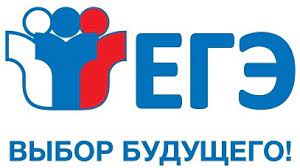 Передача табличек осуществляется по адресу г. Калининград, ул. Томская, 19Срок изготовления: 15 календарных дней со дня заключения договора*Органическое стекло – полиметилметакрилат - акриловая смола, синтетический виниловый полимер метилметакрилата, термопластичный прозрачный пластик, известный под наименованиями Plexiglas, Deglas, Acrylite, Lucite, Perspex, Setacryl, плексиглас, акрима, новаттро, плексима, лимакрил, плазкрил, акрилекс, акрилайт, акрипласт, акриловое стекло, акрил, метаплекс.Приложение №1 к Техническому заданиюПриложение №2 к документациио проведении процедуры закупки в электронной формеПроект ДОГОВОР № ______ на оказание услуг по изготовлению информационных табличекГосударственное автономное учреждение Калининградской области дополнительного профессионального образования «Институт развития образования», именуемое в дальнейшем «Заказчик», в лице ректора Зорькиной Лилии Алексеевны, действующего на основании Устава, с одной стороны, и ______________________________ с другой стороны, именуемое в дальнейшем «Исполнитель», в лице ___________________, действующего на основании ____________, совместно именуемые в дальнейшем «Стороны», с соблюдением требований Федерального закона от 18.07.2011 № 223-ФЗ «О закупках товаров, работ, услуг отдельными видами юридических лиц» заключили настоящий Договор о нижеследующем:Основания заключения договора	Основанием для заключения настоящего договора является итоговый протокол запроса котировок в электронной форме от ___ №_____.1. Предмет договора1.1.	Исполнитель обязуется оказать услуги по изготовлению информационных табличек (далее - Услуги), в соответствии с условиями настоящего договора и техническим заданием (приложение №1, являющееся неотъемлемой частью настоящего договора). Заказчик обязуется оплатить твердую цену договора в порядке и в сроки, установленные настоящим договором, при условии соответствия оказанных Услуг требованиям договора, технического задания (приложение № 1, являющееся неотъемлемой частью настоящего договора), Заказчик обязуется принять Услуги, оказанные Исполнителем в точном соответствии с условиями настоящего договора, техническим заданием (приложение № 1, являющееся неотъемлемой частью договора).Результатами оказания Услуг являются информационные таблички в количестве, установленном техническим заданием (приложение №1, являющееся неотъемлемой частью настоящего договора).В течение срока действия настоящего договора Стороны не вправе вносить изменения в условия договора за исключением случаев, предусмотренных законодательством. Под существенными условиями договора понимаются: предмет договора, цена договора, срок оказания Услуг.Основание и источник финансирования: план финансово-хозяйственной деятельности на 2021 год.2. Срок действия договора, место оказания Услуг.2.1. Срок оказания Услуг по договору: в течение 15 календарных дней со дня заключения Договора.Участник запроса котировок в электронной форме, признанный победителем закупки, вправе приступить к оказанию Услуг до подписания настоящего Договора Сторонами.2.2. Сроки оказания Услуг, указанные в настоящем договоре, являются исходными для взыскания неустойки в случаях нарушения сроков оказания Услуг.2.3 Место оказания Услуг – по месту нахождения Исполнителя. 2.4. Окончание срока действия договора влечёт прекращение обязательств Сторон по настоящему договору, но не освобождает Стороны от ответственности за его нарушения.2.5. Договор вступает в силу со дня его подписания и действует до 31 оетября 2021 года. В части гарантийных обязательств Договор действует до их полного исполнения.3. Цена договора и порядок расчетов3.1. Цена договора составляет _________________ рублей ___ копеек,  и включает стоимость Услуг, расходы на доставку, все виды погрузочно-разгрузочных работ, а также расходы на уплату всех предусмотренных действующим законодательством налогов, сборов и таможенных платежей.Сумма, подлежащая уплате Заказчиком юридическому лицу или физическому лицу, том числе зарегистрированному в качестве индивидуального предпринимателя, уменьшается на размер налогов, сборов и иных обязательных платежей в бюджеты бюджетной системы Российской Федерации, связанных с оплатой договора, если в соответствии с законодательством Российской Федерации о налогах и сборах такие налоги, иные обязательные платежи подлежат уплате в бюджеты бюджетной системы Российской Федерации Заказчиком.3.2. Цена договора является твердой и определяется на весь срок исполнения договора.3.3. Расчеты по договору осуществляются в безналичной форме.3.4. Авансирование Договора не предусмотрено. Оплата Услуг производится Заказчиком на расчетный счет Исполнителем в течение 15 (пятнадцати) календарных дней с даты подписания Сторонами Акта приема-передачи услуг.3.5. Датой оплаты считается дата списания средств с расчетного счета Заказчика. Любая из Сторон вправе потребовать проведения сверки расчетов по настоящему договору. При этом другая Сторона обязана подписать направленный ей акт сверки взаиморасчетов в течение 5 (пяти) рабочих дней или направить мотивированный отказ от подписания акта сверки взаиморасчетов по настоящему договору другой Стороне.3.6. При нарушении Исполнителем своих обязательств по настоящему договору Заказчик производит окончательный расчёт с Исполнителем на основании итогового акта сверки расчётов, подписанного Сторонами настоящего договора, который включает в себя рассчитанные в соответствии с условиями настоящего договора имущественные санкции, подлежащие взысканию с Исполнителя, и служит основанием для вычета их, путём уменьшения суммы окончательного расчета.В случае, если Исполнителем не подписан итоговый акт сверки расчётов, Заказчик при окончательном расчёте с Исполнителем в бесспорном порядке производит удержание (зачёт) суммы имущественных санкций, рассчитанных и подлежащих оплате Исполнителем в соответствии с условиями настоящего договора, путём уменьшения суммы окончательного расчёта на сумму имущественных санкций.3.7. Банковское сопровождение договора не осуществляется.4. Права и обязанности Сторон4.1. Заказчик вправе:4.1.1. Осуществить выборочную проверку оказанных Услуг, не вмешиваясь в оперативно-хозяйственную деятельность Исполнителя.4.1.2. Принять решение об одностороннем отказе от исполнения договора по основаниям, предусмотренным Гражданским кодексом Российской Федерации.4.1.3. Провести экспертизу оказанных Услуг с привлечением экспертов, экспертных организаций до принятия решения об одностороннем отказе от исполнения договора в соответствии с п.4.1.2. настоящего договора.4.2. Заказчик обязан:4.2.1. В течение 1 (одного) рабочего дня со дня подписания Договора предоставить Исполнителю информацию и сведения, необходимые для оказания Услуг.4.2.2. В порядке и в сроки установленные настоящим договором, оплатить твердую цену договора, при условии соответствия оказанных Услуг требованиям договора и технического задания (приложение № 1, являющееся неотъемлемой частью настоящего договора).4.2.3. Принять решение об одностороннем отказе от исполнения договора, если в ходе исполнения договора установлено, что Исполнитель не соответствует установленным документацией о закупке требованиям к участникам закупки или предоставил недостоверную информацию о своем соответствии таким требованиям, что позволило ему стать победителем определения Исполнителя.4.2.4. Отменить не вступившее в силу решение об одностороннем отказе от исполнения договора, если в течение десятидневного срока с даты надлежащего уведомления Исполнителя о принятом решении об одностороннем отказе от исполнения договора устранено нарушение условий договора, послужившее основанием для принятия указанного решения, а также Заказчику компенсированы затраты на проведение экспертизы в соответствии с п. 4.1.3. настоящего договора. Данное правило не применяется в случае повторного нарушения Исполнителем условий договора, которые в соответствии с гражданским законодательством являются основанием для одностороннего отказа Заказчика от исполнения договора.4.3. Исполнитель вправе:4.3.1. Требовать оплаты в случае надлежащего исполненияобязательств по настоящему договору.4.3.2. В случае нарушения своих обязательств по настоящему договору, осуществить сверку расчетов с участием Сторон настоящего договора. По результатам проверки подписать итоговый акт сверки расчетов. 4.3.3. Принять решение об одностороннем отказе от исполнения договора по основаниям, предусмотренным Гражданским кодексом Российской Федерации.4.4. Исполнитель обязан:4.4.1. Обеспечить в соответствии с действующими требованиями сохранность сведений, полученных в ходе оказания Услуг по п. 1.1 договора. 4.4.2. Оказать Услуги в полном объеме и в сроки, установленные условиями настоящего договора, техническим заданием (приложение № 1, являющееся неотъемлемой частью настоящего договора).4.4.3. Оказывать Услуги в соответствии с обязательными нормами и правилами, регулирующими данную деятельность, а также иными требованиями законодательства Российской Федерации, действующим на момент оказания Услуг.4.4.4. В течение 1 (одного) календарного дня информировать Заказчика об обстоятельствах, препятствующих исполнению обязательств по настоящему договору.4.4.5. Предоставлять по запросу Заказчика информацию в части оказываемых Услуг.4.4.6. Безвозмездно исправлять все выявленные недостатки, ухудшившие качество Услуг, допущенные в результате отступлений от условий настоящего договора.4.4.7. Отменить не вступившее в силу решение об одностороннем отказе от исполнения договора, если в течение десятидневного срока с даты надлежащего уведомления Заказчика о принятом решении об одностороннем отказе от исполнения договора устранены нарушения условий договора, послужившие основанием для принятия указанного решения.4.4.8. Передать Заказчику исключительные права на результаты оказания Услуг.5. Приём-передача оказанных Услуг5.1. Приём-передача оказанных Услуг производится по Акту приема-передачи услуг, подписываемому Заказчиком и Исполнителем.Приём-передача оказанных Услуг осуществляется по адресу: г. Калининград, ул. Томская, 19.Услуги считаются оказанными со дня подписания Сторонами Акта приема-передачи услуг5.2. Заказчик в течение 5 (пяти) рабочих дней со дня предоставления Исполнителем результатов оказания Услуг и Акта приема-передачи услуг обязан проверить и принять оказанные Услуги в части соответствия их объема и качества, установленным договором и техническим заданием (приложение № 1, являющееся неотъемлемой частью настоящего договора). 5.3. В случае несоответствия оказанных Услуг условиям настоящего договора, технического задания (приложение № 1, являющееся неотъемлемой частью настоящего договора), между Заказчиком и Исполнителем составляется акт о выявленных несоответствиях. 5.4. В случае несоответствия оказанных услуг условиям настоящего договора и технического задания (приложение № 1, являющееся неотъемлемой частью настоящего договора) Исполнитель обязан устранить выявленные несоответствия и замечания Заказчика в сроки, указанные Заказчиком.6. Ответственность Сторон6.1. За неисполнение или ненадлежащее исполнение обязательств, предусмотренных договором, Стороны несут ответственность в соответствии с действующим законодательством Российской Федерации.6.2. В случае просрочки исполнения Заказчиком обязательств, предусмотренных договором, а также в иных случаях неисполнения или ненадлежащего исполнения Заказчиком обязательств, предусмотренных договором, Исполнитель вправе потребовать уплаты неустоек (штрафов, пеней). Пеня начисляется за каждый день просрочки исполнения обязательства, предусмотренного договором, начиная со дня, следующего после дня истечения установленного договором срока исполнения обязательства. Такая пеня устанавливается договором в размере 1/300 действующей на дату уплаты пеней ключевой ставки Центрального банка Российской Федерации от не уплаченной в срок суммы. Штрафы начисляются за ненадлежащее исполнение Заказчиком обязательств, предусмотренных договором, за исключением просрочки исполнения обязательств, предусмотренных договором. Размер штрафа устанавливается договором в виде фиксированной суммы, равной 0,1 % от цены Договора, а именно: ________ руб.6.3. Пеня начисляется за каждый день просрочки исполнения Исполнителем обязательства, предусмотренного договором, в размере 1/300 действующей на дату уплаты пени ключевой ставки Центрального банка Российской Федерации от цены договора, уменьшенной на сумму, пропорциональную объему обязательств, предусмотренных договором и фактически исполненных Исполнителем. Штрафы начисляются за ненадлежащее исполнение Исполнителем обязательств, предусмотренных договором, за исключением просрочки исполнения обязательств, предусмотренных договором. Размер штрафа устанавливается договором в виде фиксированной суммы, равной 0,1 % от цены Договора, а именно: _________ руб.6.4. Применение штрафных санкций не освобождает Стороны от выполнения принятых ими обязательств.6.5. Сторона освобождается от уплаты неустойки (штрафа, пени), если докажет, что неисполнение или ненадлежащее исполнение договора произошло вследствие непреодолимой силы или по вине другой стороны.6.6. В случае возникновения споров Стороны обязуются принять все меры для их разрешения путем переговоров, в рамках действующего законодательства РФ.7. Обстоятельства непреодолимой силы7.1. Ни одна из Сторон не несет ответственности перед другой Стороной за неисполнение обязательств по настоящему договору, обусловленное действием обстоятельств непреодолимой силы, то есть чрезвычайных и непредотвратимых при данных условиях обстоятельств, в том числе объявленная или фактическая война, гражданские волнения, эпидемии, блокада, эмбарго, землетрясения, наводнения и другие природные стихийные бедствия,  если эти обстоятельства непосредственно повлияли на исполнение настоящего договора.7.2. Сторона, которая не исполняет своего обязательства вследствие действия обстоятельств непреодолимой силы, обязуется незамедлительно известить другую Сторону о таких обстоятельствах и их влиянии на исполнение обязательств по договору в срок до 5 (пяти) календарных дней и в срок до 15 (пятнадцати) календарных дней представить доказательства возникновения данных обстоятельств в письменном виде. Если Сторона не сообщила о возникновении обстоятельств непреодолимой силы или не представила доказательств их возникновения в указанный срок, она лишается права ссылаться на это в случае ненадлежащего исполнения или неисполнения каких-либо обязательств по настоящему договору.7.3. Если обстоятельства непреодолимой силы или их последствия действуют на протяжении 20 (двадцати) последовательных дней, то Стороны обсудят меры, которые следует принять для продолжения действия настоящего договора, либо настоящий договор может быть расторгнут в установленном порядке.8. Изменение, расторжение договора, порядок разрешения споров8.1. Расторжение договора допускается по соглашению Сторон, по решению суда, в случае одностороннего отказа Стороны договора от исполнения договора в соответствии с гражданским законодательством.8.2. При расторжении договора по совместному решению Сторон Заказчик оплачивает Исполнителю стоимость оказанных слуг в объеме, определяемом актом о приемке-передаче оказанных услуг, подписанным Заказчиком и Исполнителем.8.3. При расторжении договора в связи с односторонним отказом Стороны договора от исполнения договора другая Сторона договора вправе потребовать возмещения только фактически понесенного ущерба, непосредственно обусловленного обстоятельствами, являющимися основанием для принятия решения об одностороннем отказе от исполнения договора.8.4. Стороны принимают все меры к тому, что бы любые спорные вопросы, разногласия либо претензии, касающиеся настоящего договора, были урегулированы путем переговоров.8.5. В случае, если спор не будет урегулирован Сторонами, то такой спор подлежит разрешению в Арбитражном суде Калининградской области. 8.6. Изменение существенных условий договора при его исполнении не допускается, за исключением их изменения по соглашению Сторон: 1) при снижении цены Договора без изменения предусмотренных Договором количества товара, объема работы или услуги, качества поставляемого товара, выполняемой работы, оказываемой услуги и иных условий договора; 2) если по предложению Заказчика предусмотренные Договором количество товара, объем работы или услуги увеличиваются не более чем на 20 % или уменьшаются не более чем на 20 %; при этом по соглашению Сторон допускается изменение цены Договора пропорционально дополнительному количеству товара, дополнительному объему работы или услуги исходя из установленной в Договоре цены единицы товара, работы или услуги, но не более чем на 20 % цены Договора; при уменьшении предусмотренных Договором количества товара, объема работы или услуги Стороны Договора обязаны уменьшить цену Договора исходя из цены единицы товара, работы или услуги; цена единицы дополнительно поставляемого товара или цена единицы товара при уменьшении предусмотренного Договором количества поставляемого товара должна определяться как частное от деления первоначальной цены Договора на предусмотренное в Договоре количество такого товара; 3) изменение срока исполнения Договора в случае, если необходимость изменения сроков вызвана обстоятельствами непреодолимой силы или просрочкой выполнения Заказчиком Договора либо в случае возникновения обстоятельств, предвидеть которые на дату подписания Договора было невозможно.9. Антикоррупционная оговорка9.1. При исполнении своих обязательств по настоящему договору, Стороны, их аффилированные лица, работники или посредники не выплачивают, не предлагают выплатить и не разрешают выплату каких-либо денежных средств или ценностей, прямо или косвенно, любым лицам, для оказания влияния на действия или решения этих лиц с целью получить какие-либо неправомерные преимущества.9.2. При исполнении своих обязательств по настоящему договору, Стороны, их аффилированные лица, работники или посредники не осуществляют действия, квалифицируемые применимым для целей настоящего договора законодательством, как дача или получение взятки, коммерческий подкуп, а также действия, нарушающие требования применимого законодательства и международных актов о противодействии легализации (отмыванию) доходов, полученных преступным путем.9.3.В случае возникновения у Стороны подозрений, что произошло или может произойти нарушение каких-либо положений настоящего раздела, соответствующая Сторона обязуется уведомить об этом другую Сторону в письменной форме. После письменного уведомления, соответствующая Сторона имеет право приостановить исполнение обязательств по настоящему договору до получения подтверждения, что нарушения не произошло или не произойдет. Это подтверждение должно быть направлено в течение десяти рабочих дней с даты получения письменного уведомления.9.4. В письменном уведомлении Сторона обязана сослаться на факты или предоставить материалы, достоверно подтверждающие или дающие основание предполагать, что произошло или может произойти нарушение каких-либо положений настоящего раздела контрагентом, его аффилированными лицами, работниками или посредниками выражающееся в действиях, квалифицируемых применимым законодательством, как дача или получение взятки, коммерческий подкуп, а также в действиях, нарушающих требования применимого законодательства и международных актов о противодействии легализации доходов, полученных преступным путем.10. Обеспечение исполнения договора10.1. Обеспечение исполнения Договора не предусмотрено.11. Гарантийные обязательства11.1. Исполнитель обеспечивает гарантию на результаты оказания Услуг в течении 12 месяцев со дня подписания Акта приема-передачи услуг.11.2. Исполнитель обязан безвозмездно устранить замечания, выявленные Заказчиком в течение 12 месяцев после передачи результатов оказания Услуг Заказчику.  12. Дополнительные условия12.1. Настоящий Договор подписан  путем обмена Сторонами электронными документами на электронной площадке.12.2. Любые изменения и дополнения к настоящему договору, не противоречащие действующему законодательству и законным интересам Сторон, оформляются дополнительными соглашениями в письменной форме.12.3. Все уведомления Сторон, связанные с исполнением настоящего договора, направляются в письменной форме по почте заказным письмом по фактическому адресу Стороны, указанному в настоящем договоре, или с использованием факсимильной связи, электронной почты с последующим предоставлением оригинала. В случае направления уведомлений с использованием почты уведомления считаются полученными Стороной в день фактического получения, подтвержденного отметкой почты. В случае отправления уведомлений посредством факсимильной связи и электронной почты уведомления считаются полученными Стороной в день их отправки.12.4. Исполнитель представляет в соответствии с запросом Заказчика в  течение 2 (двух) рабочих дней информацию о ходе исполнения обязательств по настоящему договору.12.5. Ответственными за исполнение настоящего договора являются:- со Стороны Заказчика –- со Стороны Исполнителя  _________________________________________.12.6. Во всем, что не было предусмотрено настоящим договором, Стороны руководствуются действующим законодательством Российской Федерации.12.7.  К договору прилагаются и являются его неотъемлемой частью:Приложение № 1.	Техническое задание Приложение № 2.	Форма Акта приема-передачи услуг13. Адреса, банковские реквизиты и подписи Сторон:Приложение 1 к Договору № _________ от _______________ТЕХНИЧЕСКОЕ ЗАДАНИЕна оказание услуг по изготовлению информационных табличекПри изготовлении информационных табличек Исполнитель должен использовать эскиз рисунка:Приложение 2 к Договору № _________ от _______________ФОРМААкт приема-передачи  услуг___________________________ (указать наименование заказчика), именуемый (-ое) в дальнейшем «Заказчик», в лице ________________________(должность, ФИО), действующего на основании__________________, с одной стороны, и____________________________, именуемый (-ое) в дальнейшем «Исполнитель», в лице ________________________ (должность, ФИО), действующего на основании___________________, с другой стороны, совместно именуемые в дальнейшем «Стороны» и каждый в отдельности «Сторона», составили настоящий Акт о нижеследующем:1. В соответствии с условиями договора от ______________________________ № ____________________(далее - Договор) Исполнителем оказаны услуги, а Заказчиком приняты услуги по предмету закупки: __________________________________________________________________________________2. Договором предусмотрено оказание следующих видов услуг:3. Фактически оказаны услуги:4. Сведения о сопутствующих услугах (если предусмотрены Договором): ______________5.  Сведения о проведенной экспертизе оказанных услуг: ___________________________.6. Срок оказания услуг по Договору с _________ по ___________Фактический срок оказания услуг с __________ по ___________7. Сведения об оплате:Исполнителю назначен штраф в соответствии с п.__ Договора в сумме:  _____.Исполнителю начислены пени в соответствии с п.__ Договора в сумме: _____.Заказчику назначен штраф в соответствии с п.__ Договора в сумме: _____.Заказчик начислены пени в соответствии с п.__ Договора в сумме: _____.Форму акта согласовываем:Форму акта согласовываемПриложение №3 к документациио проведении процедуры закупки в электронной форме(на фирменном бланке Участника)На бланке организацииДата, исх.номер                                                                                              Заказчику:  ЗАЯВКА на участие в запросе котировокчасть 1.АНКЕТА УЧАСТНИКА ЗАКУПКИА) для участника запроса котировок в электронной форме - для юридического лицаБ) для участника запроса котировок в электронной форме - физического лица1. Изучив извещение о проведении запроса котировок в электронной форме № _________ на ______________________________, опубликованное в единой информационной системе и принимая установленные в нем требования и условия запроса котировок, участник запроса котировок в электронной форме выражает согласие на поставку товара, выполнение работы или оказание услуги на условиях, предусмотренных извещением о проведении запроса котировок в электронной форме, а именно:	2. Если предложение участника закупки будут приняты, участник закупки берет на себя обязательство поставить товары (выполнить работы, оказать услуги), а также выполнить сопутствующие работы, оказать сопутствующие услуги в соответствии с требованиями извещения о запросе котировок и условиями нашей котировочной заявки.3. Настоящей заявкой участник закупки гарантирует достоверность представленной им в настоящей заявке информации и подтверждает право заказчика, не противоречащее требованию формирования равных для всех участников процедуры закупки условий, запрашивать в уполномоченных органах власти и у упомянутых в настоящей заявке юридических и физических лиц информацию, уточняющую представленные участником закупки сведения.4. К настоящей заявке прилагаются документы на _______ листах.                                                              МП(на фирменном бланке Участника)На бланке организацииДата, исх.номер                                                                                              Заказчику:  ЗАЯВКА на участие в запросе котировокчасть 2ЦЕНОВОЕ ПРЕДЛОЖЕНИЕВ соответствии с извещением о запросе котировок в электронной форме № ___________________ участник закупки __________________________________________ предлагает следующую цену договора                                               (наименование участника закупки) _____________________________ (______________________________________), в том числе:                                                              МПВместе с заявкой участником закупки представляются следующие документы, необходимые для оценки и сопоставления предложений:- выписку из единого государственного реестра юридических лиц или засвидетельствованную в нотариальном порядке копию такой выписки, которая получена не ранее чем за 6 месяцев до даты размещения в единой информационной системе извещения о проведении закупки, надлежащим образом заверенный перевод на русский язык документов о государственной регистрации индивидуальных предпринимателей в соответствии с законодательством соответствующего государства (для иностранного лица) или выписку из единого государственного реестра индивидуальных предпринимателей или засвидетельствованную в нотариальном порядке копию такой выписки, которая получена не ранее чем за 6 месяцев до даты размещения в единой информационной системе извещения о проведении закупки, надлежащим образом заверенный перевод на русский язык документов о государственной регистрации юридического лица и физического лица в соответствии с законодательством соответствующего государства (для иностранного лица); в соответствии с Федеральным законом от 27 июля 2010 года № 210-ФЗ «Об организации предоставления государственных и муниципальных услуг» и Федеральным законом от 06 апреля 2011 года № 63-ФЗ «Об электронной подписи» участник закупки вправе представить выписку ЕГРЮЛ/ЕГРИП, полученную с помощью сервиса «Предоставление сведений из ЕГРЮЛ/ЕГРИП о конкретном юридическом лице/индивидуальном предпринимателе в форме электронного документа», сформированную в формате PDF и подписанную электронной подписью, которую можно визуализировать, в том числе при печати;- документ, подтверждающий полномочия лица на осуществление действий от имени участника закупки – юридического лица (копия решения о назначении или об избрании либо копия приказа о назначении физического лица на должность, в соответствии с которыми такое физическое лицо обладает правом действовать от имени участника закупки без доверенности (далее – руководитель); в случае, если от имени участника закупки действует иное лицо, заявка на участие в закупке должна содержать также доверенность на осуществление действий от имени участника закупки, заверенную печатью участника закупки и подписанную руководителем (для юридического лица) или уполномоченным руководителем лицом, либо засвидетельствованную в нотариальном порядке копию указанной доверенности; в случае, если указанная доверенность подписана лицом, уполномоченным руководителем, заявка на участие в закупке должна содержать также документ, подтверждающий полномочия такого лица;- документы, подтверждающие соответствие участника закупки требованиям к участникам закупки, установленным заказчиком в извещении и (или) документации о закупке, или копии таких документов, а также декларацию о соответствии участника закупки требованиям, установленным в соответствии с пунктом 51 Положения о закупке товаров, работ, услуг для нужд государственного автономного учреждения Калининградской области дополнительного профессионального образования «Институт развития образования» (указанная декларация может представляться с использованием программно-аппаратных средств электронной площадки при наличии такого функционала);- копии учредительных документов участника закупки – юридического лица;- копию документа, удостоверяющего личность в соответствии с законодательством Российской Федерации (копия всех страниц паспорта) участника закупки – физического лица, в том числе индивидуального предпринимателя;- решение об одобрении или о совершении крупной сделки либо копия такого решения в случае, если требование о необходимости наличия такого решения для совершения крупной сделки установлено законодательством Российской Федерации, учредительными документами юридического лица и, если для участника закупки стоимость закупки или внесение денежных средств в качестве обеспечения заявки на участие в закупке, обеспечения исполнения договора являются крупной сделкой; если данная сделка не является крупной в соответствии с законодательством Российской Федерации и/или уставными документами, то представляется справка в свободной форме за подписью руководителя участника закупки, декларирующая, что данная сделка не является для организации крупной сделкой;- в случаях, предусмотренных документацией о конкурентной закупке, – копии документов, подтверждающих соответствие товара, работы или услуги требованиям, установленным в соответствии с законодательством Российской Федерации (при наличии в соответствии с законодательством Российской Федерации данных требований к указанным товару, работе или услуге); при этом не допускается требовать представление таких документов, если в соответствии с законодательством Российской Федерации такие документы передаются вместе с товаром;- в случаях, предусмотренных документацией о конкурентной закупке, - документы, подтверждающие внесение обеспечения заявки на участие в конкурентной закупке;- документы, предусмотренные Постановлением Правительства Российской Федерации от 11 декабря 2014 года № 1352 «Об особенностях участия субъектов малого и среднего предпринимательства в закупках товаров, работ, услуг отдельными видами юридических лиц» (в случае осуществления закупки, участниками которой могут быть только субъекты малого и среднего предпринимательства);- иные документы и сведения, представление которых предусмотрено Положением о закупке товаров, работ, услуг для нужд государственного автономного учреждения Калининградской области дополнительного профессионального образования «Институт развития образования» и/или документацией о конкурентной закупке.Все документы в составе заявки должны быть составлены на русском языке или в обязательном порядке иметь заверенный перевод оригинала на русский язык.Заявка на участие в закупке может содержать иные сведения и документы (в том числе призванные уточнить и конкретизировать другие сведения и документы), представление которых не является обязательным в соответствии с требованиями документации о конкурентной закупке.Рекомендуемая формаДекларация о соответствии участника запроса котировок в электронной форме требованиямДекларирую соответствие участника запроса котировок в электронной форме ______________________________________________________________________________ (наименование участника аукциона - юридического лица, ф.и.о. физического лица, в т.ч. индивидуального предпринимателя)указанным требованиям, а именно:1) соответствие требованиям, установленным законодательством Российской Федерации в отношении лиц, осуществляющих поставки товаров, выполнение работ и оказание услуг, которые являются предметом закупки;2) непроведение ликвидации участника закупки – юридического лица и отсутствие решения арбитражного суда о признании участника закупки – юридического лица или индивидуального предпринимателя несостоятельным (банкротом) и об открытии конкурсного производства;3) неприостановление деятельности участника закупки в порядке, установленном Кодексом Российской Федерации об административных правонарушениях, на день подачи заявки на участие в процедурах закупок;4) отсутствие у участника закупки недоимки по налогам, сборам, задолженности по иным обязательным платежам в бюджеты бюджетной системы Российской Федерации (за исключением сумм, на которые предоставлены отсрочка, рассрочка, инвестиционный налоговый кредит в соответствии с законодательством Российской Федерации о налогах и сборах, которые реструктурированы в соответствии с законодательством Российской Федерации, по которым имеется вступившее в законную силу решение суда о признании обязанности заявителя по уплате этих сумм исполненной или которые признаны безнадежными к взысканию в соответствии с законодательством Российской Федерации о налогах и сборах) за прошедший год, размер которых превышает 25 % балансовой стоимости активов участника закупки, по данным бухгалтерской отчетности за последний отчетный период; участник закупки считается соответствующим установленному требованию в случае, если им в установленном порядке подано заявление об обжаловании указанных недоимки, задолженности и решение по такому заявлению на дату рассмотрения заявки на участие в определении поставщика (подрядчика, исполнителя) не принято;5) отсутствие у участника закупки – физического лица либо у руководителя, членов коллегиального исполнительного органа, лица, исполняющего функции единоличного исполнительного органа, или главного бухгалтера юридического лица – участника закупки судимости за преступления в сфере экономики и (или) преступления, предусмотренные статьями 289, 290, 291, 291.1 Уголовного кодекса Российской Федерации (за исключением лиц, у которых такая судимость погашена или снята), а также неприменение в отношении указанных физических лиц наказания в виде лишения права занимать определенные должности или заниматься определенной деятельностью, которые связаны с поставкой товара, выполнением работы, оказанием услуги, являющихся объектом осуществляемой закупки, и административного наказания в виде дисквалификации;6) участник закупки – юридическое лицо, которое в течение 2 лет до момента подачи заявки на участие в закупке не было привлечено к административной ответственности за совершение административного правонарушения, предусмотренного статьей 19.28 Кодекса Российской Федерации об административных правонарушениях;7) обладание участником закупки исключительными правами на результаты интеллектуальной деятельности, если в связи с исполнением договора заказчик приобретает права на такие результаты, за исключением случаев заключения договоров на создание произведений литературы или искусства;8) отсутствие между участником закупки и заказчиком конфликта интересов, под которым понимаются случаи, при которых руководитель заказчика, член комиссии состоят в браке с физическими лицами, являющимися выгодоприобретателями, единоличным исполнительным органом хозяйственного общества (директором, генеральным директором, управляющим, президентом и другими), членами коллегиального исполнительного органа хозяйственного общества, руководителем (директором, генеральным директором) учреждения или унитарного предприятия либо иными органами управления юридических лиц – участников закупки, с физическими лицами, в том числе зарегистрированными в качестве индивидуальных предпринимателей, – участниками закупки либо являются близкими родственниками (родственниками по прямой восходящей и нисходящей линии (родителями и детьми, дедушкой, бабушкой и внуками), полнородными и неполнородными (имеющими общих отца или мать) братьями и сестрами), усыновителями или усыновленными указанных физических лиц;9) отсутствие между участниками закупки заключенного соглашения с целью повлиять на принятие решения по определению победителя закупки, равно как и отсутствие участия отстраняемого в таком соглашении.Участник закупки так же декларирует:1) отсутствие сведений об участнике закупки в реестре недобросовестных поставщиков, предусмотренном статьей 5 Федерального закона от 18 июля 2011 года № 223-ФЗ «О закупках товаров, работ, услуг отдельными видами юридических лиц»; 2) отсутствие сведений об участнике закупки в реестре недобросовестных поставщиков, предусмотренном Федеральным законом от 05 апреля 2013 года № 44-ФЗ «О контрактной системе в сфере закупок товаров, работ, услуг для обеспечения государственных и муниципальных нужд».				М.П.Приложение №4 к документациио проведении процедуры закупки в электронной формеОбоснование начальной (максимальной) цены договора на изготовление информационных табличек(указывается предмет договора)Расчет начальной (максимальной) цены единицы осуществлялся по формулеНМЦДрын=v/n*где:НМЦДрын - начальная (максимальная) цена договора, определяемая методом сопоставимых рыночных цен (анализа рынка);v - количество (объем) закупаемого товара (работы, услуги);n - количество значений, используемых в расчете;i - номер источника ценовой информации; - цена единицы товара, работы, услуги, представленная в источнике с номером i.Расчет начальной (максимальной) цены договора в рублях:НМЦДрын = 36/3 * (2000,00+1900,00+1700,00) = 67 199,76 рублейНачальная (максимальная) цена договора составляет 67 199,76 (Шестьдесят семь тысяч сто девяносто девять) рублей 76 копеек с учетом стоимости услуг, расходов на доставку, все виды погрузочно-разгрузочных работ, а также уплату всех предусмотренных действующим законодательством налогов, сборов и таможенных платежей.УТВЕРЖДАЮ:Генеральный директор ООО «ГринТау»_________ Б.Г. Ибатуллин«___» ________________ 2021 г.Согласовано:Ректор______________________ Л.А. Зорькина«___» ________________ 2021 г.Организатор торговОрганизатор торговОрганизатор торговОрганизатор торговОрганизатор торговОрганизатор торговОрганизатор торговООО «ГринТау»ООО «ГринТау»Наименование, местонахождение, почтовый адрес и адрес электронной почты, номер контактного телефона и факса Заказчика:Наименование, местонахождение, почтовый адрес и адрес электронной почты, номер контактного телефона и факса Заказчика:Наименование, местонахождение, почтовый адрес и адрес электронной почты, номер контактного телефона и факса Заказчика:Государственное автономное учреждение Калининградской области дополнительного профессионального образования «Институт развития образования» (Калининградский областной институт развития образования)Е-mail: info@koiro.edu.ruАдрес: 236016, Калининградская область, г. Калининград, ул. Томская, д.19Телефон: +7(4012) 578301Государственное автономное учреждение Калининградской области дополнительного профессионального образования «Институт развития образования» (Калининградский областной институт развития образования)Е-mail: info@koiro.edu.ruАдрес: 236016, Калининградская область, г. Калининград, ул. Томская, д.19Телефон: +7(4012) 578301Государственное автономное учреждение Калининградской области дополнительного профессионального образования «Институт развития образования» (Калининградский областной институт развития образования)Е-mail: info@koiro.edu.ruАдрес: 236016, Калининградская область, г. Калининград, ул. Томская, д.19Телефон: +7(4012) 578301Государственное автономное учреждение Калининградской области дополнительного профессионального образования «Институт развития образования» (Калининградский областной институт развития образования)Е-mail: info@koiro.edu.ruАдрес: 236016, Калининградская область, г. Калининград, ул. Томская, д.19Телефон: +7(4012) 578301Государственное автономное учреждение Калининградской области дополнительного профессионального образования «Институт развития образования» (Калининградский областной институт развития образования)Е-mail: info@koiro.edu.ruАдрес: 236016, Калининградская область, г. Калининград, ул. Томская, д.19Телефон: +7(4012) 578301Государственное автономное учреждение Калининградской области дополнительного профессионального образования «Институт развития образования» (Калининградский областной институт развития образования)Е-mail: info@koiro.edu.ruАдрес: 236016, Калининградская область, г. Калининград, ул. Томская, д.19Телефон: +7(4012) 578301Способ закупки:Способ закупки:Способ закупки:Способ закупки:Способ закупки:Способ закупки:Способ закупки:Запрос котировок в электронной формеЗапрос котировок в электронной формеНаименование электронно-торговой площадки:Наименование электронно-торговой площадки:Наименование электронно-торговой площадки:Наименование электронно-торговой площадки:Наименование электронно-торговой площадки:Наименование электронно-торговой площадки:Наименование электронно-торговой площадки:Наименование электронно-торговой площадки:www.etp.cdtrf.ruНаименование (предмет) закупки:Наименование (предмет) закупки:Наименование (предмет) закупки:Наименование (предмет) закупки:Наименование (предмет) закупки:Изготовление информационных табличекИзготовление информационных табличекИзготовление информационных табличекИзготовление информационных табличекОписание предмета закупки:Описание предмета закупки:Описание предмета закупки:Описание предмета закупки:Описание предмета закупки:Описание предмета закупки:Описание предмета закупки:В соответствии с Приложением № 1 к документации о проведении процедуры закупки в электронной формеВ соответствии с Приложением № 1 к документации о проведении процедуры закупки в электронной формеХарактеристики и объем оказываемых услуг:Характеристики и объем оказываемых услуг:Характеристики и объем оказываемых услуг:Характеристики и объем оказываемых услуг:Характеристики и объем оказываемых услуг:В соответствии с Приложением №1 к документации о проведении процедуры закупки в электронной форме В соответствии с Приложением №1 к документации о проведении процедуры закупки в электронной форме В соответствии с Приложением №1 к документации о проведении процедуры закупки в электронной форме В соответствии с Приложением №1 к документации о проведении процедуры закупки в электронной форме Место оказания услуг:Место оказания услуг:Калининградская область, г. Калининград, ул. Томская, д.19.Калининградская область, г. Калининград, ул. Томская, д.19.Калининградская область, г. Калининград, ул. Томская, д.19.Калининградская область, г. Калининград, ул. Томская, д.19.Калининградская область, г. Калининград, ул. Томская, д.19.Калининградская область, г. Калининград, ул. Томская, д.19.Калининградская область, г. Калининград, ул. Томская, д.19.Срок оказания услуг:Срок оказания услуг:Срок оказания услуг:Срок оказания услуг:Срок оказания услуг:Срок оказания услуг:в течение 15 календарных дней со дня заключения Договора.в течение 15 календарных дней со дня заключения Договора.в течение 15 календарных дней со дня заключения Договора.Начальная (максимальная) цена договора:Начальная (максимальная) цена договора:Начальная (максимальная) цена договора:Начальная (максимальная) цена договора:Начальная (максимальная) цена договора:Начальная (максимальная) цена договора:67 199,76 (Шестьдесят семь тысяч сто девяносто девять) рублей 76 копеек67 199,76 (Шестьдесят семь тысяч сто девяносто девять) рублей 76 копеек67 199,76 (Шестьдесят семь тысяч сто девяносто девять) рублей 76 копеекСведения о включенных (не включенных) в цену услуг расходах, в том числе расходах на уплату налогов, сборов и других обязательных платежейСведения о включенных (не включенных) в цену услуг расходах, в том числе расходах на уплату налогов, сборов и других обязательных платежейСведения о включенных (не включенных) в цену услуг расходах, в том числе расходах на уплату налогов, сборов и других обязательных платежейСведения о включенных (не включенных) в цену услуг расходах, в том числе расходах на уплату налогов, сборов и других обязательных платежейСведения о включенных (не включенных) в цену услуг расходах, в том числе расходах на уплату налогов, сборов и других обязательных платежейСведения о включенных (не включенных) в цену услуг расходах, в том числе расходах на уплату налогов, сборов и других обязательных платежейЦена включает стоимость Услуг, расходы на доставку, все виды погрузочно-разгрузочных работ, а также расходы на уплату всех предусмотренных действующим законодательством налогов, сборов и таможенных платежей.Цена включает стоимость Услуг, расходы на доставку, все виды погрузочно-разгрузочных работ, а также расходы на уплату всех предусмотренных действующим законодательством налогов, сборов и таможенных платежей.Цена включает стоимость Услуг, расходы на доставку, все виды погрузочно-разгрузочных работ, а также расходы на уплату всех предусмотренных действующим законодательством налогов, сборов и таможенных платежей.Срок и условия оплаты оказываемых услугСрок и условия оплаты оказываемых услугСрок и условия оплаты оказываемых услугСрок и условия оплаты оказываемых услугСрок и условия оплаты оказываемых услугСрок и условия оплаты оказываемых услугАвансирование Договора не предусмотрено. Оплата Услуг производится Заказчиком на расчетный счет Исполнителем в течение 15 (пятнадцати) календарных дней с даты подписания Сторонами Акта приема-передачи услуг.Авансирование Договора не предусмотрено. Оплата Услуг производится Заказчиком на расчетный счет Исполнителем в течение 15 (пятнадцати) календарных дней с даты подписания Сторонами Акта приема-передачи услуг.Авансирование Договора не предусмотрено. Оплата Услуг производится Заказчиком на расчетный счет Исполнителем в течение 15 (пятнадцати) календарных дней с даты подписания Сторонами Акта приема-передачи услуг.Срок, место и порядок предоставления документации о закупке:Срок, место и порядок предоставления документации о закупке:Срок, место и порядок предоставления документации о закупке:Срок, место и порядок предоставления документации о закупке:Срок, место и порядок предоставления документации о закупке:Срок, место и порядок предоставления документации о закупке:Документация предоставляется по электронному адресу электронно-торговой площадки www.etp.cdtrf.ru и Единой информационной системы в сфере закупок (http://zakupki.gov.ru) в сроки, указанные в п.14 настоящего извещения (в сроки подачи заявки) без взимания платы.Документация предоставляется по электронному адресу электронно-торговой площадки www.etp.cdtrf.ru и Единой информационной системы в сфере закупок (http://zakupki.gov.ru) в сроки, указанные в п.14 настоящего извещения (в сроки подачи заявки) без взимания платы.Документация предоставляется по электронному адресу электронно-торговой площадки www.etp.cdtrf.ru и Единой информационной системы в сфере закупок (http://zakupki.gov.ru) в сроки, указанные в п.14 настоящего извещения (в сроки подачи заявки) без взимания платы.Дата начала, дата и время окончания срока подачи заявок на участие в закупке:Дата начала, дата и время окончания срока подачи заявок на участие в закупке:Дата начала, дата и время окончания срока подачи заявок на участие в закупке:Дата начала, дата и время окончания срока подачи заявок на участие в закупке:Дата начала, дата и время окончания срока подачи заявок на участие в закупке:Дата начала, дата и время окончания срока подачи заявок на участие в закупке:Дата начала, дата и время окончания срока подачи заявок на участие в закупке:Начало подачи заявок: «09» 09.2021г. в 17:00 по МСКОкончание приема заявок: «17» 09.2021г. в 10:00 по МСК Начало подачи заявок: «09» 09.2021г. в 17:00 по МСКОкончание приема заявок: «17» 09.2021г. в 10:00 по МСК Место и порядок подачи заявок на участие в процедуре закупки:Место и порядок подачи заявок на участие в процедуре закупки:Место и порядок подачи заявок на участие в процедуре закупки:Место и порядок подачи заявок на участие в процедуре закупки:Заявка направляется оператору электронной торговой площадки, указанному в п.4 настоящего извещения, в сроки, указанные в п.14 настоящего извещения (в сроки подачи заявки), согласно требованиям документации и регламента ЭТПЗаявка направляется оператору электронной торговой площадки, указанному в п.4 настоящего извещения, в сроки, указанные в п.14 настоящего извещения (в сроки подачи заявки), согласно требованиям документации и регламента ЭТПЗаявка направляется оператору электронной торговой площадки, указанному в п.4 настоящего извещения, в сроки, указанные в п.14 настоящего извещения (в сроки подачи заявки), согласно требованиям документации и регламента ЭТПЗаявка направляется оператору электронной торговой площадки, указанному в п.4 настоящего извещения, в сроки, указанные в п.14 настоящего извещения (в сроки подачи заявки), согласно требованиям документации и регламента ЭТПЗаявка направляется оператору электронной торговой площадки, указанному в п.4 настоящего извещения, в сроки, указанные в п.14 настоящего извещения (в сроки подачи заявки), согласно требованиям документации и регламента ЭТПМесто и дата рассмотрения заявок участников закупки и подведения итогов закупкиМесто и дата рассмотрения заявок участников закупки и подведения итогов закупкиМесто рассмотрения заявок участников закупки: 236016, Калининградская область, г. Калининград, ул. Томская, д.19Дата рассмотрения и оценки заявок участников закупки, подведения итогов закупки не позднее: 15:00 по МСК «17» 09.2021 г.Место рассмотрения заявок участников закупки: 236016, Калининградская область, г. Калининград, ул. Томская, д.19Дата рассмотрения и оценки заявок участников закупки, подведения итогов закупки не позднее: 15:00 по МСК «17» 09.2021 г.Место рассмотрения заявок участников закупки: 236016, Калининградская область, г. Калининград, ул. Томская, д.19Дата рассмотрения и оценки заявок участников закупки, подведения итогов закупки не позднее: 15:00 по МСК «17» 09.2021 г.Место рассмотрения заявок участников закупки: 236016, Калининградская область, г. Калининград, ул. Томская, д.19Дата рассмотрения и оценки заявок участников закупки, подведения итогов закупки не позднее: 15:00 по МСК «17» 09.2021 г.Место рассмотрения заявок участников закупки: 236016, Калининградская область, г. Калининград, ул. Томская, д.19Дата рассмотрения и оценки заявок участников закупки, подведения итогов закупки не позднее: 15:00 по МСК «17» 09.2021 г.Место рассмотрения заявок участников закупки: 236016, Калининградская область, г. Калининград, ул. Томская, д.19Дата рассмотрения и оценки заявок участников закупки, подведения итогов закупки не позднее: 15:00 по МСК «17» 09.2021 г.Место рассмотрения заявок участников закупки: 236016, Калининградская область, г. Калининград, ул. Томская, д.19Дата рассмотрения и оценки заявок участников закупки, подведения итогов закупки не позднее: 15:00 по МСК «17» 09.2021 г.Размер обеспечения заявки на участие в процедуре закупки:Размер обеспечения заявки на участие в процедуре закупки:Размер обеспечения заявки на участие в процедуре закупки:Размер обеспечения заявки на участие в процедуре закупки:Не требуетсяОператор ЭТП взимает комиссию в соответствии с регламентом ЭТПНе требуетсяОператор ЭТП взимает комиссию в соответствии с регламентом ЭТПНе требуетсяОператор ЭТП взимает комиссию в соответствии с регламентом ЭТПНе требуетсяОператор ЭТП взимает комиссию в соответствии с регламентом ЭТПНе требуетсяОператор ЭТП взимает комиссию в соответствии с регламентом ЭТПРазмер обеспечения исполнения договора:Размер обеспечения исполнения договора:Размер обеспечения исполнения договора:Размер обеспечения исполнения договора:Размер обеспечения исполнения договора:Размер обеспечения исполнения договора:Размер обеспечения исполнения договора:Не предусмотренНе предусмотренСрок заключения договораВ соответствии с пунктом 28 Документации о проведении процедуры закупки в электронной форме (Приложение №1 к настоящему Извещению)В соответствии с пунктом 28 Документации о проведении процедуры закупки в электронной форме (Приложение №1 к настоящему Извещению)В соответствии с пунктом 28 Документации о проведении процедуры закупки в электронной форме (Приложение №1 к настоящему Извещению)В соответствии с пунктом 28 Документации о проведении процедуры закупки в электронной форме (Приложение №1 к настоящему Извещению)В соответствии с пунктом 28 Документации о проведении процедуры закупки в электронной форме (Приложение №1 к настоящему Извещению)В соответствии с пунктом 28 Документации о проведении процедуры закупки в электронной форме (Приложение №1 к настоящему Извещению)В соответствии с пунктом 28 Документации о проведении процедуры закупки в электронной форме (Приложение №1 к настоящему Извещению)В соответствии с пунктом 28 Документации о проведении процедуры закупки в электронной форме (Приложение №1 к настоящему Извещению)Наименование и контакты лица, ответственного за проведение данной закупки от Заказчика:Наименование и контакты лица, ответственного за проведение данной закупки от Заказчика:Наименование и контакты лица, ответственного за проведение данной закупки от Заказчика:Наименование и контакты лица, ответственного за проведение данной закупки от Заказчика:Наименование и контакты лица, ответственного за проведение данной закупки от Заказчика:Наименование и контакты лица, ответственного за проведение данной закупки от Заказчика:Наименование и контакты лица, ответственного за проведение данной закупки от Заказчика:Начальник организационно-правового управления Слисаренко Александр НиколаевичТел.: +7 (4012) 57 83 13, e-mail: a.slisarenko@koiro.edu.ruНачальник организационно-правового управления Слисаренко Александр НиколаевичТел.: +7 (4012) 57 83 13, e-mail: a.slisarenko@koiro.edu.ruНаименование и контакты лица, ответственного за проведение данной закупки от Организатора торгов:Наименование и контакты лица, ответственного за проведение данной закупки от Организатора торгов:Наименование и контакты лица, ответственного за проведение данной закупки от Организатора торгов:Наименование и контакты лица, ответственного за проведение данной закупки от Организатора торгов:Наименование и контакты лица, ответственного за проведение данной закупки от Организатора торгов:Наименование и контакты лица, ответственного за проведение данной закупки от Организатора торгов:Наименование и контакты лица, ответственного за проведение данной закупки от Организатора торгов:Наименование: ООО «ГринТау»Б.Г. ИбатуллинТел.: +7 (843) 2102175 e-mail:torgi@greentau.ruНаименование: ООО «ГринТау»Б.Г. ИбатуллинТел.: +7 (843) 2102175 e-mail:torgi@greentau.ruОрганизатор торговОрганизатор торговОрганизатор торговОрганизатор торговОрганизатор торговОрганизатор торговОрганизатор торговОрганизатор торговООО «ГринТау»ООО «ГринТау»ООО «ГринТау»ООО «ГринТау»ООО «ГринТау»ООО «ГринТау»ООО «ГринТау»Наименование, местонахождение, почтовый адрес и адрес электронной почты, номер контактного телефона и факса Заказчика:Наименование, местонахождение, почтовый адрес и адрес электронной почты, номер контактного телефона и факса Заказчика:Наименование, местонахождение, почтовый адрес и адрес электронной почты, номер контактного телефона и факса Заказчика:Наименование, местонахождение, почтовый адрес и адрес электронной почты, номер контактного телефона и факса Заказчика:Наименование, местонахождение, почтовый адрес и адрес электронной почты, номер контактного телефона и факса Заказчика:Государственное автономное учреждение Калининградской области дополнительного профессионального образования «Институт развития образования» (Калининградский областной институт развития образования)Е-mail: info@koiro.edu.ruАдрес:236016, Калининградская область, г. Калининград, ул. Томская, д.19Телефон: +7(4012) 578301Государственное автономное учреждение Калининградской области дополнительного профессионального образования «Институт развития образования» (Калининградский областной институт развития образования)Е-mail: info@koiro.edu.ruАдрес:236016, Калининградская область, г. Калининград, ул. Томская, д.19Телефон: +7(4012) 578301Государственное автономное учреждение Калининградской области дополнительного профессионального образования «Институт развития образования» (Калининградский областной институт развития образования)Е-mail: info@koiro.edu.ruАдрес:236016, Калининградская область, г. Калининград, ул. Томская, д.19Телефон: +7(4012) 578301Государственное автономное учреждение Калининградской области дополнительного профессионального образования «Институт развития образования» (Калининградский областной институт развития образования)Е-mail: info@koiro.edu.ruАдрес:236016, Калининградская область, г. Калининград, ул. Томская, д.19Телефон: +7(4012) 578301Государственное автономное учреждение Калининградской области дополнительного профессионального образования «Институт развития образования» (Калининградский областной институт развития образования)Е-mail: info@koiro.edu.ruАдрес:236016, Калининградская область, г. Калининград, ул. Томская, д.19Телефон: +7(4012) 578301Государственное автономное учреждение Калининградской области дополнительного профессионального образования «Институт развития образования» (Калининградский областной институт развития образования)Е-mail: info@koiro.edu.ruАдрес:236016, Калининградская область, г. Калининград, ул. Томская, д.19Телефон: +7(4012) 578301Государственное автономное учреждение Калининградской области дополнительного профессионального образования «Институт развития образования» (Калининградский областной институт развития образования)Е-mail: info@koiro.edu.ruАдрес:236016, Калининградская область, г. Калининград, ул. Томская, д.19Телефон: +7(4012) 578301Государственное автономное учреждение Калининградской области дополнительного профессионального образования «Институт развития образования» (Калининградский областной институт развития образования)Е-mail: info@koiro.edu.ruАдрес:236016, Калининградская область, г. Калининград, ул. Томская, д.19Телефон: +7(4012) 578301Государственное автономное учреждение Калининградской области дополнительного профессионального образования «Институт развития образования» (Калининградский областной институт развития образования)Е-mail: info@koiro.edu.ruАдрес:236016, Калининградская область, г. Калининград, ул. Томская, д.19Телефон: +7(4012) 578301Государственное автономное учреждение Калининградской области дополнительного профессионального образования «Институт развития образования» (Калининградский областной институт развития образования)Е-mail: info@koiro.edu.ruАдрес:236016, Калининградская область, г. Калининград, ул. Томская, д.19Телефон: +7(4012) 578301Способ закупки:Способ закупки:Способ закупки:Способ закупки:Способ закупки:Способ закупки:Способ закупки:Способ закупки:Запрос котировок в электронной формеЗапрос котировок в электронной формеЗапрос котировок в электронной формеЗапрос котировок в электронной формеЗапрос котировок в электронной формеЗапрос котировок в электронной формеЗапрос котировок в электронной формеНаименование электронно-торговой площадки:Наименование электронно-торговой площадки:Наименование электронно-торговой площадки:Наименование электронно-торговой площадки:Наименование электронно-торговой площадки:Наименование электронно-торговой площадки:Наименование электронно-торговой площадки:Наименование электронно-торговой площадки:Наименование электронно-торговой площадки:Наименование электронно-торговой площадки:Наименование электронно-торговой площадки:www.etp.cdtrf.ruwww.etp.cdtrf.ruwww.etp.cdtrf.ruwww.etp.cdtrf.ruНаименование (предмет) закупки:Наименование (предмет) закупки:Наименование (предмет) закупки:Наименование (предмет) закупки:Наименование (предмет) закупки:Наименование (предмет) закупки:Наименование (предмет) закупки:Изготовление информационных табличекИзготовление информационных табличекИзготовление информационных табличекИзготовление информационных табличекИзготовление информационных табличекИзготовление информационных табличекИзготовление информационных табличекИзготовление информационных табличекОписание предмета закупки:Описание предмета закупки:Описание предмета закупки:Описание предмета закупки:Описание предмета закупки:Описание предмета закупки:Описание предмета закупки:Описание предмета закупки:В соответствии с Приложением № 1 к документации о проведении процедуры закупки в электронной формеВ соответствии с Приложением № 1 к документации о проведении процедуры закупки в электронной формеВ соответствии с Приложением № 1 к документации о проведении процедуры закупки в электронной формеВ соответствии с Приложением № 1 к документации о проведении процедуры закупки в электронной формеВ соответствии с Приложением № 1 к документации о проведении процедуры закупки в электронной формеВ соответствии с Приложением № 1 к документации о проведении процедуры закупки в электронной формеВ соответствии с Приложением № 1 к документации о проведении процедуры закупки в электронной формеХарактеристики и объем оказываемых услуг:Характеристики и объем оказываемых услуг:Характеристики и объем оказываемых услуг:Характеристики и объем оказываемых услуг:Характеристики и объем оказываемых услуг:Характеристики и объем оказываемых услуг:Характеристики и объем оказываемых услуг:Характеристики и объем оказываемых услуг:В соответствии с Приложением №1 к документации о проведении процедуры закупки в электронной форме В соответствии с Приложением №1 к документации о проведении процедуры закупки в электронной форме В соответствии с Приложением №1 к документации о проведении процедуры закупки в электронной форме В соответствии с Приложением №1 к документации о проведении процедуры закупки в электронной форме В соответствии с Приложением №1 к документации о проведении процедуры закупки в электронной форме В соответствии с Приложением №1 к документации о проведении процедуры закупки в электронной форме В соответствии с Приложением №1 к документации о проведении процедуры закупки в электронной форме Место оказания услуг:Место оказания услуг:Место оказания услуг:Место оказания услуг:Место оказания услуг:Место оказания услуг:Калининградская область, г. Калининград, ул. Томская, д.19.Калининградская область, г. Калининград, ул. Томская, д.19.Калининградская область, г. Калининград, ул. Томская, д.19.Калининградская область, г. Калининград, ул. Томская, д.19.Калининградская область, г. Калининград, ул. Томская, д.19.Калининградская область, г. Калининград, ул. Томская, д.19.Калининградская область, г. Калининград, ул. Томская, д.19.Калининградская область, г. Калининград, ул. Томская, д.19.Калининградская область, г. Калининград, ул. Томская, д.19.Срок оказания услуг:Срок оказания услуг:Срок оказания услуг:в течение 15 календарных дней со дня заключения Договора.в течение 15 календарных дней со дня заключения Договора.в течение 15 календарных дней со дня заключения Договора.в течение 15 календарных дней со дня заключения Договора.в течение 15 календарных дней со дня заключения Договора.в течение 15 календарных дней со дня заключения Договора.в течение 15 календарных дней со дня заключения Договора.в течение 15 календарных дней со дня заключения Договора.в течение 15 календарных дней со дня заключения Договора.в течение 15 календарных дней со дня заключения Договора.в течение 15 календарных дней со дня заключения Договора.в течение 15 календарных дней со дня заключения Договора.Начальная (максимальная) цена договора:Начальная (максимальная) цена договора:Начальная (максимальная) цена договора:Начальная (максимальная) цена договора:Начальная (максимальная) цена договора:Начальная (максимальная) цена договора:Начальная (максимальная) цена договора:Начальная (максимальная) цена договора:Начальная (максимальная) цена договора:67 199,76 (Шестьдесят семь тысяч сто девяносто девять) рублей 76 копеек67 199,76 (Шестьдесят семь тысяч сто девяносто девять) рублей 76 копеек67 199,76 (Шестьдесят семь тысяч сто девяносто девять) рублей 76 копеек67 199,76 (Шестьдесят семь тысяч сто девяносто девять) рублей 76 копеек67 199,76 (Шестьдесят семь тысяч сто девяносто девять) рублей 76 копеек67 199,76 (Шестьдесят семь тысяч сто девяносто девять) рублей 76 копеекСведения о включенных (не включенных) в цену услуг расходах, в том числе расходах на уплату налогов, сборов и других обязательных платежейСведения о включенных (не включенных) в цену услуг расходах, в том числе расходах на уплату налогов, сборов и других обязательных платежейСведения о включенных (не включенных) в цену услуг расходах, в том числе расходах на уплату налогов, сборов и других обязательных платежейСведения о включенных (не включенных) в цену услуг расходах, в том числе расходах на уплату налогов, сборов и других обязательных платежейСведения о включенных (не включенных) в цену услуг расходах, в том числе расходах на уплату налогов, сборов и других обязательных платежейСведения о включенных (не включенных) в цену услуг расходах, в том числе расходах на уплату налогов, сборов и других обязательных платежейСведения о включенных (не включенных) в цену услуг расходах, в том числе расходах на уплату налогов, сборов и других обязательных платежейСведения о включенных (не включенных) в цену услуг расходах, в том числе расходах на уплату налогов, сборов и других обязательных платежейСведения о включенных (не включенных) в цену услуг расходах, в том числе расходах на уплату налогов, сборов и других обязательных платежейСведения о включенных (не включенных) в цену услуг расходах, в том числе расходах на уплату налогов, сборов и других обязательных платежейЦена включает стоимость Услуг, расходы на доставку, все виды погрузочно-разгрузочных работ, а также расходы на уплату всех предусмотренных действующим законодательством налогов, сборов и таможенных платежей.Цена включает стоимость Услуг, расходы на доставку, все виды погрузочно-разгрузочных работ, а также расходы на уплату всех предусмотренных действующим законодательством налогов, сборов и таможенных платежей.Цена включает стоимость Услуг, расходы на доставку, все виды погрузочно-разгрузочных работ, а также расходы на уплату всех предусмотренных действующим законодательством налогов, сборов и таможенных платежей.Цена включает стоимость Услуг, расходы на доставку, все виды погрузочно-разгрузочных работ, а также расходы на уплату всех предусмотренных действующим законодательством налогов, сборов и таможенных платежей.Цена включает стоимость Услуг, расходы на доставку, все виды погрузочно-разгрузочных работ, а также расходы на уплату всех предусмотренных действующим законодательством налогов, сборов и таможенных платежей.Срок и условия оплаты оказываемых услугСрок и условия оплаты оказываемых услугСрок и условия оплаты оказываемых услугСрок и условия оплаты оказываемых услугАвансирование Договора не предусмотрено. Оплата Услуг производится Заказчиком на расчетный счет Исполнителем в течение 15 (пятнадцати) календарных дней с даты подписания Сторонами Акта приема-передачи услуг.Авансирование Договора не предусмотрено. Оплата Услуг производится Заказчиком на расчетный счет Исполнителем в течение 15 (пятнадцати) календарных дней с даты подписания Сторонами Акта приема-передачи услуг.Авансирование Договора не предусмотрено. Оплата Услуг производится Заказчиком на расчетный счет Исполнителем в течение 15 (пятнадцати) календарных дней с даты подписания Сторонами Акта приема-передачи услуг.Авансирование Договора не предусмотрено. Оплата Услуг производится Заказчиком на расчетный счет Исполнителем в течение 15 (пятнадцати) календарных дней с даты подписания Сторонами Акта приема-передачи услуг.Авансирование Договора не предусмотрено. Оплата Услуг производится Заказчиком на расчетный счет Исполнителем в течение 15 (пятнадцати) календарных дней с даты подписания Сторонами Акта приема-передачи услуг.Авансирование Договора не предусмотрено. Оплата Услуг производится Заказчиком на расчетный счет Исполнителем в течение 15 (пятнадцати) календарных дней с даты подписания Сторонами Акта приема-передачи услуг.Авансирование Договора не предусмотрено. Оплата Услуг производится Заказчиком на расчетный счет Исполнителем в течение 15 (пятнадцати) календарных дней с даты подписания Сторонами Акта приема-передачи услуг.Авансирование Договора не предусмотрено. Оплата Услуг производится Заказчиком на расчетный счет Исполнителем в течение 15 (пятнадцати) календарных дней с даты подписания Сторонами Акта приема-передачи услуг.Авансирование Договора не предусмотрено. Оплата Услуг производится Заказчиком на расчетный счет Исполнителем в течение 15 (пятнадцати) календарных дней с даты подписания Сторонами Акта приема-передачи услуг.Авансирование Договора не предусмотрено. Оплата Услуг производится Заказчиком на расчетный счет Исполнителем в течение 15 (пятнадцати) календарных дней с даты подписания Сторонами Акта приема-передачи услуг.Авансирование Договора не предусмотрено. Оплата Услуг производится Заказчиком на расчетный счет Исполнителем в течение 15 (пятнадцати) календарных дней с даты подписания Сторонами Акта приема-передачи услуг.Размер обеспечения заявки на участие в процедуре закупки:Размер обеспечения заявки на участие в процедуре закупки:Размер обеспечения заявки на участие в процедуре закупки:Размер обеспечения заявки на участие в процедуре закупки:Размер обеспечения заявки на участие в процедуре закупки:Размер обеспечения заявки на участие в процедуре закупки:Размер обеспечения заявки на участие в процедуре закупки:Размер обеспечения заявки на участие в процедуре закупки:Не предусмотрен.Оператор ЭТП взимает комиссию в соответствии с регламентом ЭТПНе предусмотрен.Оператор ЭТП взимает комиссию в соответствии с регламентом ЭТПНе предусмотрен.Оператор ЭТП взимает комиссию в соответствии с регламентом ЭТПНе предусмотрен.Оператор ЭТП взимает комиссию в соответствии с регламентом ЭТПНе предусмотрен.Оператор ЭТП взимает комиссию в соответствии с регламентом ЭТПНе предусмотрен.Оператор ЭТП взимает комиссию в соответствии с регламентом ЭТПНе предусмотрен.Оператор ЭТП взимает комиссию в соответствии с регламентом ЭТПСрок, место и порядок предоставления документации о закупке:Срок, место и порядок предоставления документации о закупке:Срок, место и порядок предоставления документации о закупке:Срок, место и порядок предоставления документации о закупке:Документация предоставляется по электронному адресу электронно-торговой площадки www.etp.cdtrf.ru и Единой информационной системы в сфере закупок (http://zakupki.gov.ru) в сроки, указанные в п.16 настоящей документации (в сроки подачи заявки) без взимания платы.Документация предоставляется по электронному адресу электронно-торговой площадки www.etp.cdtrf.ru и Единой информационной системы в сфере закупок (http://zakupki.gov.ru) в сроки, указанные в п.16 настоящей документации (в сроки подачи заявки) без взимания платы.Документация предоставляется по электронному адресу электронно-торговой площадки www.etp.cdtrf.ru и Единой информационной системы в сфере закупок (http://zakupki.gov.ru) в сроки, указанные в п.16 настоящей документации (в сроки подачи заявки) без взимания платы.Документация предоставляется по электронному адресу электронно-торговой площадки www.etp.cdtrf.ru и Единой информационной системы в сфере закупок (http://zakupki.gov.ru) в сроки, указанные в п.16 настоящей документации (в сроки подачи заявки) без взимания платы.Документация предоставляется по электронному адресу электронно-торговой площадки www.etp.cdtrf.ru и Единой информационной системы в сфере закупок (http://zakupki.gov.ru) в сроки, указанные в п.16 настоящей документации (в сроки подачи заявки) без взимания платы.Документация предоставляется по электронному адресу электронно-торговой площадки www.etp.cdtrf.ru и Единой информационной системы в сфере закупок (http://zakupki.gov.ru) в сроки, указанные в п.16 настоящей документации (в сроки подачи заявки) без взимания платы.Документация предоставляется по электронному адресу электронно-торговой площадки www.etp.cdtrf.ru и Единой информационной системы в сфере закупок (http://zakupki.gov.ru) в сроки, указанные в п.16 настоящей документации (в сроки подачи заявки) без взимания платы.Документация предоставляется по электронному адресу электронно-торговой площадки www.etp.cdtrf.ru и Единой информационной системы в сфере закупок (http://zakupki.gov.ru) в сроки, указанные в п.16 настоящей документации (в сроки подачи заявки) без взимания платы.Документация предоставляется по электронному адресу электронно-торговой площадки www.etp.cdtrf.ru и Единой информационной системы в сфере закупок (http://zakupki.gov.ru) в сроки, указанные в п.16 настоящей документации (в сроки подачи заявки) без взимания платы.Документация предоставляется по электронному адресу электронно-торговой площадки www.etp.cdtrf.ru и Единой информационной системы в сфере закупок (http://zakupki.gov.ru) в сроки, указанные в п.16 настоящей документации (в сроки подачи заявки) без взимания платы.Документация предоставляется по электронному адресу электронно-торговой площадки www.etp.cdtrf.ru и Единой информационной системы в сфере закупок (http://zakupki.gov.ru) в сроки, указанные в п.16 настоящей документации (в сроки подачи заявки) без взимания платы.Формы, порядок, дата начала и дата окончания срока предоставления участникам закупки разъяснений положений документации о закупке:Формы, порядок, дата начала и дата окончания срока предоставления участникам закупки разъяснений положений документации о закупке:Формы, порядок, дата начала и дата окончания срока предоставления участникам закупки разъяснений положений документации о закупке:Любой участник закупки в праве подать запрос разъяснений положений документации о закупке с момента размещения извещения о проведении запроса котировок. В течение 3 рабочих дней с даты поступления запроса о разъяснении заказчик осуществляет разъяснение положений извещения и (или) документации о конкурентной закупке и размещает их в единой информационной системе с указанием предмета запроса, но без указания участника такой закупки, от которого поступил указанный запрос. При этом заказчик вправе не осуществлять такое разъяснение в случае, если указанный запрос поступил позднее чем за 3 рабочих дня до даты окончания срока подачи заявок на участие в такой закупке.Любой участник закупки в праве подать запрос разъяснений положений документации о закупке с момента размещения извещения о проведении запроса котировок. В течение 3 рабочих дней с даты поступления запроса о разъяснении заказчик осуществляет разъяснение положений извещения и (или) документации о конкурентной закупке и размещает их в единой информационной системе с указанием предмета запроса, но без указания участника такой закупки, от которого поступил указанный запрос. При этом заказчик вправе не осуществлять такое разъяснение в случае, если указанный запрос поступил позднее чем за 3 рабочих дня до даты окончания срока подачи заявок на участие в такой закупке.Любой участник закупки в праве подать запрос разъяснений положений документации о закупке с момента размещения извещения о проведении запроса котировок. В течение 3 рабочих дней с даты поступления запроса о разъяснении заказчик осуществляет разъяснение положений извещения и (или) документации о конкурентной закупке и размещает их в единой информационной системе с указанием предмета запроса, но без указания участника такой закупки, от которого поступил указанный запрос. При этом заказчик вправе не осуществлять такое разъяснение в случае, если указанный запрос поступил позднее чем за 3 рабочих дня до даты окончания срока подачи заявок на участие в такой закупке.Любой участник закупки в праве подать запрос разъяснений положений документации о закупке с момента размещения извещения о проведении запроса котировок. В течение 3 рабочих дней с даты поступления запроса о разъяснении заказчик осуществляет разъяснение положений извещения и (или) документации о конкурентной закупке и размещает их в единой информационной системе с указанием предмета запроса, но без указания участника такой закупки, от которого поступил указанный запрос. При этом заказчик вправе не осуществлять такое разъяснение в случае, если указанный запрос поступил позднее чем за 3 рабочих дня до даты окончания срока подачи заявок на участие в такой закупке.Любой участник закупки в праве подать запрос разъяснений положений документации о закупке с момента размещения извещения о проведении запроса котировок. В течение 3 рабочих дней с даты поступления запроса о разъяснении заказчик осуществляет разъяснение положений извещения и (или) документации о конкурентной закупке и размещает их в единой информационной системе с указанием предмета запроса, но без указания участника такой закупки, от которого поступил указанный запрос. При этом заказчик вправе не осуществлять такое разъяснение в случае, если указанный запрос поступил позднее чем за 3 рабочих дня до даты окончания срока подачи заявок на участие в такой закупке.Любой участник закупки в праве подать запрос разъяснений положений документации о закупке с момента размещения извещения о проведении запроса котировок. В течение 3 рабочих дней с даты поступления запроса о разъяснении заказчик осуществляет разъяснение положений извещения и (или) документации о конкурентной закупке и размещает их в единой информационной системе с указанием предмета запроса, но без указания участника такой закупки, от которого поступил указанный запрос. При этом заказчик вправе не осуществлять такое разъяснение в случае, если указанный запрос поступил позднее чем за 3 рабочих дня до даты окончания срока подачи заявок на участие в такой закупке.Любой участник закупки в праве подать запрос разъяснений положений документации о закупке с момента размещения извещения о проведении запроса котировок. В течение 3 рабочих дней с даты поступления запроса о разъяснении заказчик осуществляет разъяснение положений извещения и (или) документации о конкурентной закупке и размещает их в единой информационной системе с указанием предмета запроса, но без указания участника такой закупки, от которого поступил указанный запрос. При этом заказчик вправе не осуществлять такое разъяснение в случае, если указанный запрос поступил позднее чем за 3 рабочих дня до даты окончания срока подачи заявок на участие в такой закупке.Любой участник закупки в праве подать запрос разъяснений положений документации о закупке с момента размещения извещения о проведении запроса котировок. В течение 3 рабочих дней с даты поступления запроса о разъяснении заказчик осуществляет разъяснение положений извещения и (или) документации о конкурентной закупке и размещает их в единой информационной системе с указанием предмета запроса, но без указания участника такой закупки, от которого поступил указанный запрос. При этом заказчик вправе не осуществлять такое разъяснение в случае, если указанный запрос поступил позднее чем за 3 рабочих дня до даты окончания срока подачи заявок на участие в такой закупке.Любой участник закупки в праве подать запрос разъяснений положений документации о закупке с момента размещения извещения о проведении запроса котировок. В течение 3 рабочих дней с даты поступления запроса о разъяснении заказчик осуществляет разъяснение положений извещения и (или) документации о конкурентной закупке и размещает их в единой информационной системе с указанием предмета запроса, но без указания участника такой закупки, от которого поступил указанный запрос. При этом заказчик вправе не осуществлять такое разъяснение в случае, если указанный запрос поступил позднее чем за 3 рабочих дня до даты окончания срока подачи заявок на участие в такой закупке.Любой участник закупки в праве подать запрос разъяснений положений документации о закупке с момента размещения извещения о проведении запроса котировок. В течение 3 рабочих дней с даты поступления запроса о разъяснении заказчик осуществляет разъяснение положений извещения и (или) документации о конкурентной закупке и размещает их в единой информационной системе с указанием предмета запроса, но без указания участника такой закупки, от которого поступил указанный запрос. При этом заказчик вправе не осуществлять такое разъяснение в случае, если указанный запрос поступил позднее чем за 3 рабочих дня до даты окончания срока подачи заявок на участие в такой закупке.Любой участник закупки в праве подать запрос разъяснений положений документации о закупке с момента размещения извещения о проведении запроса котировок. В течение 3 рабочих дней с даты поступления запроса о разъяснении заказчик осуществляет разъяснение положений извещения и (или) документации о конкурентной закупке и размещает их в единой информационной системе с указанием предмета запроса, но без указания участника такой закупки, от которого поступил указанный запрос. При этом заказчик вправе не осуществлять такое разъяснение в случае, если указанный запрос поступил позднее чем за 3 рабочих дня до даты окончания срока подачи заявок на участие в такой закупке.Любой участник закупки в праве подать запрос разъяснений положений документации о закупке с момента размещения извещения о проведении запроса котировок. В течение 3 рабочих дней с даты поступления запроса о разъяснении заказчик осуществляет разъяснение положений извещения и (или) документации о конкурентной закупке и размещает их в единой информационной системе с указанием предмета запроса, но без указания участника такой закупки, от которого поступил указанный запрос. При этом заказчик вправе не осуществлять такое разъяснение в случае, если указанный запрос поступил позднее чем за 3 рабочих дня до даты окончания срока подачи заявок на участие в такой закупке.Дата начала, дата и время окончания срока подачи заявок на участие в закупке:Дата начала, дата и время окончания срока подачи заявок на участие в закупке:Дата начала, дата и время окончания срока подачи заявок на участие в закупке:Дата начала, дата и время окончания срока подачи заявок на участие в закупке:Дата начала, дата и время окончания срока подачи заявок на участие в закупке:Дата начала, дата и время окончания срока подачи заявок на участие в закупке:Дата начала, дата и время окончания срока подачи заявок на участие в закупке:Дата начала, дата и время окончания срока подачи заявок на участие в закупке:Начало подачи заявок: «09» 09.2021г. в 17:00 по МСКОкончание приема заявок: «17» 09.2021г. в 10:00 по МСКНачало подачи заявок: «09» 09.2021г. в 17:00 по МСКОкончание приема заявок: «17» 09.2021г. в 10:00 по МСКНачало подачи заявок: «09» 09.2021г. в 17:00 по МСКОкончание приема заявок: «17» 09.2021г. в 10:00 по МСКНачало подачи заявок: «09» 09.2021г. в 17:00 по МСКОкончание приема заявок: «17» 09.2021г. в 10:00 по МСКНачало подачи заявок: «09» 09.2021г. в 17:00 по МСКОкончание приема заявок: «17» 09.2021г. в 10:00 по МСКНачало подачи заявок: «09» 09.2021г. в 17:00 по МСКОкончание приема заявок: «17» 09.2021г. в 10:00 по МСКНачало подачи заявок: «09» 09.2021г. в 17:00 по МСКОкончание приема заявок: «17» 09.2021г. в 10:00 по МСКМесто и порядок подачи заявок на участие в процедуре закупки:Место и порядок подачи заявок на участие в процедуре закупки:Место и порядок подачи заявок на участие в процедуре закупки:Место и порядок подачи заявок на участие в процедуре закупки:Место и порядок подачи заявок на участие в процедуре закупки:Место и порядок подачи заявок на участие в процедуре закупки:Место и порядок подачи заявок на участие в процедуре закупки:Место и порядок подачи заявок на участие в процедуре закупки:Заявка направляется оператору электронной торговой площадки, указанному в п.4 настоящей документации согласно требованиям документации и регламента ЭТПЗаявка направляется оператору электронной торговой площадки, указанному в п.4 настоящей документации согласно требованиям документации и регламента ЭТПЗаявка направляется оператору электронной торговой площадки, указанному в п.4 настоящей документации согласно требованиям документации и регламента ЭТПЗаявка направляется оператору электронной торговой площадки, указанному в п.4 настоящей документации согласно требованиям документации и регламента ЭТПЗаявка направляется оператору электронной торговой площадки, указанному в п.4 настоящей документации согласно требованиям документации и регламента ЭТПЗаявка направляется оператору электронной торговой площадки, указанному в п.4 настоящей документации согласно требованиям документации и регламента ЭТПЗаявка направляется оператору электронной торговой площадки, указанному в п.4 настоящей документации согласно требованиям документации и регламента ЭТПМесто и дата рассмотрения заявок участников закупки и подведения итогов закупкиМесто и дата рассмотрения заявок участников закупки и подведения итогов закупкиМесто и дата рассмотрения заявок участников закупки и подведения итогов закупкиМесто и дата рассмотрения заявок участников закупки и подведения итогов закупкиМесто рассмотрения заявок участников закупки: 236016, Калининградская область, г. Калининград, ул. Томская, д.19Дата рассмотрения и оценки заявок участников закупки, подведения итогов закупки не позднее: 15:00 по МСК «17» 09 2021 г.Место рассмотрения заявок участников закупки: 236016, Калининградская область, г. Калининград, ул. Томская, д.19Дата рассмотрения и оценки заявок участников закупки, подведения итогов закупки не позднее: 15:00 по МСК «17» 09 2021 г.Место рассмотрения заявок участников закупки: 236016, Калининградская область, г. Калининград, ул. Томская, д.19Дата рассмотрения и оценки заявок участников закупки, подведения итогов закупки не позднее: 15:00 по МСК «17» 09 2021 г.Место рассмотрения заявок участников закупки: 236016, Калининградская область, г. Калининград, ул. Томская, д.19Дата рассмотрения и оценки заявок участников закупки, подведения итогов закупки не позднее: 15:00 по МСК «17» 09 2021 г.Место рассмотрения заявок участников закупки: 236016, Калининградская область, г. Калининград, ул. Томская, д.19Дата рассмотрения и оценки заявок участников закупки, подведения итогов закупки не позднее: 15:00 по МСК «17» 09 2021 г.Место рассмотрения заявок участников закупки: 236016, Калининградская область, г. Калининград, ул. Томская, д.19Дата рассмотрения и оценки заявок участников закупки, подведения итогов закупки не позднее: 15:00 по МСК «17» 09 2021 г.Место рассмотрения заявок участников закупки: 236016, Калининградская область, г. Калининград, ул. Томская, д.19Дата рассмотрения и оценки заявок участников закупки, подведения итогов закупки не позднее: 15:00 по МСК «17» 09 2021 г.Место рассмотрения заявок участников закупки: 236016, Калининградская область, г. Калининград, ул. Томская, д.19Дата рассмотрения и оценки заявок участников закупки, подведения итогов закупки не позднее: 15:00 по МСК «17» 09 2021 г.Место рассмотрения заявок участников закупки: 236016, Калининградская область, г. Калининград, ул. Томская, д.19Дата рассмотрения и оценки заявок участников закупки, подведения итогов закупки не позднее: 15:00 по МСК «17» 09 2021 г.Место рассмотрения заявок участников закупки: 236016, Калининградская область, г. Калининград, ул. Томская, д.19Дата рассмотрения и оценки заявок участников закупки, подведения итогов закупки не позднее: 15:00 по МСК «17» 09 2021 г.Место рассмотрения заявок участников закупки: 236016, Калининградская область, г. Калининград, ул. Томская, д.19Дата рассмотрения и оценки заявок участников закупки, подведения итогов закупки не позднее: 15:00 по МСК «17» 09 2021 г.Требования к качеству, техническим характеристикам, к их безопасности, к функциональным характеристикам и иные требования, связанные с определением соответствия оказываемых услуг потребностям Заказчика:Требования к качеству, техническим характеристикам, к их безопасности, к функциональным характеристикам и иные требования, связанные с определением соответствия оказываемых услуг потребностям Заказчика:Требования к качеству, техническим характеристикам, к их безопасности, к функциональным характеристикам и иные требования, связанные с определением соответствия оказываемых услуг потребностям Заказчика:Требования к качеству, техническим характеристикам, к их безопасности, к функциональным характеристикам и иные требования, связанные с определением соответствия оказываемых услуг потребностям Заказчика:Требования к качеству, техническим характеристикам, к их безопасности, к функциональным характеристикам и иные требования, связанные с определением соответствия оказываемых услуг потребностям Заказчика:Требования к качеству, техническим характеристикам, к их безопасности, к функциональным характеристикам и иные требования, связанные с определением соответствия оказываемых услуг потребностям Заказчика:Требования к качеству, техническим характеристикам, к их безопасности, к функциональным характеристикам и иные требования, связанные с определением соответствия оказываемых услуг потребностям Заказчика:Требования к качеству, техническим характеристикам, к их безопасности, к функциональным характеристикам и иные требования, связанные с определением соответствия оказываемых услуг потребностям Заказчика:Требования к качеству, техническим характеристикам, к их безопасности, к функциональным характеристикам и иные требования, связанные с определением соответствия оказываемых услуг потребностям Заказчика:Требования к качеству, техническим характеристикам, к их безопасности, к функциональным характеристикам и иные требования, связанные с определением соответствия оказываемых услуг потребностям Заказчика:Требования к качеству, техническим характеристикам, к их безопасности, к функциональным характеристикам и иные требования, связанные с определением соответствия оказываемых услуг потребностям Заказчика:Требования к качеству, техническим характеристикам, к их безопасности, к функциональным характеристикам и иные требования, связанные с определением соответствия оказываемых услуг потребностям Заказчика:Требования к качеству, техническим характеристикам, к их безопасности, к функциональным характеристикам и иные требования, связанные с определением соответствия оказываемых услуг потребностям Заказчика:В соответствии с Приложением №1 к документации о проведении процедуры закупки в электронной формеВ соответствии с Приложением №1 к документации о проведении процедуры закупки в электронной формеТребования к Участникам закупки:К участникам закупок устанавливаются следующие обязательные требования:1) соответствие требованиям, установленным законодательством Российской Федерации в отношении лиц, осуществляющих поставки товаров, выполнение работ и оказание услуг, которые являются предметом закупки2) непроведение ликвидации участника закупки - юридического лица и отсутствие решения арбитражного суда о признании участника закупки - юридического лица или индивидуального предпринимателя несостоятельным (банкротом) и об открытии конкурсного производства;3) неприостановление деятельности участника закупки в порядке, установленном Кодексом Российской Федерации об административных правонарушениях, на день подачи заявки на участие в процедурах закупок;4) отсутствие у участника закупки недоимки по налогам, сборам, задолженности по иным обязательным платежам в бюджеты бюджетной системы Российской Федерации (за исключением сумм, на которые предоставлены отсрочка, рассрочка, инвестиционный налоговый кредит в соответствии с законодательством Российской Федерации о налогах и сборах, которые реструктурированы в соответствии с законодательством Российской Федерации, по которым имеется вступившее в законную силу решение суда о признании обязанности заявителя по уплате этих сумм исполненной или которые признаны безнадежными к взысканию в соответствии с законодательством Российской Федерации о налогах и сборах) за прошедший год, размер которых превышает 25% балансовой стоимости активов участника закупки, по данным бухгалтерской отчетности за последний отчетный период; участник закупки считается соответствующим установленному требованию в случае, если им в установленном порядке подано заявление об обжаловании указанных недоимки, задолженности и решение по такому заявлению на дату рассмотрения заявки на участие в определении поставщика (подрядчика, исполнителя) не принято;5) отсутствие у участника закупки - физического лица либо у руководителя, членов коллегиального исполнительного органа, лица, исполняющего функции единоличного исполнительного органа, или главного бухгалтера юридического лица - участника закупки судимости за преступления в сфере экономики и (или) преступления, предусмотренные статьями 289, 290, 291, 291.1 Уголовного кодекса Российской Федерации (за исключением лиц, у которых такая судимость погашена или снята), а также неприменение в отношении указанных физических лиц наказания в виде лишения права занимать определенные должности или заниматься определенной деятельностью, которые связаны с поставкой товара, выполнением работы, оказанием услуги, являющихся предметом осуществляемой закупки, и административного наказания в виде дисквалификации;6) участник закупки - юридическое лицо, которое в течение 2 лет до момента подачи заявки на участие в закупке не было привлечено к административной ответственности за совершение административного правонарушения, предусмотренного статьей 19.28 Кодекса Российской Федерации об административных правонарушениях;7) обладание участником закупки исключительными правами на результаты интеллектуальной деятельности, если в связи с исполнением договора заказчик приобретает права на такие результаты, за исключением случаев заключения договоров на создание произведений литературы или искусства;8) отсутствие между участником закупки и заказчиком конфликта интересов, под которым понимаются случаи, при которых руководитель заказчика, член комиссии состоят в браке с физическими лицами, являющимися выгодоприобретателями, единоличным исполнительным органом хозяйственного общества (директором, генеральным директором, управляющим, президентом и другими), членами коллегиального исполнительного органа хозяйственного общества, руководителем (директором, генеральным директором) учреждения или унитарного предприятия либо иными органами управления юридических лиц – участников закупки, с физическими лицами, в том числе зарегистрированными в качестве индивидуальных предпринимателей, – участниками закупки либо являются близкими родственниками (родственниками по прямой восходящей и нисходящей линии (родителями и детьми, дедушкой, бабушкой и внуками), полнородными и неполнородными (имеющими общих отца или мать) братьями и сестрами), усыновителями или усыновленными указанных физических лиц;9) отсутствие между участниками закупки заключенного соглашения с целью повлиять на принятие решения по определению победителя закупки, равно как и отсутствие участия, отстраняемого в таком соглашении.Дополнительные требования к участникам закупок:1) отсутствие сведений об участнике закупки в реестре недобросовестных поставщиков, предусмотренном статьей 5 Федерального закона от 18 июля 2011 года 
№ 223-ФЗ «О закупках товаров, работ, услуг отдельными видами юридических лиц»;2) отсутствие сведений об участнике закупки в реестре недобросовестных поставщиков, предусмотренном Федеральным законом от 05 апреля 2013 года № 44-ФЗ «О контрактной системе в сфере закупок товаров, работ, услуг для обеспечения государственных и муниципальных нужд».В случае если участником закупки является несколько юридических и/или физических лиц, в том числе индивидуальных предпринимателей, данные участники должны:1) иметь соглашение между собой или иной документ, соответствующий нормам законодательства Российской Федерации, в котором определены права и обязанности сторон, установлен лидер таких лиц (для лиц, выступающих на стороне одного участника закупки);2) нести солидарную ответственность по обязательствам, связанным с участием в закупках, заключением и последующим исполнением договора.В случае, если несколько юридических лиц, физических лиц (в том числе индивидуальных предпринимателей) выступают на стороне одного участника закупки, требования, установленные заказчиком в документации о закупке к участникам закупки, предъявляются к каждому из указанных лиц в отдельности. Данные требования могут быть также установлены заказчиком к соисполнителям (субподрядчикам, субпоставщикам), привлекаемым участником закупок для исполнения договора в соответствии с объемом и перечнем выполняемых соисполнителями (субподрядчиками, субпоставщиками) поставок товаров, выполнения работ, оказания услуг, если предполагаемый объем таких поставок, работ, услуг составляет более 5% от общей цены заявки участника закупки.В этом случае в составе заявки участник закупки должен представить документы, подтверждающие соответствие предлагаемого соисполнителя (субподрядчика, субпоставщика) установленным требованиям, а также подтверждающие документы о том, что соисполнитель (субподрядчик, субпоставщик) осведомлен о своем привлечении и согласен принять обязательства по выделяемому ему объему поставки товара, выполнения работ, оказания услуг и срокам.К участникам закупок устанавливаются следующие обязательные требования:1) соответствие требованиям, установленным законодательством Российской Федерации в отношении лиц, осуществляющих поставки товаров, выполнение работ и оказание услуг, которые являются предметом закупки2) непроведение ликвидации участника закупки - юридического лица и отсутствие решения арбитражного суда о признании участника закупки - юридического лица или индивидуального предпринимателя несостоятельным (банкротом) и об открытии конкурсного производства;3) неприостановление деятельности участника закупки в порядке, установленном Кодексом Российской Федерации об административных правонарушениях, на день подачи заявки на участие в процедурах закупок;4) отсутствие у участника закупки недоимки по налогам, сборам, задолженности по иным обязательным платежам в бюджеты бюджетной системы Российской Федерации (за исключением сумм, на которые предоставлены отсрочка, рассрочка, инвестиционный налоговый кредит в соответствии с законодательством Российской Федерации о налогах и сборах, которые реструктурированы в соответствии с законодательством Российской Федерации, по которым имеется вступившее в законную силу решение суда о признании обязанности заявителя по уплате этих сумм исполненной или которые признаны безнадежными к взысканию в соответствии с законодательством Российской Федерации о налогах и сборах) за прошедший год, размер которых превышает 25% балансовой стоимости активов участника закупки, по данным бухгалтерской отчетности за последний отчетный период; участник закупки считается соответствующим установленному требованию в случае, если им в установленном порядке подано заявление об обжаловании указанных недоимки, задолженности и решение по такому заявлению на дату рассмотрения заявки на участие в определении поставщика (подрядчика, исполнителя) не принято;5) отсутствие у участника закупки - физического лица либо у руководителя, членов коллегиального исполнительного органа, лица, исполняющего функции единоличного исполнительного органа, или главного бухгалтера юридического лица - участника закупки судимости за преступления в сфере экономики и (или) преступления, предусмотренные статьями 289, 290, 291, 291.1 Уголовного кодекса Российской Федерации (за исключением лиц, у которых такая судимость погашена или снята), а также неприменение в отношении указанных физических лиц наказания в виде лишения права занимать определенные должности или заниматься определенной деятельностью, которые связаны с поставкой товара, выполнением работы, оказанием услуги, являющихся предметом осуществляемой закупки, и административного наказания в виде дисквалификации;6) участник закупки - юридическое лицо, которое в течение 2 лет до момента подачи заявки на участие в закупке не было привлечено к административной ответственности за совершение административного правонарушения, предусмотренного статьей 19.28 Кодекса Российской Федерации об административных правонарушениях;7) обладание участником закупки исключительными правами на результаты интеллектуальной деятельности, если в связи с исполнением договора заказчик приобретает права на такие результаты, за исключением случаев заключения договоров на создание произведений литературы или искусства;8) отсутствие между участником закупки и заказчиком конфликта интересов, под которым понимаются случаи, при которых руководитель заказчика, член комиссии состоят в браке с физическими лицами, являющимися выгодоприобретателями, единоличным исполнительным органом хозяйственного общества (директором, генеральным директором, управляющим, президентом и другими), членами коллегиального исполнительного органа хозяйственного общества, руководителем (директором, генеральным директором) учреждения или унитарного предприятия либо иными органами управления юридических лиц – участников закупки, с физическими лицами, в том числе зарегистрированными в качестве индивидуальных предпринимателей, – участниками закупки либо являются близкими родственниками (родственниками по прямой восходящей и нисходящей линии (родителями и детьми, дедушкой, бабушкой и внуками), полнородными и неполнородными (имеющими общих отца или мать) братьями и сестрами), усыновителями или усыновленными указанных физических лиц;9) отсутствие между участниками закупки заключенного соглашения с целью повлиять на принятие решения по определению победителя закупки, равно как и отсутствие участия, отстраняемого в таком соглашении.Дополнительные требования к участникам закупок:1) отсутствие сведений об участнике закупки в реестре недобросовестных поставщиков, предусмотренном статьей 5 Федерального закона от 18 июля 2011 года 
№ 223-ФЗ «О закупках товаров, работ, услуг отдельными видами юридических лиц»;2) отсутствие сведений об участнике закупки в реестре недобросовестных поставщиков, предусмотренном Федеральным законом от 05 апреля 2013 года № 44-ФЗ «О контрактной системе в сфере закупок товаров, работ, услуг для обеспечения государственных и муниципальных нужд».В случае если участником закупки является несколько юридических и/или физических лиц, в том числе индивидуальных предпринимателей, данные участники должны:1) иметь соглашение между собой или иной документ, соответствующий нормам законодательства Российской Федерации, в котором определены права и обязанности сторон, установлен лидер таких лиц (для лиц, выступающих на стороне одного участника закупки);2) нести солидарную ответственность по обязательствам, связанным с участием в закупках, заключением и последующим исполнением договора.В случае, если несколько юридических лиц, физических лиц (в том числе индивидуальных предпринимателей) выступают на стороне одного участника закупки, требования, установленные заказчиком в документации о закупке к участникам закупки, предъявляются к каждому из указанных лиц в отдельности. Данные требования могут быть также установлены заказчиком к соисполнителям (субподрядчикам, субпоставщикам), привлекаемым участником закупок для исполнения договора в соответствии с объемом и перечнем выполняемых соисполнителями (субподрядчиками, субпоставщиками) поставок товаров, выполнения работ, оказания услуг, если предполагаемый объем таких поставок, работ, услуг составляет более 5% от общей цены заявки участника закупки.В этом случае в составе заявки участник закупки должен представить документы, подтверждающие соответствие предлагаемого соисполнителя (субподрядчика, субпоставщика) установленным требованиям, а также подтверждающие документы о том, что соисполнитель (субподрядчик, субпоставщик) осведомлен о своем привлечении и согласен принять обязательства по выделяемому ему объему поставки товара, выполнения работ, оказания услуг и срокам.К участникам закупок устанавливаются следующие обязательные требования:1) соответствие требованиям, установленным законодательством Российской Федерации в отношении лиц, осуществляющих поставки товаров, выполнение работ и оказание услуг, которые являются предметом закупки2) непроведение ликвидации участника закупки - юридического лица и отсутствие решения арбитражного суда о признании участника закупки - юридического лица или индивидуального предпринимателя несостоятельным (банкротом) и об открытии конкурсного производства;3) неприостановление деятельности участника закупки в порядке, установленном Кодексом Российской Федерации об административных правонарушениях, на день подачи заявки на участие в процедурах закупок;4) отсутствие у участника закупки недоимки по налогам, сборам, задолженности по иным обязательным платежам в бюджеты бюджетной системы Российской Федерации (за исключением сумм, на которые предоставлены отсрочка, рассрочка, инвестиционный налоговый кредит в соответствии с законодательством Российской Федерации о налогах и сборах, которые реструктурированы в соответствии с законодательством Российской Федерации, по которым имеется вступившее в законную силу решение суда о признании обязанности заявителя по уплате этих сумм исполненной или которые признаны безнадежными к взысканию в соответствии с законодательством Российской Федерации о налогах и сборах) за прошедший год, размер которых превышает 25% балансовой стоимости активов участника закупки, по данным бухгалтерской отчетности за последний отчетный период; участник закупки считается соответствующим установленному требованию в случае, если им в установленном порядке подано заявление об обжаловании указанных недоимки, задолженности и решение по такому заявлению на дату рассмотрения заявки на участие в определении поставщика (подрядчика, исполнителя) не принято;5) отсутствие у участника закупки - физического лица либо у руководителя, членов коллегиального исполнительного органа, лица, исполняющего функции единоличного исполнительного органа, или главного бухгалтера юридического лица - участника закупки судимости за преступления в сфере экономики и (или) преступления, предусмотренные статьями 289, 290, 291, 291.1 Уголовного кодекса Российской Федерации (за исключением лиц, у которых такая судимость погашена или снята), а также неприменение в отношении указанных физических лиц наказания в виде лишения права занимать определенные должности или заниматься определенной деятельностью, которые связаны с поставкой товара, выполнением работы, оказанием услуги, являющихся предметом осуществляемой закупки, и административного наказания в виде дисквалификации;6) участник закупки - юридическое лицо, которое в течение 2 лет до момента подачи заявки на участие в закупке не было привлечено к административной ответственности за совершение административного правонарушения, предусмотренного статьей 19.28 Кодекса Российской Федерации об административных правонарушениях;7) обладание участником закупки исключительными правами на результаты интеллектуальной деятельности, если в связи с исполнением договора заказчик приобретает права на такие результаты, за исключением случаев заключения договоров на создание произведений литературы или искусства;8) отсутствие между участником закупки и заказчиком конфликта интересов, под которым понимаются случаи, при которых руководитель заказчика, член комиссии состоят в браке с физическими лицами, являющимися выгодоприобретателями, единоличным исполнительным органом хозяйственного общества (директором, генеральным директором, управляющим, президентом и другими), членами коллегиального исполнительного органа хозяйственного общества, руководителем (директором, генеральным директором) учреждения или унитарного предприятия либо иными органами управления юридических лиц – участников закупки, с физическими лицами, в том числе зарегистрированными в качестве индивидуальных предпринимателей, – участниками закупки либо являются близкими родственниками (родственниками по прямой восходящей и нисходящей линии (родителями и детьми, дедушкой, бабушкой и внуками), полнородными и неполнородными (имеющими общих отца или мать) братьями и сестрами), усыновителями или усыновленными указанных физических лиц;9) отсутствие между участниками закупки заключенного соглашения с целью повлиять на принятие решения по определению победителя закупки, равно как и отсутствие участия, отстраняемого в таком соглашении.Дополнительные требования к участникам закупок:1) отсутствие сведений об участнике закупки в реестре недобросовестных поставщиков, предусмотренном статьей 5 Федерального закона от 18 июля 2011 года 
№ 223-ФЗ «О закупках товаров, работ, услуг отдельными видами юридических лиц»;2) отсутствие сведений об участнике закупки в реестре недобросовестных поставщиков, предусмотренном Федеральным законом от 05 апреля 2013 года № 44-ФЗ «О контрактной системе в сфере закупок товаров, работ, услуг для обеспечения государственных и муниципальных нужд».В случае если участником закупки является несколько юридических и/или физических лиц, в том числе индивидуальных предпринимателей, данные участники должны:1) иметь соглашение между собой или иной документ, соответствующий нормам законодательства Российской Федерации, в котором определены права и обязанности сторон, установлен лидер таких лиц (для лиц, выступающих на стороне одного участника закупки);2) нести солидарную ответственность по обязательствам, связанным с участием в закупках, заключением и последующим исполнением договора.В случае, если несколько юридических лиц, физических лиц (в том числе индивидуальных предпринимателей) выступают на стороне одного участника закупки, требования, установленные заказчиком в документации о закупке к участникам закупки, предъявляются к каждому из указанных лиц в отдельности. Данные требования могут быть также установлены заказчиком к соисполнителям (субподрядчикам, субпоставщикам), привлекаемым участником закупок для исполнения договора в соответствии с объемом и перечнем выполняемых соисполнителями (субподрядчиками, субпоставщиками) поставок товаров, выполнения работ, оказания услуг, если предполагаемый объем таких поставок, работ, услуг составляет более 5% от общей цены заявки участника закупки.В этом случае в составе заявки участник закупки должен представить документы, подтверждающие соответствие предлагаемого соисполнителя (субподрядчика, субпоставщика) установленным требованиям, а также подтверждающие документы о том, что соисполнитель (субподрядчик, субпоставщик) осведомлен о своем привлечении и согласен принять обязательства по выделяемому ему объему поставки товара, выполнения работ, оказания услуг и срокам.К участникам закупок устанавливаются следующие обязательные требования:1) соответствие требованиям, установленным законодательством Российской Федерации в отношении лиц, осуществляющих поставки товаров, выполнение работ и оказание услуг, которые являются предметом закупки2) непроведение ликвидации участника закупки - юридического лица и отсутствие решения арбитражного суда о признании участника закупки - юридического лица или индивидуального предпринимателя несостоятельным (банкротом) и об открытии конкурсного производства;3) неприостановление деятельности участника закупки в порядке, установленном Кодексом Российской Федерации об административных правонарушениях, на день подачи заявки на участие в процедурах закупок;4) отсутствие у участника закупки недоимки по налогам, сборам, задолженности по иным обязательным платежам в бюджеты бюджетной системы Российской Федерации (за исключением сумм, на которые предоставлены отсрочка, рассрочка, инвестиционный налоговый кредит в соответствии с законодательством Российской Федерации о налогах и сборах, которые реструктурированы в соответствии с законодательством Российской Федерации, по которым имеется вступившее в законную силу решение суда о признании обязанности заявителя по уплате этих сумм исполненной или которые признаны безнадежными к взысканию в соответствии с законодательством Российской Федерации о налогах и сборах) за прошедший год, размер которых превышает 25% балансовой стоимости активов участника закупки, по данным бухгалтерской отчетности за последний отчетный период; участник закупки считается соответствующим установленному требованию в случае, если им в установленном порядке подано заявление об обжаловании указанных недоимки, задолженности и решение по такому заявлению на дату рассмотрения заявки на участие в определении поставщика (подрядчика, исполнителя) не принято;5) отсутствие у участника закупки - физического лица либо у руководителя, членов коллегиального исполнительного органа, лица, исполняющего функции единоличного исполнительного органа, или главного бухгалтера юридического лица - участника закупки судимости за преступления в сфере экономики и (или) преступления, предусмотренные статьями 289, 290, 291, 291.1 Уголовного кодекса Российской Федерации (за исключением лиц, у которых такая судимость погашена или снята), а также неприменение в отношении указанных физических лиц наказания в виде лишения права занимать определенные должности или заниматься определенной деятельностью, которые связаны с поставкой товара, выполнением работы, оказанием услуги, являющихся предметом осуществляемой закупки, и административного наказания в виде дисквалификации;6) участник закупки - юридическое лицо, которое в течение 2 лет до момента подачи заявки на участие в закупке не было привлечено к административной ответственности за совершение административного правонарушения, предусмотренного статьей 19.28 Кодекса Российской Федерации об административных правонарушениях;7) обладание участником закупки исключительными правами на результаты интеллектуальной деятельности, если в связи с исполнением договора заказчик приобретает права на такие результаты, за исключением случаев заключения договоров на создание произведений литературы или искусства;8) отсутствие между участником закупки и заказчиком конфликта интересов, под которым понимаются случаи, при которых руководитель заказчика, член комиссии состоят в браке с физическими лицами, являющимися выгодоприобретателями, единоличным исполнительным органом хозяйственного общества (директором, генеральным директором, управляющим, президентом и другими), членами коллегиального исполнительного органа хозяйственного общества, руководителем (директором, генеральным директором) учреждения или унитарного предприятия либо иными органами управления юридических лиц – участников закупки, с физическими лицами, в том числе зарегистрированными в качестве индивидуальных предпринимателей, – участниками закупки либо являются близкими родственниками (родственниками по прямой восходящей и нисходящей линии (родителями и детьми, дедушкой, бабушкой и внуками), полнородными и неполнородными (имеющими общих отца или мать) братьями и сестрами), усыновителями или усыновленными указанных физических лиц;9) отсутствие между участниками закупки заключенного соглашения с целью повлиять на принятие решения по определению победителя закупки, равно как и отсутствие участия, отстраняемого в таком соглашении.Дополнительные требования к участникам закупок:1) отсутствие сведений об участнике закупки в реестре недобросовестных поставщиков, предусмотренном статьей 5 Федерального закона от 18 июля 2011 года 
№ 223-ФЗ «О закупках товаров, работ, услуг отдельными видами юридических лиц»;2) отсутствие сведений об участнике закупки в реестре недобросовестных поставщиков, предусмотренном Федеральным законом от 05 апреля 2013 года № 44-ФЗ «О контрактной системе в сфере закупок товаров, работ, услуг для обеспечения государственных и муниципальных нужд».В случае если участником закупки является несколько юридических и/или физических лиц, в том числе индивидуальных предпринимателей, данные участники должны:1) иметь соглашение между собой или иной документ, соответствующий нормам законодательства Российской Федерации, в котором определены права и обязанности сторон, установлен лидер таких лиц (для лиц, выступающих на стороне одного участника закупки);2) нести солидарную ответственность по обязательствам, связанным с участием в закупках, заключением и последующим исполнением договора.В случае, если несколько юридических лиц, физических лиц (в том числе индивидуальных предпринимателей) выступают на стороне одного участника закупки, требования, установленные заказчиком в документации о закупке к участникам закупки, предъявляются к каждому из указанных лиц в отдельности. Данные требования могут быть также установлены заказчиком к соисполнителям (субподрядчикам, субпоставщикам), привлекаемым участником закупок для исполнения договора в соответствии с объемом и перечнем выполняемых соисполнителями (субподрядчиками, субпоставщиками) поставок товаров, выполнения работ, оказания услуг, если предполагаемый объем таких поставок, работ, услуг составляет более 5% от общей цены заявки участника закупки.В этом случае в составе заявки участник закупки должен представить документы, подтверждающие соответствие предлагаемого соисполнителя (субподрядчика, субпоставщика) установленным требованиям, а также подтверждающие документы о том, что соисполнитель (субподрядчик, субпоставщик) осведомлен о своем привлечении и согласен принять обязательства по выделяемому ему объему поставки товара, выполнения работ, оказания услуг и срокам.К участникам закупок устанавливаются следующие обязательные требования:1) соответствие требованиям, установленным законодательством Российской Федерации в отношении лиц, осуществляющих поставки товаров, выполнение работ и оказание услуг, которые являются предметом закупки2) непроведение ликвидации участника закупки - юридического лица и отсутствие решения арбитражного суда о признании участника закупки - юридического лица или индивидуального предпринимателя несостоятельным (банкротом) и об открытии конкурсного производства;3) неприостановление деятельности участника закупки в порядке, установленном Кодексом Российской Федерации об административных правонарушениях, на день подачи заявки на участие в процедурах закупок;4) отсутствие у участника закупки недоимки по налогам, сборам, задолженности по иным обязательным платежам в бюджеты бюджетной системы Российской Федерации (за исключением сумм, на которые предоставлены отсрочка, рассрочка, инвестиционный налоговый кредит в соответствии с законодательством Российской Федерации о налогах и сборах, которые реструктурированы в соответствии с законодательством Российской Федерации, по которым имеется вступившее в законную силу решение суда о признании обязанности заявителя по уплате этих сумм исполненной или которые признаны безнадежными к взысканию в соответствии с законодательством Российской Федерации о налогах и сборах) за прошедший год, размер которых превышает 25% балансовой стоимости активов участника закупки, по данным бухгалтерской отчетности за последний отчетный период; участник закупки считается соответствующим установленному требованию в случае, если им в установленном порядке подано заявление об обжаловании указанных недоимки, задолженности и решение по такому заявлению на дату рассмотрения заявки на участие в определении поставщика (подрядчика, исполнителя) не принято;5) отсутствие у участника закупки - физического лица либо у руководителя, членов коллегиального исполнительного органа, лица, исполняющего функции единоличного исполнительного органа, или главного бухгалтера юридического лица - участника закупки судимости за преступления в сфере экономики и (или) преступления, предусмотренные статьями 289, 290, 291, 291.1 Уголовного кодекса Российской Федерации (за исключением лиц, у которых такая судимость погашена или снята), а также неприменение в отношении указанных физических лиц наказания в виде лишения права занимать определенные должности или заниматься определенной деятельностью, которые связаны с поставкой товара, выполнением работы, оказанием услуги, являющихся предметом осуществляемой закупки, и административного наказания в виде дисквалификации;6) участник закупки - юридическое лицо, которое в течение 2 лет до момента подачи заявки на участие в закупке не было привлечено к административной ответственности за совершение административного правонарушения, предусмотренного статьей 19.28 Кодекса Российской Федерации об административных правонарушениях;7) обладание участником закупки исключительными правами на результаты интеллектуальной деятельности, если в связи с исполнением договора заказчик приобретает права на такие результаты, за исключением случаев заключения договоров на создание произведений литературы или искусства;8) отсутствие между участником закупки и заказчиком конфликта интересов, под которым понимаются случаи, при которых руководитель заказчика, член комиссии состоят в браке с физическими лицами, являющимися выгодоприобретателями, единоличным исполнительным органом хозяйственного общества (директором, генеральным директором, управляющим, президентом и другими), членами коллегиального исполнительного органа хозяйственного общества, руководителем (директором, генеральным директором) учреждения или унитарного предприятия либо иными органами управления юридических лиц – участников закупки, с физическими лицами, в том числе зарегистрированными в качестве индивидуальных предпринимателей, – участниками закупки либо являются близкими родственниками (родственниками по прямой восходящей и нисходящей линии (родителями и детьми, дедушкой, бабушкой и внуками), полнородными и неполнородными (имеющими общих отца или мать) братьями и сестрами), усыновителями или усыновленными указанных физических лиц;9) отсутствие между участниками закупки заключенного соглашения с целью повлиять на принятие решения по определению победителя закупки, равно как и отсутствие участия, отстраняемого в таком соглашении.Дополнительные требования к участникам закупок:1) отсутствие сведений об участнике закупки в реестре недобросовестных поставщиков, предусмотренном статьей 5 Федерального закона от 18 июля 2011 года 
№ 223-ФЗ «О закупках товаров, работ, услуг отдельными видами юридических лиц»;2) отсутствие сведений об участнике закупки в реестре недобросовестных поставщиков, предусмотренном Федеральным законом от 05 апреля 2013 года № 44-ФЗ «О контрактной системе в сфере закупок товаров, работ, услуг для обеспечения государственных и муниципальных нужд».В случае если участником закупки является несколько юридических и/или физических лиц, в том числе индивидуальных предпринимателей, данные участники должны:1) иметь соглашение между собой или иной документ, соответствующий нормам законодательства Российской Федерации, в котором определены права и обязанности сторон, установлен лидер таких лиц (для лиц, выступающих на стороне одного участника закупки);2) нести солидарную ответственность по обязательствам, связанным с участием в закупках, заключением и последующим исполнением договора.В случае, если несколько юридических лиц, физических лиц (в том числе индивидуальных предпринимателей) выступают на стороне одного участника закупки, требования, установленные заказчиком в документации о закупке к участникам закупки, предъявляются к каждому из указанных лиц в отдельности. Данные требования могут быть также установлены заказчиком к соисполнителям (субподрядчикам, субпоставщикам), привлекаемым участником закупок для исполнения договора в соответствии с объемом и перечнем выполняемых соисполнителями (субподрядчиками, субпоставщиками) поставок товаров, выполнения работ, оказания услуг, если предполагаемый объем таких поставок, работ, услуг составляет более 5% от общей цены заявки участника закупки.В этом случае в составе заявки участник закупки должен представить документы, подтверждающие соответствие предлагаемого соисполнителя (субподрядчика, субпоставщика) установленным требованиям, а также подтверждающие документы о том, что соисполнитель (субподрядчик, субпоставщик) осведомлен о своем привлечении и согласен принять обязательства по выделяемому ему объему поставки товара, выполнения работ, оказания услуг и срокам.К участникам закупок устанавливаются следующие обязательные требования:1) соответствие требованиям, установленным законодательством Российской Федерации в отношении лиц, осуществляющих поставки товаров, выполнение работ и оказание услуг, которые являются предметом закупки2) непроведение ликвидации участника закупки - юридического лица и отсутствие решения арбитражного суда о признании участника закупки - юридического лица или индивидуального предпринимателя несостоятельным (банкротом) и об открытии конкурсного производства;3) неприостановление деятельности участника закупки в порядке, установленном Кодексом Российской Федерации об административных правонарушениях, на день подачи заявки на участие в процедурах закупок;4) отсутствие у участника закупки недоимки по налогам, сборам, задолженности по иным обязательным платежам в бюджеты бюджетной системы Российской Федерации (за исключением сумм, на которые предоставлены отсрочка, рассрочка, инвестиционный налоговый кредит в соответствии с законодательством Российской Федерации о налогах и сборах, которые реструктурированы в соответствии с законодательством Российской Федерации, по которым имеется вступившее в законную силу решение суда о признании обязанности заявителя по уплате этих сумм исполненной или которые признаны безнадежными к взысканию в соответствии с законодательством Российской Федерации о налогах и сборах) за прошедший год, размер которых превышает 25% балансовой стоимости активов участника закупки, по данным бухгалтерской отчетности за последний отчетный период; участник закупки считается соответствующим установленному требованию в случае, если им в установленном порядке подано заявление об обжаловании указанных недоимки, задолженности и решение по такому заявлению на дату рассмотрения заявки на участие в определении поставщика (подрядчика, исполнителя) не принято;5) отсутствие у участника закупки - физического лица либо у руководителя, членов коллегиального исполнительного органа, лица, исполняющего функции единоличного исполнительного органа, или главного бухгалтера юридического лица - участника закупки судимости за преступления в сфере экономики и (или) преступления, предусмотренные статьями 289, 290, 291, 291.1 Уголовного кодекса Российской Федерации (за исключением лиц, у которых такая судимость погашена или снята), а также неприменение в отношении указанных физических лиц наказания в виде лишения права занимать определенные должности или заниматься определенной деятельностью, которые связаны с поставкой товара, выполнением работы, оказанием услуги, являющихся предметом осуществляемой закупки, и административного наказания в виде дисквалификации;6) участник закупки - юридическое лицо, которое в течение 2 лет до момента подачи заявки на участие в закупке не было привлечено к административной ответственности за совершение административного правонарушения, предусмотренного статьей 19.28 Кодекса Российской Федерации об административных правонарушениях;7) обладание участником закупки исключительными правами на результаты интеллектуальной деятельности, если в связи с исполнением договора заказчик приобретает права на такие результаты, за исключением случаев заключения договоров на создание произведений литературы или искусства;8) отсутствие между участником закупки и заказчиком конфликта интересов, под которым понимаются случаи, при которых руководитель заказчика, член комиссии состоят в браке с физическими лицами, являющимися выгодоприобретателями, единоличным исполнительным органом хозяйственного общества (директором, генеральным директором, управляющим, президентом и другими), членами коллегиального исполнительного органа хозяйственного общества, руководителем (директором, генеральным директором) учреждения или унитарного предприятия либо иными органами управления юридических лиц – участников закупки, с физическими лицами, в том числе зарегистрированными в качестве индивидуальных предпринимателей, – участниками закупки либо являются близкими родственниками (родственниками по прямой восходящей и нисходящей линии (родителями и детьми, дедушкой, бабушкой и внуками), полнородными и неполнородными (имеющими общих отца или мать) братьями и сестрами), усыновителями или усыновленными указанных физических лиц;9) отсутствие между участниками закупки заключенного соглашения с целью повлиять на принятие решения по определению победителя закупки, равно как и отсутствие участия, отстраняемого в таком соглашении.Дополнительные требования к участникам закупок:1) отсутствие сведений об участнике закупки в реестре недобросовестных поставщиков, предусмотренном статьей 5 Федерального закона от 18 июля 2011 года 
№ 223-ФЗ «О закупках товаров, работ, услуг отдельными видами юридических лиц»;2) отсутствие сведений об участнике закупки в реестре недобросовестных поставщиков, предусмотренном Федеральным законом от 05 апреля 2013 года № 44-ФЗ «О контрактной системе в сфере закупок товаров, работ, услуг для обеспечения государственных и муниципальных нужд».В случае если участником закупки является несколько юридических и/или физических лиц, в том числе индивидуальных предпринимателей, данные участники должны:1) иметь соглашение между собой или иной документ, соответствующий нормам законодательства Российской Федерации, в котором определены права и обязанности сторон, установлен лидер таких лиц (для лиц, выступающих на стороне одного участника закупки);2) нести солидарную ответственность по обязательствам, связанным с участием в закупках, заключением и последующим исполнением договора.В случае, если несколько юридических лиц, физических лиц (в том числе индивидуальных предпринимателей) выступают на стороне одного участника закупки, требования, установленные заказчиком в документации о закупке к участникам закупки, предъявляются к каждому из указанных лиц в отдельности. Данные требования могут быть также установлены заказчиком к соисполнителям (субподрядчикам, субпоставщикам), привлекаемым участником закупок для исполнения договора в соответствии с объемом и перечнем выполняемых соисполнителями (субподрядчиками, субпоставщиками) поставок товаров, выполнения работ, оказания услуг, если предполагаемый объем таких поставок, работ, услуг составляет более 5% от общей цены заявки участника закупки.В этом случае в составе заявки участник закупки должен представить документы, подтверждающие соответствие предлагаемого соисполнителя (субподрядчика, субпоставщика) установленным требованиям, а также подтверждающие документы о том, что соисполнитель (субподрядчик, субпоставщик) осведомлен о своем привлечении и согласен принять обязательства по выделяемому ему объему поставки товара, выполнения работ, оказания услуг и срокам.К участникам закупок устанавливаются следующие обязательные требования:1) соответствие требованиям, установленным законодательством Российской Федерации в отношении лиц, осуществляющих поставки товаров, выполнение работ и оказание услуг, которые являются предметом закупки2) непроведение ликвидации участника закупки - юридического лица и отсутствие решения арбитражного суда о признании участника закупки - юридического лица или индивидуального предпринимателя несостоятельным (банкротом) и об открытии конкурсного производства;3) неприостановление деятельности участника закупки в порядке, установленном Кодексом Российской Федерации об административных правонарушениях, на день подачи заявки на участие в процедурах закупок;4) отсутствие у участника закупки недоимки по налогам, сборам, задолженности по иным обязательным платежам в бюджеты бюджетной системы Российской Федерации (за исключением сумм, на которые предоставлены отсрочка, рассрочка, инвестиционный налоговый кредит в соответствии с законодательством Российской Федерации о налогах и сборах, которые реструктурированы в соответствии с законодательством Российской Федерации, по которым имеется вступившее в законную силу решение суда о признании обязанности заявителя по уплате этих сумм исполненной или которые признаны безнадежными к взысканию в соответствии с законодательством Российской Федерации о налогах и сборах) за прошедший год, размер которых превышает 25% балансовой стоимости активов участника закупки, по данным бухгалтерской отчетности за последний отчетный период; участник закупки считается соответствующим установленному требованию в случае, если им в установленном порядке подано заявление об обжаловании указанных недоимки, задолженности и решение по такому заявлению на дату рассмотрения заявки на участие в определении поставщика (подрядчика, исполнителя) не принято;5) отсутствие у участника закупки - физического лица либо у руководителя, членов коллегиального исполнительного органа, лица, исполняющего функции единоличного исполнительного органа, или главного бухгалтера юридического лица - участника закупки судимости за преступления в сфере экономики и (или) преступления, предусмотренные статьями 289, 290, 291, 291.1 Уголовного кодекса Российской Федерации (за исключением лиц, у которых такая судимость погашена или снята), а также неприменение в отношении указанных физических лиц наказания в виде лишения права занимать определенные должности или заниматься определенной деятельностью, которые связаны с поставкой товара, выполнением работы, оказанием услуги, являющихся предметом осуществляемой закупки, и административного наказания в виде дисквалификации;6) участник закупки - юридическое лицо, которое в течение 2 лет до момента подачи заявки на участие в закупке не было привлечено к административной ответственности за совершение административного правонарушения, предусмотренного статьей 19.28 Кодекса Российской Федерации об административных правонарушениях;7) обладание участником закупки исключительными правами на результаты интеллектуальной деятельности, если в связи с исполнением договора заказчик приобретает права на такие результаты, за исключением случаев заключения договоров на создание произведений литературы или искусства;8) отсутствие между участником закупки и заказчиком конфликта интересов, под которым понимаются случаи, при которых руководитель заказчика, член комиссии состоят в браке с физическими лицами, являющимися выгодоприобретателями, единоличным исполнительным органом хозяйственного общества (директором, генеральным директором, управляющим, президентом и другими), членами коллегиального исполнительного органа хозяйственного общества, руководителем (директором, генеральным директором) учреждения или унитарного предприятия либо иными органами управления юридических лиц – участников закупки, с физическими лицами, в том числе зарегистрированными в качестве индивидуальных предпринимателей, – участниками закупки либо являются близкими родственниками (родственниками по прямой восходящей и нисходящей линии (родителями и детьми, дедушкой, бабушкой и внуками), полнородными и неполнородными (имеющими общих отца или мать) братьями и сестрами), усыновителями или усыновленными указанных физических лиц;9) отсутствие между участниками закупки заключенного соглашения с целью повлиять на принятие решения по определению победителя закупки, равно как и отсутствие участия, отстраняемого в таком соглашении.Дополнительные требования к участникам закупок:1) отсутствие сведений об участнике закупки в реестре недобросовестных поставщиков, предусмотренном статьей 5 Федерального закона от 18 июля 2011 года 
№ 223-ФЗ «О закупках товаров, работ, услуг отдельными видами юридических лиц»;2) отсутствие сведений об участнике закупки в реестре недобросовестных поставщиков, предусмотренном Федеральным законом от 05 апреля 2013 года № 44-ФЗ «О контрактной системе в сфере закупок товаров, работ, услуг для обеспечения государственных и муниципальных нужд».В случае если участником закупки является несколько юридических и/или физических лиц, в том числе индивидуальных предпринимателей, данные участники должны:1) иметь соглашение между собой или иной документ, соответствующий нормам законодательства Российской Федерации, в котором определены права и обязанности сторон, установлен лидер таких лиц (для лиц, выступающих на стороне одного участника закупки);2) нести солидарную ответственность по обязательствам, связанным с участием в закупках, заключением и последующим исполнением договора.В случае, если несколько юридических лиц, физических лиц (в том числе индивидуальных предпринимателей) выступают на стороне одного участника закупки, требования, установленные заказчиком в документации о закупке к участникам закупки, предъявляются к каждому из указанных лиц в отдельности. Данные требования могут быть также установлены заказчиком к соисполнителям (субподрядчикам, субпоставщикам), привлекаемым участником закупок для исполнения договора в соответствии с объемом и перечнем выполняемых соисполнителями (субподрядчиками, субпоставщиками) поставок товаров, выполнения работ, оказания услуг, если предполагаемый объем таких поставок, работ, услуг составляет более 5% от общей цены заявки участника закупки.В этом случае в составе заявки участник закупки должен представить документы, подтверждающие соответствие предлагаемого соисполнителя (субподрядчика, субпоставщика) установленным требованиям, а также подтверждающие документы о том, что соисполнитель (субподрядчик, субпоставщик) осведомлен о своем привлечении и согласен принять обязательства по выделяемому ему объему поставки товара, выполнения работ, оказания услуг и срокам.К участникам закупок устанавливаются следующие обязательные требования:1) соответствие требованиям, установленным законодательством Российской Федерации в отношении лиц, осуществляющих поставки товаров, выполнение работ и оказание услуг, которые являются предметом закупки2) непроведение ликвидации участника закупки - юридического лица и отсутствие решения арбитражного суда о признании участника закупки - юридического лица или индивидуального предпринимателя несостоятельным (банкротом) и об открытии конкурсного производства;3) неприостановление деятельности участника закупки в порядке, установленном Кодексом Российской Федерации об административных правонарушениях, на день подачи заявки на участие в процедурах закупок;4) отсутствие у участника закупки недоимки по налогам, сборам, задолженности по иным обязательным платежам в бюджеты бюджетной системы Российской Федерации (за исключением сумм, на которые предоставлены отсрочка, рассрочка, инвестиционный налоговый кредит в соответствии с законодательством Российской Федерации о налогах и сборах, которые реструктурированы в соответствии с законодательством Российской Федерации, по которым имеется вступившее в законную силу решение суда о признании обязанности заявителя по уплате этих сумм исполненной или которые признаны безнадежными к взысканию в соответствии с законодательством Российской Федерации о налогах и сборах) за прошедший год, размер которых превышает 25% балансовой стоимости активов участника закупки, по данным бухгалтерской отчетности за последний отчетный период; участник закупки считается соответствующим установленному требованию в случае, если им в установленном порядке подано заявление об обжаловании указанных недоимки, задолженности и решение по такому заявлению на дату рассмотрения заявки на участие в определении поставщика (подрядчика, исполнителя) не принято;5) отсутствие у участника закупки - физического лица либо у руководителя, членов коллегиального исполнительного органа, лица, исполняющего функции единоличного исполнительного органа, или главного бухгалтера юридического лица - участника закупки судимости за преступления в сфере экономики и (или) преступления, предусмотренные статьями 289, 290, 291, 291.1 Уголовного кодекса Российской Федерации (за исключением лиц, у которых такая судимость погашена или снята), а также неприменение в отношении указанных физических лиц наказания в виде лишения права занимать определенные должности или заниматься определенной деятельностью, которые связаны с поставкой товара, выполнением работы, оказанием услуги, являющихся предметом осуществляемой закупки, и административного наказания в виде дисквалификации;6) участник закупки - юридическое лицо, которое в течение 2 лет до момента подачи заявки на участие в закупке не было привлечено к административной ответственности за совершение административного правонарушения, предусмотренного статьей 19.28 Кодекса Российской Федерации об административных правонарушениях;7) обладание участником закупки исключительными правами на результаты интеллектуальной деятельности, если в связи с исполнением договора заказчик приобретает права на такие результаты, за исключением случаев заключения договоров на создание произведений литературы или искусства;8) отсутствие между участником закупки и заказчиком конфликта интересов, под которым понимаются случаи, при которых руководитель заказчика, член комиссии состоят в браке с физическими лицами, являющимися выгодоприобретателями, единоличным исполнительным органом хозяйственного общества (директором, генеральным директором, управляющим, президентом и другими), членами коллегиального исполнительного органа хозяйственного общества, руководителем (директором, генеральным директором) учреждения или унитарного предприятия либо иными органами управления юридических лиц – участников закупки, с физическими лицами, в том числе зарегистрированными в качестве индивидуальных предпринимателей, – участниками закупки либо являются близкими родственниками (родственниками по прямой восходящей и нисходящей линии (родителями и детьми, дедушкой, бабушкой и внуками), полнородными и неполнородными (имеющими общих отца или мать) братьями и сестрами), усыновителями или усыновленными указанных физических лиц;9) отсутствие между участниками закупки заключенного соглашения с целью повлиять на принятие решения по определению победителя закупки, равно как и отсутствие участия, отстраняемого в таком соглашении.Дополнительные требования к участникам закупок:1) отсутствие сведений об участнике закупки в реестре недобросовестных поставщиков, предусмотренном статьей 5 Федерального закона от 18 июля 2011 года 
№ 223-ФЗ «О закупках товаров, работ, услуг отдельными видами юридических лиц»;2) отсутствие сведений об участнике закупки в реестре недобросовестных поставщиков, предусмотренном Федеральным законом от 05 апреля 2013 года № 44-ФЗ «О контрактной системе в сфере закупок товаров, работ, услуг для обеспечения государственных и муниципальных нужд».В случае если участником закупки является несколько юридических и/или физических лиц, в том числе индивидуальных предпринимателей, данные участники должны:1) иметь соглашение между собой или иной документ, соответствующий нормам законодательства Российской Федерации, в котором определены права и обязанности сторон, установлен лидер таких лиц (для лиц, выступающих на стороне одного участника закупки);2) нести солидарную ответственность по обязательствам, связанным с участием в закупках, заключением и последующим исполнением договора.В случае, если несколько юридических лиц, физических лиц (в том числе индивидуальных предпринимателей) выступают на стороне одного участника закупки, требования, установленные заказчиком в документации о закупке к участникам закупки, предъявляются к каждому из указанных лиц в отдельности. Данные требования могут быть также установлены заказчиком к соисполнителям (субподрядчикам, субпоставщикам), привлекаемым участником закупок для исполнения договора в соответствии с объемом и перечнем выполняемых соисполнителями (субподрядчиками, субпоставщиками) поставок товаров, выполнения работ, оказания услуг, если предполагаемый объем таких поставок, работ, услуг составляет более 5% от общей цены заявки участника закупки.В этом случае в составе заявки участник закупки должен представить документы, подтверждающие соответствие предлагаемого соисполнителя (субподрядчика, субпоставщика) установленным требованиям, а также подтверждающие документы о том, что соисполнитель (субподрядчик, субпоставщик) осведомлен о своем привлечении и согласен принять обязательства по выделяемому ему объему поставки товара, выполнения работ, оказания услуг и срокам.К участникам закупок устанавливаются следующие обязательные требования:1) соответствие требованиям, установленным законодательством Российской Федерации в отношении лиц, осуществляющих поставки товаров, выполнение работ и оказание услуг, которые являются предметом закупки2) непроведение ликвидации участника закупки - юридического лица и отсутствие решения арбитражного суда о признании участника закупки - юридического лица или индивидуального предпринимателя несостоятельным (банкротом) и об открытии конкурсного производства;3) неприостановление деятельности участника закупки в порядке, установленном Кодексом Российской Федерации об административных правонарушениях, на день подачи заявки на участие в процедурах закупок;4) отсутствие у участника закупки недоимки по налогам, сборам, задолженности по иным обязательным платежам в бюджеты бюджетной системы Российской Федерации (за исключением сумм, на которые предоставлены отсрочка, рассрочка, инвестиционный налоговый кредит в соответствии с законодательством Российской Федерации о налогах и сборах, которые реструктурированы в соответствии с законодательством Российской Федерации, по которым имеется вступившее в законную силу решение суда о признании обязанности заявителя по уплате этих сумм исполненной или которые признаны безнадежными к взысканию в соответствии с законодательством Российской Федерации о налогах и сборах) за прошедший год, размер которых превышает 25% балансовой стоимости активов участника закупки, по данным бухгалтерской отчетности за последний отчетный период; участник закупки считается соответствующим установленному требованию в случае, если им в установленном порядке подано заявление об обжаловании указанных недоимки, задолженности и решение по такому заявлению на дату рассмотрения заявки на участие в определении поставщика (подрядчика, исполнителя) не принято;5) отсутствие у участника закупки - физического лица либо у руководителя, членов коллегиального исполнительного органа, лица, исполняющего функции единоличного исполнительного органа, или главного бухгалтера юридического лица - участника закупки судимости за преступления в сфере экономики и (или) преступления, предусмотренные статьями 289, 290, 291, 291.1 Уголовного кодекса Российской Федерации (за исключением лиц, у которых такая судимость погашена или снята), а также неприменение в отношении указанных физических лиц наказания в виде лишения права занимать определенные должности или заниматься определенной деятельностью, которые связаны с поставкой товара, выполнением работы, оказанием услуги, являющихся предметом осуществляемой закупки, и административного наказания в виде дисквалификации;6) участник закупки - юридическое лицо, которое в течение 2 лет до момента подачи заявки на участие в закупке не было привлечено к административной ответственности за совершение административного правонарушения, предусмотренного статьей 19.28 Кодекса Российской Федерации об административных правонарушениях;7) обладание участником закупки исключительными правами на результаты интеллектуальной деятельности, если в связи с исполнением договора заказчик приобретает права на такие результаты, за исключением случаев заключения договоров на создание произведений литературы или искусства;8) отсутствие между участником закупки и заказчиком конфликта интересов, под которым понимаются случаи, при которых руководитель заказчика, член комиссии состоят в браке с физическими лицами, являющимися выгодоприобретателями, единоличным исполнительным органом хозяйственного общества (директором, генеральным директором, управляющим, президентом и другими), членами коллегиального исполнительного органа хозяйственного общества, руководителем (директором, генеральным директором) учреждения или унитарного предприятия либо иными органами управления юридических лиц – участников закупки, с физическими лицами, в том числе зарегистрированными в качестве индивидуальных предпринимателей, – участниками закупки либо являются близкими родственниками (родственниками по прямой восходящей и нисходящей линии (родителями и детьми, дедушкой, бабушкой и внуками), полнородными и неполнородными (имеющими общих отца или мать) братьями и сестрами), усыновителями или усыновленными указанных физических лиц;9) отсутствие между участниками закупки заключенного соглашения с целью повлиять на принятие решения по определению победителя закупки, равно как и отсутствие участия, отстраняемого в таком соглашении.Дополнительные требования к участникам закупок:1) отсутствие сведений об участнике закупки в реестре недобросовестных поставщиков, предусмотренном статьей 5 Федерального закона от 18 июля 2011 года 
№ 223-ФЗ «О закупках товаров, работ, услуг отдельными видами юридических лиц»;2) отсутствие сведений об участнике закупки в реестре недобросовестных поставщиков, предусмотренном Федеральным законом от 05 апреля 2013 года № 44-ФЗ «О контрактной системе в сфере закупок товаров, работ, услуг для обеспечения государственных и муниципальных нужд».В случае если участником закупки является несколько юридических и/или физических лиц, в том числе индивидуальных предпринимателей, данные участники должны:1) иметь соглашение между собой или иной документ, соответствующий нормам законодательства Российской Федерации, в котором определены права и обязанности сторон, установлен лидер таких лиц (для лиц, выступающих на стороне одного участника закупки);2) нести солидарную ответственность по обязательствам, связанным с участием в закупках, заключением и последующим исполнением договора.В случае, если несколько юридических лиц, физических лиц (в том числе индивидуальных предпринимателей) выступают на стороне одного участника закупки, требования, установленные заказчиком в документации о закупке к участникам закупки, предъявляются к каждому из указанных лиц в отдельности. Данные требования могут быть также установлены заказчиком к соисполнителям (субподрядчикам, субпоставщикам), привлекаемым участником закупок для исполнения договора в соответствии с объемом и перечнем выполняемых соисполнителями (субподрядчиками, субпоставщиками) поставок товаров, выполнения работ, оказания услуг, если предполагаемый объем таких поставок, работ, услуг составляет более 5% от общей цены заявки участника закупки.В этом случае в составе заявки участник закупки должен представить документы, подтверждающие соответствие предлагаемого соисполнителя (субподрядчика, субпоставщика) установленным требованиям, а также подтверждающие документы о том, что соисполнитель (субподрядчик, субпоставщик) осведомлен о своем привлечении и согласен принять обязательства по выделяемому ему объему поставки товара, выполнения работ, оказания услуг и срокам.К участникам закупок устанавливаются следующие обязательные требования:1) соответствие требованиям, установленным законодательством Российской Федерации в отношении лиц, осуществляющих поставки товаров, выполнение работ и оказание услуг, которые являются предметом закупки2) непроведение ликвидации участника закупки - юридического лица и отсутствие решения арбитражного суда о признании участника закупки - юридического лица или индивидуального предпринимателя несостоятельным (банкротом) и об открытии конкурсного производства;3) неприостановление деятельности участника закупки в порядке, установленном Кодексом Российской Федерации об административных правонарушениях, на день подачи заявки на участие в процедурах закупок;4) отсутствие у участника закупки недоимки по налогам, сборам, задолженности по иным обязательным платежам в бюджеты бюджетной системы Российской Федерации (за исключением сумм, на которые предоставлены отсрочка, рассрочка, инвестиционный налоговый кредит в соответствии с законодательством Российской Федерации о налогах и сборах, которые реструктурированы в соответствии с законодательством Российской Федерации, по которым имеется вступившее в законную силу решение суда о признании обязанности заявителя по уплате этих сумм исполненной или которые признаны безнадежными к взысканию в соответствии с законодательством Российской Федерации о налогах и сборах) за прошедший год, размер которых превышает 25% балансовой стоимости активов участника закупки, по данным бухгалтерской отчетности за последний отчетный период; участник закупки считается соответствующим установленному требованию в случае, если им в установленном порядке подано заявление об обжаловании указанных недоимки, задолженности и решение по такому заявлению на дату рассмотрения заявки на участие в определении поставщика (подрядчика, исполнителя) не принято;5) отсутствие у участника закупки - физического лица либо у руководителя, членов коллегиального исполнительного органа, лица, исполняющего функции единоличного исполнительного органа, или главного бухгалтера юридического лица - участника закупки судимости за преступления в сфере экономики и (или) преступления, предусмотренные статьями 289, 290, 291, 291.1 Уголовного кодекса Российской Федерации (за исключением лиц, у которых такая судимость погашена или снята), а также неприменение в отношении указанных физических лиц наказания в виде лишения права занимать определенные должности или заниматься определенной деятельностью, которые связаны с поставкой товара, выполнением работы, оказанием услуги, являющихся предметом осуществляемой закупки, и административного наказания в виде дисквалификации;6) участник закупки - юридическое лицо, которое в течение 2 лет до момента подачи заявки на участие в закупке не было привлечено к административной ответственности за совершение административного правонарушения, предусмотренного статьей 19.28 Кодекса Российской Федерации об административных правонарушениях;7) обладание участником закупки исключительными правами на результаты интеллектуальной деятельности, если в связи с исполнением договора заказчик приобретает права на такие результаты, за исключением случаев заключения договоров на создание произведений литературы или искусства;8) отсутствие между участником закупки и заказчиком конфликта интересов, под которым понимаются случаи, при которых руководитель заказчика, член комиссии состоят в браке с физическими лицами, являющимися выгодоприобретателями, единоличным исполнительным органом хозяйственного общества (директором, генеральным директором, управляющим, президентом и другими), членами коллегиального исполнительного органа хозяйственного общества, руководителем (директором, генеральным директором) учреждения или унитарного предприятия либо иными органами управления юридических лиц – участников закупки, с физическими лицами, в том числе зарегистрированными в качестве индивидуальных предпринимателей, – участниками закупки либо являются близкими родственниками (родственниками по прямой восходящей и нисходящей линии (родителями и детьми, дедушкой, бабушкой и внуками), полнородными и неполнородными (имеющими общих отца или мать) братьями и сестрами), усыновителями или усыновленными указанных физических лиц;9) отсутствие между участниками закупки заключенного соглашения с целью повлиять на принятие решения по определению победителя закупки, равно как и отсутствие участия, отстраняемого в таком соглашении.Дополнительные требования к участникам закупок:1) отсутствие сведений об участнике закупки в реестре недобросовестных поставщиков, предусмотренном статьей 5 Федерального закона от 18 июля 2011 года 
№ 223-ФЗ «О закупках товаров, работ, услуг отдельными видами юридических лиц»;2) отсутствие сведений об участнике закупки в реестре недобросовестных поставщиков, предусмотренном Федеральным законом от 05 апреля 2013 года № 44-ФЗ «О контрактной системе в сфере закупок товаров, работ, услуг для обеспечения государственных и муниципальных нужд».В случае если участником закупки является несколько юридических и/или физических лиц, в том числе индивидуальных предпринимателей, данные участники должны:1) иметь соглашение между собой или иной документ, соответствующий нормам законодательства Российской Федерации, в котором определены права и обязанности сторон, установлен лидер таких лиц (для лиц, выступающих на стороне одного участника закупки);2) нести солидарную ответственность по обязательствам, связанным с участием в закупках, заключением и последующим исполнением договора.В случае, если несколько юридических лиц, физических лиц (в том числе индивидуальных предпринимателей) выступают на стороне одного участника закупки, требования, установленные заказчиком в документации о закупке к участникам закупки, предъявляются к каждому из указанных лиц в отдельности. Данные требования могут быть также установлены заказчиком к соисполнителям (субподрядчикам, субпоставщикам), привлекаемым участником закупок для исполнения договора в соответствии с объемом и перечнем выполняемых соисполнителями (субподрядчиками, субпоставщиками) поставок товаров, выполнения работ, оказания услуг, если предполагаемый объем таких поставок, работ, услуг составляет более 5% от общей цены заявки участника закупки.В этом случае в составе заявки участник закупки должен представить документы, подтверждающие соответствие предлагаемого соисполнителя (субподрядчика, субпоставщика) установленным требованиям, а также подтверждающие документы о том, что соисполнитель (субподрядчик, субпоставщик) осведомлен о своем привлечении и согласен принять обязательства по выделяемому ему объему поставки товара, выполнения работ, оказания услуг и срокам.К участникам закупок устанавливаются следующие обязательные требования:1) соответствие требованиям, установленным законодательством Российской Федерации в отношении лиц, осуществляющих поставки товаров, выполнение работ и оказание услуг, которые являются предметом закупки2) непроведение ликвидации участника закупки - юридического лица и отсутствие решения арбитражного суда о признании участника закупки - юридического лица или индивидуального предпринимателя несостоятельным (банкротом) и об открытии конкурсного производства;3) неприостановление деятельности участника закупки в порядке, установленном Кодексом Российской Федерации об административных правонарушениях, на день подачи заявки на участие в процедурах закупок;4) отсутствие у участника закупки недоимки по налогам, сборам, задолженности по иным обязательным платежам в бюджеты бюджетной системы Российской Федерации (за исключением сумм, на которые предоставлены отсрочка, рассрочка, инвестиционный налоговый кредит в соответствии с законодательством Российской Федерации о налогах и сборах, которые реструктурированы в соответствии с законодательством Российской Федерации, по которым имеется вступившее в законную силу решение суда о признании обязанности заявителя по уплате этих сумм исполненной или которые признаны безнадежными к взысканию в соответствии с законодательством Российской Федерации о налогах и сборах) за прошедший год, размер которых превышает 25% балансовой стоимости активов участника закупки, по данным бухгалтерской отчетности за последний отчетный период; участник закупки считается соответствующим установленному требованию в случае, если им в установленном порядке подано заявление об обжаловании указанных недоимки, задолженности и решение по такому заявлению на дату рассмотрения заявки на участие в определении поставщика (подрядчика, исполнителя) не принято;5) отсутствие у участника закупки - физического лица либо у руководителя, членов коллегиального исполнительного органа, лица, исполняющего функции единоличного исполнительного органа, или главного бухгалтера юридического лица - участника закупки судимости за преступления в сфере экономики и (или) преступления, предусмотренные статьями 289, 290, 291, 291.1 Уголовного кодекса Российской Федерации (за исключением лиц, у которых такая судимость погашена или снята), а также неприменение в отношении указанных физических лиц наказания в виде лишения права занимать определенные должности или заниматься определенной деятельностью, которые связаны с поставкой товара, выполнением работы, оказанием услуги, являющихся предметом осуществляемой закупки, и административного наказания в виде дисквалификации;6) участник закупки - юридическое лицо, которое в течение 2 лет до момента подачи заявки на участие в закупке не было привлечено к административной ответственности за совершение административного правонарушения, предусмотренного статьей 19.28 Кодекса Российской Федерации об административных правонарушениях;7) обладание участником закупки исключительными правами на результаты интеллектуальной деятельности, если в связи с исполнением договора заказчик приобретает права на такие результаты, за исключением случаев заключения договоров на создание произведений литературы или искусства;8) отсутствие между участником закупки и заказчиком конфликта интересов, под которым понимаются случаи, при которых руководитель заказчика, член комиссии состоят в браке с физическими лицами, являющимися выгодоприобретателями, единоличным исполнительным органом хозяйственного общества (директором, генеральным директором, управляющим, президентом и другими), членами коллегиального исполнительного органа хозяйственного общества, руководителем (директором, генеральным директором) учреждения или унитарного предприятия либо иными органами управления юридических лиц – участников закупки, с физическими лицами, в том числе зарегистрированными в качестве индивидуальных предпринимателей, – участниками закупки либо являются близкими родственниками (родственниками по прямой восходящей и нисходящей линии (родителями и детьми, дедушкой, бабушкой и внуками), полнородными и неполнородными (имеющими общих отца или мать) братьями и сестрами), усыновителями или усыновленными указанных физических лиц;9) отсутствие между участниками закупки заключенного соглашения с целью повлиять на принятие решения по определению победителя закупки, равно как и отсутствие участия, отстраняемого в таком соглашении.Дополнительные требования к участникам закупок:1) отсутствие сведений об участнике закупки в реестре недобросовестных поставщиков, предусмотренном статьей 5 Федерального закона от 18 июля 2011 года 
№ 223-ФЗ «О закупках товаров, работ, услуг отдельными видами юридических лиц»;2) отсутствие сведений об участнике закупки в реестре недобросовестных поставщиков, предусмотренном Федеральным законом от 05 апреля 2013 года № 44-ФЗ «О контрактной системе в сфере закупок товаров, работ, услуг для обеспечения государственных и муниципальных нужд».В случае если участником закупки является несколько юридических и/или физических лиц, в том числе индивидуальных предпринимателей, данные участники должны:1) иметь соглашение между собой или иной документ, соответствующий нормам законодательства Российской Федерации, в котором определены права и обязанности сторон, установлен лидер таких лиц (для лиц, выступающих на стороне одного участника закупки);2) нести солидарную ответственность по обязательствам, связанным с участием в закупках, заключением и последующим исполнением договора.В случае, если несколько юридических лиц, физических лиц (в том числе индивидуальных предпринимателей) выступают на стороне одного участника закупки, требования, установленные заказчиком в документации о закупке к участникам закупки, предъявляются к каждому из указанных лиц в отдельности. Данные требования могут быть также установлены заказчиком к соисполнителям (субподрядчикам, субпоставщикам), привлекаемым участником закупок для исполнения договора в соответствии с объемом и перечнем выполняемых соисполнителями (субподрядчиками, субпоставщиками) поставок товаров, выполнения работ, оказания услуг, если предполагаемый объем таких поставок, работ, услуг составляет более 5% от общей цены заявки участника закупки.В этом случае в составе заявки участник закупки должен представить документы, подтверждающие соответствие предлагаемого соисполнителя (субподрядчика, субпоставщика) установленным требованиям, а также подтверждающие документы о том, что соисполнитель (субподрядчик, субпоставщик) осведомлен о своем привлечении и согласен принять обязательства по выделяемому ему объему поставки товара, выполнения работ, оказания услуг и срокам.К участникам закупок устанавливаются следующие обязательные требования:1) соответствие требованиям, установленным законодательством Российской Федерации в отношении лиц, осуществляющих поставки товаров, выполнение работ и оказание услуг, которые являются предметом закупки2) непроведение ликвидации участника закупки - юридического лица и отсутствие решения арбитражного суда о признании участника закупки - юридического лица или индивидуального предпринимателя несостоятельным (банкротом) и об открытии конкурсного производства;3) неприостановление деятельности участника закупки в порядке, установленном Кодексом Российской Федерации об административных правонарушениях, на день подачи заявки на участие в процедурах закупок;4) отсутствие у участника закупки недоимки по налогам, сборам, задолженности по иным обязательным платежам в бюджеты бюджетной системы Российской Федерации (за исключением сумм, на которые предоставлены отсрочка, рассрочка, инвестиционный налоговый кредит в соответствии с законодательством Российской Федерации о налогах и сборах, которые реструктурированы в соответствии с законодательством Российской Федерации, по которым имеется вступившее в законную силу решение суда о признании обязанности заявителя по уплате этих сумм исполненной или которые признаны безнадежными к взысканию в соответствии с законодательством Российской Федерации о налогах и сборах) за прошедший год, размер которых превышает 25% балансовой стоимости активов участника закупки, по данным бухгалтерской отчетности за последний отчетный период; участник закупки считается соответствующим установленному требованию в случае, если им в установленном порядке подано заявление об обжаловании указанных недоимки, задолженности и решение по такому заявлению на дату рассмотрения заявки на участие в определении поставщика (подрядчика, исполнителя) не принято;5) отсутствие у участника закупки - физического лица либо у руководителя, членов коллегиального исполнительного органа, лица, исполняющего функции единоличного исполнительного органа, или главного бухгалтера юридического лица - участника закупки судимости за преступления в сфере экономики и (или) преступления, предусмотренные статьями 289, 290, 291, 291.1 Уголовного кодекса Российской Федерации (за исключением лиц, у которых такая судимость погашена или снята), а также неприменение в отношении указанных физических лиц наказания в виде лишения права занимать определенные должности или заниматься определенной деятельностью, которые связаны с поставкой товара, выполнением работы, оказанием услуги, являющихся предметом осуществляемой закупки, и административного наказания в виде дисквалификации;6) участник закупки - юридическое лицо, которое в течение 2 лет до момента подачи заявки на участие в закупке не было привлечено к административной ответственности за совершение административного правонарушения, предусмотренного статьей 19.28 Кодекса Российской Федерации об административных правонарушениях;7) обладание участником закупки исключительными правами на результаты интеллектуальной деятельности, если в связи с исполнением договора заказчик приобретает права на такие результаты, за исключением случаев заключения договоров на создание произведений литературы или искусства;8) отсутствие между участником закупки и заказчиком конфликта интересов, под которым понимаются случаи, при которых руководитель заказчика, член комиссии состоят в браке с физическими лицами, являющимися выгодоприобретателями, единоличным исполнительным органом хозяйственного общества (директором, генеральным директором, управляющим, президентом и другими), членами коллегиального исполнительного органа хозяйственного общества, руководителем (директором, генеральным директором) учреждения или унитарного предприятия либо иными органами управления юридических лиц – участников закупки, с физическими лицами, в том числе зарегистрированными в качестве индивидуальных предпринимателей, – участниками закупки либо являются близкими родственниками (родственниками по прямой восходящей и нисходящей линии (родителями и детьми, дедушкой, бабушкой и внуками), полнородными и неполнородными (имеющими общих отца или мать) братьями и сестрами), усыновителями или усыновленными указанных физических лиц;9) отсутствие между участниками закупки заключенного соглашения с целью повлиять на принятие решения по определению победителя закупки, равно как и отсутствие участия, отстраняемого в таком соглашении.Дополнительные требования к участникам закупок:1) отсутствие сведений об участнике закупки в реестре недобросовестных поставщиков, предусмотренном статьей 5 Федерального закона от 18 июля 2011 года 
№ 223-ФЗ «О закупках товаров, работ, услуг отдельными видами юридических лиц»;2) отсутствие сведений об участнике закупки в реестре недобросовестных поставщиков, предусмотренном Федеральным законом от 05 апреля 2013 года № 44-ФЗ «О контрактной системе в сфере закупок товаров, работ, услуг для обеспечения государственных и муниципальных нужд».В случае если участником закупки является несколько юридических и/или физических лиц, в том числе индивидуальных предпринимателей, данные участники должны:1) иметь соглашение между собой или иной документ, соответствующий нормам законодательства Российской Федерации, в котором определены права и обязанности сторон, установлен лидер таких лиц (для лиц, выступающих на стороне одного участника закупки);2) нести солидарную ответственность по обязательствам, связанным с участием в закупках, заключением и последующим исполнением договора.В случае, если несколько юридических лиц, физических лиц (в том числе индивидуальных предпринимателей) выступают на стороне одного участника закупки, требования, установленные заказчиком в документации о закупке к участникам закупки, предъявляются к каждому из указанных лиц в отдельности. Данные требования могут быть также установлены заказчиком к соисполнителям (субподрядчикам, субпоставщикам), привлекаемым участником закупок для исполнения договора в соответствии с объемом и перечнем выполняемых соисполнителями (субподрядчиками, субпоставщиками) поставок товаров, выполнения работ, оказания услуг, если предполагаемый объем таких поставок, работ, услуг составляет более 5% от общей цены заявки участника закупки.В этом случае в составе заявки участник закупки должен представить документы, подтверждающие соответствие предлагаемого соисполнителя (субподрядчика, субпоставщика) установленным требованиям, а также подтверждающие документы о том, что соисполнитель (субподрядчик, субпоставщик) осведомлен о своем привлечении и согласен принять обязательства по выделяемому ему объему поставки товара, выполнения работ, оказания услуг и срокам.К участникам закупок устанавливаются следующие обязательные требования:1) соответствие требованиям, установленным законодательством Российской Федерации в отношении лиц, осуществляющих поставки товаров, выполнение работ и оказание услуг, которые являются предметом закупки2) непроведение ликвидации участника закупки - юридического лица и отсутствие решения арбитражного суда о признании участника закупки - юридического лица или индивидуального предпринимателя несостоятельным (банкротом) и об открытии конкурсного производства;3) неприостановление деятельности участника закупки в порядке, установленном Кодексом Российской Федерации об административных правонарушениях, на день подачи заявки на участие в процедурах закупок;4) отсутствие у участника закупки недоимки по налогам, сборам, задолженности по иным обязательным платежам в бюджеты бюджетной системы Российской Федерации (за исключением сумм, на которые предоставлены отсрочка, рассрочка, инвестиционный налоговый кредит в соответствии с законодательством Российской Федерации о налогах и сборах, которые реструктурированы в соответствии с законодательством Российской Федерации, по которым имеется вступившее в законную силу решение суда о признании обязанности заявителя по уплате этих сумм исполненной или которые признаны безнадежными к взысканию в соответствии с законодательством Российской Федерации о налогах и сборах) за прошедший год, размер которых превышает 25% балансовой стоимости активов участника закупки, по данным бухгалтерской отчетности за последний отчетный период; участник закупки считается соответствующим установленному требованию в случае, если им в установленном порядке подано заявление об обжаловании указанных недоимки, задолженности и решение по такому заявлению на дату рассмотрения заявки на участие в определении поставщика (подрядчика, исполнителя) не принято;5) отсутствие у участника закупки - физического лица либо у руководителя, членов коллегиального исполнительного органа, лица, исполняющего функции единоличного исполнительного органа, или главного бухгалтера юридического лица - участника закупки судимости за преступления в сфере экономики и (или) преступления, предусмотренные статьями 289, 290, 291, 291.1 Уголовного кодекса Российской Федерации (за исключением лиц, у которых такая судимость погашена или снята), а также неприменение в отношении указанных физических лиц наказания в виде лишения права занимать определенные должности или заниматься определенной деятельностью, которые связаны с поставкой товара, выполнением работы, оказанием услуги, являющихся предметом осуществляемой закупки, и административного наказания в виде дисквалификации;6) участник закупки - юридическое лицо, которое в течение 2 лет до момента подачи заявки на участие в закупке не было привлечено к административной ответственности за совершение административного правонарушения, предусмотренного статьей 19.28 Кодекса Российской Федерации об административных правонарушениях;7) обладание участником закупки исключительными правами на результаты интеллектуальной деятельности, если в связи с исполнением договора заказчик приобретает права на такие результаты, за исключением случаев заключения договоров на создание произведений литературы или искусства;8) отсутствие между участником закупки и заказчиком конфликта интересов, под которым понимаются случаи, при которых руководитель заказчика, член комиссии состоят в браке с физическими лицами, являющимися выгодоприобретателями, единоличным исполнительным органом хозяйственного общества (директором, генеральным директором, управляющим, президентом и другими), членами коллегиального исполнительного органа хозяйственного общества, руководителем (директором, генеральным директором) учреждения или унитарного предприятия либо иными органами управления юридических лиц – участников закупки, с физическими лицами, в том числе зарегистрированными в качестве индивидуальных предпринимателей, – участниками закупки либо являются близкими родственниками (родственниками по прямой восходящей и нисходящей линии (родителями и детьми, дедушкой, бабушкой и внуками), полнородными и неполнородными (имеющими общих отца или мать) братьями и сестрами), усыновителями или усыновленными указанных физических лиц;9) отсутствие между участниками закупки заключенного соглашения с целью повлиять на принятие решения по определению победителя закупки, равно как и отсутствие участия, отстраняемого в таком соглашении.Дополнительные требования к участникам закупок:1) отсутствие сведений об участнике закупки в реестре недобросовестных поставщиков, предусмотренном статьей 5 Федерального закона от 18 июля 2011 года 
№ 223-ФЗ «О закупках товаров, работ, услуг отдельными видами юридических лиц»;2) отсутствие сведений об участнике закупки в реестре недобросовестных поставщиков, предусмотренном Федеральным законом от 05 апреля 2013 года № 44-ФЗ «О контрактной системе в сфере закупок товаров, работ, услуг для обеспечения государственных и муниципальных нужд».В случае если участником закупки является несколько юридических и/или физических лиц, в том числе индивидуальных предпринимателей, данные участники должны:1) иметь соглашение между собой или иной документ, соответствующий нормам законодательства Российской Федерации, в котором определены права и обязанности сторон, установлен лидер таких лиц (для лиц, выступающих на стороне одного участника закупки);2) нести солидарную ответственность по обязательствам, связанным с участием в закупках, заключением и последующим исполнением договора.В случае, если несколько юридических лиц, физических лиц (в том числе индивидуальных предпринимателей) выступают на стороне одного участника закупки, требования, установленные заказчиком в документации о закупке к участникам закупки, предъявляются к каждому из указанных лиц в отдельности. Данные требования могут быть также установлены заказчиком к соисполнителям (субподрядчикам, субпоставщикам), привлекаемым участником закупок для исполнения договора в соответствии с объемом и перечнем выполняемых соисполнителями (субподрядчиками, субпоставщиками) поставок товаров, выполнения работ, оказания услуг, если предполагаемый объем таких поставок, работ, услуг составляет более 5% от общей цены заявки участника закупки.В этом случае в составе заявки участник закупки должен представить документы, подтверждающие соответствие предлагаемого соисполнителя (субподрядчика, субпоставщика) установленным требованиям, а также подтверждающие документы о том, что соисполнитель (субподрядчик, субпоставщик) осведомлен о своем привлечении и согласен принять обязательства по выделяемому ему объему поставки товара, выполнения работ, оказания услуг и срокам.К участникам закупок устанавливаются следующие обязательные требования:1) соответствие требованиям, установленным законодательством Российской Федерации в отношении лиц, осуществляющих поставки товаров, выполнение работ и оказание услуг, которые являются предметом закупки2) непроведение ликвидации участника закупки - юридического лица и отсутствие решения арбитражного суда о признании участника закупки - юридического лица или индивидуального предпринимателя несостоятельным (банкротом) и об открытии конкурсного производства;3) неприостановление деятельности участника закупки в порядке, установленном Кодексом Российской Федерации об административных правонарушениях, на день подачи заявки на участие в процедурах закупок;4) отсутствие у участника закупки недоимки по налогам, сборам, задолженности по иным обязательным платежам в бюджеты бюджетной системы Российской Федерации (за исключением сумм, на которые предоставлены отсрочка, рассрочка, инвестиционный налоговый кредит в соответствии с законодательством Российской Федерации о налогах и сборах, которые реструктурированы в соответствии с законодательством Российской Федерации, по которым имеется вступившее в законную силу решение суда о признании обязанности заявителя по уплате этих сумм исполненной или которые признаны безнадежными к взысканию в соответствии с законодательством Российской Федерации о налогах и сборах) за прошедший год, размер которых превышает 25% балансовой стоимости активов участника закупки, по данным бухгалтерской отчетности за последний отчетный период; участник закупки считается соответствующим установленному требованию в случае, если им в установленном порядке подано заявление об обжаловании указанных недоимки, задолженности и решение по такому заявлению на дату рассмотрения заявки на участие в определении поставщика (подрядчика, исполнителя) не принято;5) отсутствие у участника закупки - физического лица либо у руководителя, членов коллегиального исполнительного органа, лица, исполняющего функции единоличного исполнительного органа, или главного бухгалтера юридического лица - участника закупки судимости за преступления в сфере экономики и (или) преступления, предусмотренные статьями 289, 290, 291, 291.1 Уголовного кодекса Российской Федерации (за исключением лиц, у которых такая судимость погашена или снята), а также неприменение в отношении указанных физических лиц наказания в виде лишения права занимать определенные должности или заниматься определенной деятельностью, которые связаны с поставкой товара, выполнением работы, оказанием услуги, являющихся предметом осуществляемой закупки, и административного наказания в виде дисквалификации;6) участник закупки - юридическое лицо, которое в течение 2 лет до момента подачи заявки на участие в закупке не было привлечено к административной ответственности за совершение административного правонарушения, предусмотренного статьей 19.28 Кодекса Российской Федерации об административных правонарушениях;7) обладание участником закупки исключительными правами на результаты интеллектуальной деятельности, если в связи с исполнением договора заказчик приобретает права на такие результаты, за исключением случаев заключения договоров на создание произведений литературы или искусства;8) отсутствие между участником закупки и заказчиком конфликта интересов, под которым понимаются случаи, при которых руководитель заказчика, член комиссии состоят в браке с физическими лицами, являющимися выгодоприобретателями, единоличным исполнительным органом хозяйственного общества (директором, генеральным директором, управляющим, президентом и другими), членами коллегиального исполнительного органа хозяйственного общества, руководителем (директором, генеральным директором) учреждения или унитарного предприятия либо иными органами управления юридических лиц – участников закупки, с физическими лицами, в том числе зарегистрированными в качестве индивидуальных предпринимателей, – участниками закупки либо являются близкими родственниками (родственниками по прямой восходящей и нисходящей линии (родителями и детьми, дедушкой, бабушкой и внуками), полнородными и неполнородными (имеющими общих отца или мать) братьями и сестрами), усыновителями или усыновленными указанных физических лиц;9) отсутствие между участниками закупки заключенного соглашения с целью повлиять на принятие решения по определению победителя закупки, равно как и отсутствие участия, отстраняемого в таком соглашении.Дополнительные требования к участникам закупок:1) отсутствие сведений об участнике закупки в реестре недобросовестных поставщиков, предусмотренном статьей 5 Федерального закона от 18 июля 2011 года 
№ 223-ФЗ «О закупках товаров, работ, услуг отдельными видами юридических лиц»;2) отсутствие сведений об участнике закупки в реестре недобросовестных поставщиков, предусмотренном Федеральным законом от 05 апреля 2013 года № 44-ФЗ «О контрактной системе в сфере закупок товаров, работ, услуг для обеспечения государственных и муниципальных нужд».В случае если участником закупки является несколько юридических и/или физических лиц, в том числе индивидуальных предпринимателей, данные участники должны:1) иметь соглашение между собой или иной документ, соответствующий нормам законодательства Российской Федерации, в котором определены права и обязанности сторон, установлен лидер таких лиц (для лиц, выступающих на стороне одного участника закупки);2) нести солидарную ответственность по обязательствам, связанным с участием в закупках, заключением и последующим исполнением договора.В случае, если несколько юридических лиц, физических лиц (в том числе индивидуальных предпринимателей) выступают на стороне одного участника закупки, требования, установленные заказчиком в документации о закупке к участникам закупки, предъявляются к каждому из указанных лиц в отдельности. Данные требования могут быть также установлены заказчиком к соисполнителям (субподрядчикам, субпоставщикам), привлекаемым участником закупок для исполнения договора в соответствии с объемом и перечнем выполняемых соисполнителями (субподрядчиками, субпоставщиками) поставок товаров, выполнения работ, оказания услуг, если предполагаемый объем таких поставок, работ, услуг составляет более 5% от общей цены заявки участника закупки.В этом случае в составе заявки участник закупки должен представить документы, подтверждающие соответствие предлагаемого соисполнителя (субподрядчика, субпоставщика) установленным требованиям, а также подтверждающие документы о том, что соисполнитель (субподрядчик, субпоставщик) осведомлен о своем привлечении и согласен принять обязательства по выделяемому ему объему поставки товара, выполнения работ, оказания услуг и срокам.Требования к содержанию, форме, оформлению и составу заявки на участие в закупке:Требования к содержанию, форме, оформлению и составу заявки на участие в закупке:Требования к содержанию, форме, оформлению и составу заявки на участие в закупке:Требования к содержанию, форме, оформлению и составу заявки на участие в закупке:Заявка на участие в запросе котировок в электронной форме должна содержать следующие документы и информацию:1) предложение участника запроса котировок в электронной форме о цене договора;2) согласие участника запроса котировок в электронной форме на поставку товара, выполнение работы или оказание услуги на условиях, предусмотренных извещением о проведении запроса котировок в электронной форме и не подлежащих изменению по результатам проведения запроса котировок в электронной форме;3) при осуществлении закупки товара или закупки работы, услуги, для выполнения, оказания которых используется товар:- наименование страны происхождения товара;- конкретные показатели товара, соответствующие значениям, установленным извещением о проведении запроса котировок в электронной форме, и указание на товарный знак (при наличии); информация, предусмотренная настоящим подпунктом, включается в заявку на участие в запросе котировок в электронной форме в случае отсутствия в извещении о проведении запроса котировок в электронной форме указания на товарный знак или в случае, если участник закупки предлагает товар, который обозначен товарным знаком, отличным от товарного знака, указанного в извещении о проведении запроса котировок в электронной форме.4) информация и документы об участнике закупки, указанные в подпункте 1 пункта 72 Положения о закупках, а именно:а) информацию и документы об участнике закупки:- наименование, фирменное наименование (при наличии), место нахождения (для юридического лица), почтовый адрес участника закупки, фамилия, имя, отчество (при наличии), номер контактного телефона, идентификационный номер налогоплательщика участника закупки или, в соответствии с законодательством соответствующего иностранного государства, аналог идентификационного номера налогоплательщика участника закупки (для иностранного лица), идентификационный номер налогоплательщика (при наличии) учредителей, членов коллегиального исполнительного органа, лица, исполняющего функции единоличного исполнительного органа участника закупки;- выписка из единого государственного реестра юридических лиц или копия такой выписки (для юридического лица), выписка из единого государственного реестра индивидуальных предпринимателей или копия такой выписки (для индивидуального предпринимателя), которые получены не ранее чем за 6 месяцев до даты размещения в единой информационной системе извещения о проведении закупки, надлежащим образом заверенный перевод (копия такого перевода) на русский язык документов о государственной регистрации юридического лица или физического лица в качестве индивидуального предпринимателя в соответствии с законодательством соответствующего государства (для иностранного лица); в соответствии с Федеральным законом от 27 июля 2010 года № 210-ФЗ «Об организации предоставления государственных и муниципальных услуг» и Федеральным законом от 06 апреля 2011 года № 63-ФЗ «Об электронной подписи» участник закупки вправе представить выписку или копию выписки из ЕГРЮЛ/ЕГРИП, полученную с помощью интернет-сервиса Федеральной налоговой службы Российской Федерации (далее - ФНС) «Предоставление сведений из ЕГРЮЛ/ЕГРИП в электронном виде», размещенного на сайте ФНС в информационно-телекоммуникационной сети «Интернет» по адресу https://egrul.nalog.ru/index.html;- документ, подтверждающий полномочия лица на осуществление действий от имени участника закупки - юридического лица (копия решения о назначении или об избрании либо копия приказа о назначении физического лица на должность, в соответствии с которыми такое физическое лицо обладает правом действовать от имени участника закупки без доверенности (далее - руководитель); в случае, если от имени участника закупки действует иное лицо, заявка на участие в закупке должна содержать также доверенность на осуществление действий от имени участника закупки, заверенную печатью участника закупки (при наличии) и подписанную руководителем (для юридического лица) или уполномоченным руководителем лицом, либо засвидетельствованную в нотариальном порядке копию указанной доверенности; в случае, если указанная доверенность подписана лицом, уполномоченным руководителем, заявка на участие в закупке должна содержать также документ, подтверждающий полномочия такого лица; в случае, если закупка проводится в электронной форме, участник вправе представить копию доверенности на осуществление действий от имени участника закупки;- документы, подтверждающие соответствие участника закупки требованиям к участникам закупки, установленным заказчиком в извещении и (или) документации о закупке, или копии таких документов, а также декларацию о соответствии участника закупки требованиям, установленным пунктом 51 положения о закупках заказчика (указанная декларация может представляться с использованием программно-аппаратных средств электронной площадки при наличии такого функционала);- копии учредительных документов участника закупки - юридического лица;- копия документа (всех страниц), удостоверяющего личность участника закупки – физического лица, в том числе индивидуального предпринимателя, в соответствии с законодательством Российской Федерации;- решение об одобрении или о совершении крупной сделки либо копия такого решения в случае, если требование о необходимости наличия такого решения для совершения крупной сделки установлено законодательством Российской Федерации, учредительными документами юридического лица и, если для участника закупки стоимость закупки или внесение денежных средств в качестве обеспечения заявки на участие в закупке, обеспечения исполнения договора являются крупной сделкой;б) - копии документов, подтверждающих соответствие товара, работы или услуги требованиям, установленным в соответствии с законодательством Российской Федерации (при наличии в соответствии с законодательством Российской Федерации данных требований к указанным товару, работе или услуге); при этом не допускается требовать представление таких документов, если в соответствии с законодательством Российской Федерации такие документы передаются вместе с товаром.Все документы в составе заявки должны быть составлены на русском языке или в обязательном порядке иметь заверенный перевод оригинала на русский язык.Заявка на участие в закупке может содержать иные сведения и документы (в том числе призванные уточнить и конкретизировать другие сведения и документы), представление которых не является обязательным в соответствии с требованиями документации о конкурентной закупке.Заявка на участие в запросе котировок в электронной форме должна содержать следующие документы и информацию:1) предложение участника запроса котировок в электронной форме о цене договора;2) согласие участника запроса котировок в электронной форме на поставку товара, выполнение работы или оказание услуги на условиях, предусмотренных извещением о проведении запроса котировок в электронной форме и не подлежащих изменению по результатам проведения запроса котировок в электронной форме;3) при осуществлении закупки товара или закупки работы, услуги, для выполнения, оказания которых используется товар:- наименование страны происхождения товара;- конкретные показатели товара, соответствующие значениям, установленным извещением о проведении запроса котировок в электронной форме, и указание на товарный знак (при наличии); информация, предусмотренная настоящим подпунктом, включается в заявку на участие в запросе котировок в электронной форме в случае отсутствия в извещении о проведении запроса котировок в электронной форме указания на товарный знак или в случае, если участник закупки предлагает товар, который обозначен товарным знаком, отличным от товарного знака, указанного в извещении о проведении запроса котировок в электронной форме.4) информация и документы об участнике закупки, указанные в подпункте 1 пункта 72 Положения о закупках, а именно:а) информацию и документы об участнике закупки:- наименование, фирменное наименование (при наличии), место нахождения (для юридического лица), почтовый адрес участника закупки, фамилия, имя, отчество (при наличии), номер контактного телефона, идентификационный номер налогоплательщика участника закупки или, в соответствии с законодательством соответствующего иностранного государства, аналог идентификационного номера налогоплательщика участника закупки (для иностранного лица), идентификационный номер налогоплательщика (при наличии) учредителей, членов коллегиального исполнительного органа, лица, исполняющего функции единоличного исполнительного органа участника закупки;- выписка из единого государственного реестра юридических лиц или копия такой выписки (для юридического лица), выписка из единого государственного реестра индивидуальных предпринимателей или копия такой выписки (для индивидуального предпринимателя), которые получены не ранее чем за 6 месяцев до даты размещения в единой информационной системе извещения о проведении закупки, надлежащим образом заверенный перевод (копия такого перевода) на русский язык документов о государственной регистрации юридического лица или физического лица в качестве индивидуального предпринимателя в соответствии с законодательством соответствующего государства (для иностранного лица); в соответствии с Федеральным законом от 27 июля 2010 года № 210-ФЗ «Об организации предоставления государственных и муниципальных услуг» и Федеральным законом от 06 апреля 2011 года № 63-ФЗ «Об электронной подписи» участник закупки вправе представить выписку или копию выписки из ЕГРЮЛ/ЕГРИП, полученную с помощью интернет-сервиса Федеральной налоговой службы Российской Федерации (далее - ФНС) «Предоставление сведений из ЕГРЮЛ/ЕГРИП в электронном виде», размещенного на сайте ФНС в информационно-телекоммуникационной сети «Интернет» по адресу https://egrul.nalog.ru/index.html;- документ, подтверждающий полномочия лица на осуществление действий от имени участника закупки - юридического лица (копия решения о назначении или об избрании либо копия приказа о назначении физического лица на должность, в соответствии с которыми такое физическое лицо обладает правом действовать от имени участника закупки без доверенности (далее - руководитель); в случае, если от имени участника закупки действует иное лицо, заявка на участие в закупке должна содержать также доверенность на осуществление действий от имени участника закупки, заверенную печатью участника закупки (при наличии) и подписанную руководителем (для юридического лица) или уполномоченным руководителем лицом, либо засвидетельствованную в нотариальном порядке копию указанной доверенности; в случае, если указанная доверенность подписана лицом, уполномоченным руководителем, заявка на участие в закупке должна содержать также документ, подтверждающий полномочия такого лица; в случае, если закупка проводится в электронной форме, участник вправе представить копию доверенности на осуществление действий от имени участника закупки;- документы, подтверждающие соответствие участника закупки требованиям к участникам закупки, установленным заказчиком в извещении и (или) документации о закупке, или копии таких документов, а также декларацию о соответствии участника закупки требованиям, установленным пунктом 51 положения о закупках заказчика (указанная декларация может представляться с использованием программно-аппаратных средств электронной площадки при наличии такого функционала);- копии учредительных документов участника закупки - юридического лица;- копия документа (всех страниц), удостоверяющего личность участника закупки – физического лица, в том числе индивидуального предпринимателя, в соответствии с законодательством Российской Федерации;- решение об одобрении или о совершении крупной сделки либо копия такого решения в случае, если требование о необходимости наличия такого решения для совершения крупной сделки установлено законодательством Российской Федерации, учредительными документами юридического лица и, если для участника закупки стоимость закупки или внесение денежных средств в качестве обеспечения заявки на участие в закупке, обеспечения исполнения договора являются крупной сделкой;б) - копии документов, подтверждающих соответствие товара, работы или услуги требованиям, установленным в соответствии с законодательством Российской Федерации (при наличии в соответствии с законодательством Российской Федерации данных требований к указанным товару, работе или услуге); при этом не допускается требовать представление таких документов, если в соответствии с законодательством Российской Федерации такие документы передаются вместе с товаром.Все документы в составе заявки должны быть составлены на русском языке или в обязательном порядке иметь заверенный перевод оригинала на русский язык.Заявка на участие в закупке может содержать иные сведения и документы (в том числе призванные уточнить и конкретизировать другие сведения и документы), представление которых не является обязательным в соответствии с требованиями документации о конкурентной закупке.Заявка на участие в запросе котировок в электронной форме должна содержать следующие документы и информацию:1) предложение участника запроса котировок в электронной форме о цене договора;2) согласие участника запроса котировок в электронной форме на поставку товара, выполнение работы или оказание услуги на условиях, предусмотренных извещением о проведении запроса котировок в электронной форме и не подлежащих изменению по результатам проведения запроса котировок в электронной форме;3) при осуществлении закупки товара или закупки работы, услуги, для выполнения, оказания которых используется товар:- наименование страны происхождения товара;- конкретные показатели товара, соответствующие значениям, установленным извещением о проведении запроса котировок в электронной форме, и указание на товарный знак (при наличии); информация, предусмотренная настоящим подпунктом, включается в заявку на участие в запросе котировок в электронной форме в случае отсутствия в извещении о проведении запроса котировок в электронной форме указания на товарный знак или в случае, если участник закупки предлагает товар, который обозначен товарным знаком, отличным от товарного знака, указанного в извещении о проведении запроса котировок в электронной форме.4) информация и документы об участнике закупки, указанные в подпункте 1 пункта 72 Положения о закупках, а именно:а) информацию и документы об участнике закупки:- наименование, фирменное наименование (при наличии), место нахождения (для юридического лица), почтовый адрес участника закупки, фамилия, имя, отчество (при наличии), номер контактного телефона, идентификационный номер налогоплательщика участника закупки или, в соответствии с законодательством соответствующего иностранного государства, аналог идентификационного номера налогоплательщика участника закупки (для иностранного лица), идентификационный номер налогоплательщика (при наличии) учредителей, членов коллегиального исполнительного органа, лица, исполняющего функции единоличного исполнительного органа участника закупки;- выписка из единого государственного реестра юридических лиц или копия такой выписки (для юридического лица), выписка из единого государственного реестра индивидуальных предпринимателей или копия такой выписки (для индивидуального предпринимателя), которые получены не ранее чем за 6 месяцев до даты размещения в единой информационной системе извещения о проведении закупки, надлежащим образом заверенный перевод (копия такого перевода) на русский язык документов о государственной регистрации юридического лица или физического лица в качестве индивидуального предпринимателя в соответствии с законодательством соответствующего государства (для иностранного лица); в соответствии с Федеральным законом от 27 июля 2010 года № 210-ФЗ «Об организации предоставления государственных и муниципальных услуг» и Федеральным законом от 06 апреля 2011 года № 63-ФЗ «Об электронной подписи» участник закупки вправе представить выписку или копию выписки из ЕГРЮЛ/ЕГРИП, полученную с помощью интернет-сервиса Федеральной налоговой службы Российской Федерации (далее - ФНС) «Предоставление сведений из ЕГРЮЛ/ЕГРИП в электронном виде», размещенного на сайте ФНС в информационно-телекоммуникационной сети «Интернет» по адресу https://egrul.nalog.ru/index.html;- документ, подтверждающий полномочия лица на осуществление действий от имени участника закупки - юридического лица (копия решения о назначении или об избрании либо копия приказа о назначении физического лица на должность, в соответствии с которыми такое физическое лицо обладает правом действовать от имени участника закупки без доверенности (далее - руководитель); в случае, если от имени участника закупки действует иное лицо, заявка на участие в закупке должна содержать также доверенность на осуществление действий от имени участника закупки, заверенную печатью участника закупки (при наличии) и подписанную руководителем (для юридического лица) или уполномоченным руководителем лицом, либо засвидетельствованную в нотариальном порядке копию указанной доверенности; в случае, если указанная доверенность подписана лицом, уполномоченным руководителем, заявка на участие в закупке должна содержать также документ, подтверждающий полномочия такого лица; в случае, если закупка проводится в электронной форме, участник вправе представить копию доверенности на осуществление действий от имени участника закупки;- документы, подтверждающие соответствие участника закупки требованиям к участникам закупки, установленным заказчиком в извещении и (или) документации о закупке, или копии таких документов, а также декларацию о соответствии участника закупки требованиям, установленным пунктом 51 положения о закупках заказчика (указанная декларация может представляться с использованием программно-аппаратных средств электронной площадки при наличии такого функционала);- копии учредительных документов участника закупки - юридического лица;- копия документа (всех страниц), удостоверяющего личность участника закупки – физического лица, в том числе индивидуального предпринимателя, в соответствии с законодательством Российской Федерации;- решение об одобрении или о совершении крупной сделки либо копия такого решения в случае, если требование о необходимости наличия такого решения для совершения крупной сделки установлено законодательством Российской Федерации, учредительными документами юридического лица и, если для участника закупки стоимость закупки или внесение денежных средств в качестве обеспечения заявки на участие в закупке, обеспечения исполнения договора являются крупной сделкой;б) - копии документов, подтверждающих соответствие товара, работы или услуги требованиям, установленным в соответствии с законодательством Российской Федерации (при наличии в соответствии с законодательством Российской Федерации данных требований к указанным товару, работе или услуге); при этом не допускается требовать представление таких документов, если в соответствии с законодательством Российской Федерации такие документы передаются вместе с товаром.Все документы в составе заявки должны быть составлены на русском языке или в обязательном порядке иметь заверенный перевод оригинала на русский язык.Заявка на участие в закупке может содержать иные сведения и документы (в том числе призванные уточнить и конкретизировать другие сведения и документы), представление которых не является обязательным в соответствии с требованиями документации о конкурентной закупке.Заявка на участие в запросе котировок в электронной форме должна содержать следующие документы и информацию:1) предложение участника запроса котировок в электронной форме о цене договора;2) согласие участника запроса котировок в электронной форме на поставку товара, выполнение работы или оказание услуги на условиях, предусмотренных извещением о проведении запроса котировок в электронной форме и не подлежащих изменению по результатам проведения запроса котировок в электронной форме;3) при осуществлении закупки товара или закупки работы, услуги, для выполнения, оказания которых используется товар:- наименование страны происхождения товара;- конкретные показатели товара, соответствующие значениям, установленным извещением о проведении запроса котировок в электронной форме, и указание на товарный знак (при наличии); информация, предусмотренная настоящим подпунктом, включается в заявку на участие в запросе котировок в электронной форме в случае отсутствия в извещении о проведении запроса котировок в электронной форме указания на товарный знак или в случае, если участник закупки предлагает товар, который обозначен товарным знаком, отличным от товарного знака, указанного в извещении о проведении запроса котировок в электронной форме.4) информация и документы об участнике закупки, указанные в подпункте 1 пункта 72 Положения о закупках, а именно:а) информацию и документы об участнике закупки:- наименование, фирменное наименование (при наличии), место нахождения (для юридического лица), почтовый адрес участника закупки, фамилия, имя, отчество (при наличии), номер контактного телефона, идентификационный номер налогоплательщика участника закупки или, в соответствии с законодательством соответствующего иностранного государства, аналог идентификационного номера налогоплательщика участника закупки (для иностранного лица), идентификационный номер налогоплательщика (при наличии) учредителей, членов коллегиального исполнительного органа, лица, исполняющего функции единоличного исполнительного органа участника закупки;- выписка из единого государственного реестра юридических лиц или копия такой выписки (для юридического лица), выписка из единого государственного реестра индивидуальных предпринимателей или копия такой выписки (для индивидуального предпринимателя), которые получены не ранее чем за 6 месяцев до даты размещения в единой информационной системе извещения о проведении закупки, надлежащим образом заверенный перевод (копия такого перевода) на русский язык документов о государственной регистрации юридического лица или физического лица в качестве индивидуального предпринимателя в соответствии с законодательством соответствующего государства (для иностранного лица); в соответствии с Федеральным законом от 27 июля 2010 года № 210-ФЗ «Об организации предоставления государственных и муниципальных услуг» и Федеральным законом от 06 апреля 2011 года № 63-ФЗ «Об электронной подписи» участник закупки вправе представить выписку или копию выписки из ЕГРЮЛ/ЕГРИП, полученную с помощью интернет-сервиса Федеральной налоговой службы Российской Федерации (далее - ФНС) «Предоставление сведений из ЕГРЮЛ/ЕГРИП в электронном виде», размещенного на сайте ФНС в информационно-телекоммуникационной сети «Интернет» по адресу https://egrul.nalog.ru/index.html;- документ, подтверждающий полномочия лица на осуществление действий от имени участника закупки - юридического лица (копия решения о назначении или об избрании либо копия приказа о назначении физического лица на должность, в соответствии с которыми такое физическое лицо обладает правом действовать от имени участника закупки без доверенности (далее - руководитель); в случае, если от имени участника закупки действует иное лицо, заявка на участие в закупке должна содержать также доверенность на осуществление действий от имени участника закупки, заверенную печатью участника закупки (при наличии) и подписанную руководителем (для юридического лица) или уполномоченным руководителем лицом, либо засвидетельствованную в нотариальном порядке копию указанной доверенности; в случае, если указанная доверенность подписана лицом, уполномоченным руководителем, заявка на участие в закупке должна содержать также документ, подтверждающий полномочия такого лица; в случае, если закупка проводится в электронной форме, участник вправе представить копию доверенности на осуществление действий от имени участника закупки;- документы, подтверждающие соответствие участника закупки требованиям к участникам закупки, установленным заказчиком в извещении и (или) документации о закупке, или копии таких документов, а также декларацию о соответствии участника закупки требованиям, установленным пунктом 51 положения о закупках заказчика (указанная декларация может представляться с использованием программно-аппаратных средств электронной площадки при наличии такого функционала);- копии учредительных документов участника закупки - юридического лица;- копия документа (всех страниц), удостоверяющего личность участника закупки – физического лица, в том числе индивидуального предпринимателя, в соответствии с законодательством Российской Федерации;- решение об одобрении или о совершении крупной сделки либо копия такого решения в случае, если требование о необходимости наличия такого решения для совершения крупной сделки установлено законодательством Российской Федерации, учредительными документами юридического лица и, если для участника закупки стоимость закупки или внесение денежных средств в качестве обеспечения заявки на участие в закупке, обеспечения исполнения договора являются крупной сделкой;б) - копии документов, подтверждающих соответствие товара, работы или услуги требованиям, установленным в соответствии с законодательством Российской Федерации (при наличии в соответствии с законодательством Российской Федерации данных требований к указанным товару, работе или услуге); при этом не допускается требовать представление таких документов, если в соответствии с законодательством Российской Федерации такие документы передаются вместе с товаром.Все документы в составе заявки должны быть составлены на русском языке или в обязательном порядке иметь заверенный перевод оригинала на русский язык.Заявка на участие в закупке может содержать иные сведения и документы (в том числе призванные уточнить и конкретизировать другие сведения и документы), представление которых не является обязательным в соответствии с требованиями документации о конкурентной закупке.Заявка на участие в запросе котировок в электронной форме должна содержать следующие документы и информацию:1) предложение участника запроса котировок в электронной форме о цене договора;2) согласие участника запроса котировок в электронной форме на поставку товара, выполнение работы или оказание услуги на условиях, предусмотренных извещением о проведении запроса котировок в электронной форме и не подлежащих изменению по результатам проведения запроса котировок в электронной форме;3) при осуществлении закупки товара или закупки работы, услуги, для выполнения, оказания которых используется товар:- наименование страны происхождения товара;- конкретные показатели товара, соответствующие значениям, установленным извещением о проведении запроса котировок в электронной форме, и указание на товарный знак (при наличии); информация, предусмотренная настоящим подпунктом, включается в заявку на участие в запросе котировок в электронной форме в случае отсутствия в извещении о проведении запроса котировок в электронной форме указания на товарный знак или в случае, если участник закупки предлагает товар, который обозначен товарным знаком, отличным от товарного знака, указанного в извещении о проведении запроса котировок в электронной форме.4) информация и документы об участнике закупки, указанные в подпункте 1 пункта 72 Положения о закупках, а именно:а) информацию и документы об участнике закупки:- наименование, фирменное наименование (при наличии), место нахождения (для юридического лица), почтовый адрес участника закупки, фамилия, имя, отчество (при наличии), номер контактного телефона, идентификационный номер налогоплательщика участника закупки или, в соответствии с законодательством соответствующего иностранного государства, аналог идентификационного номера налогоплательщика участника закупки (для иностранного лица), идентификационный номер налогоплательщика (при наличии) учредителей, членов коллегиального исполнительного органа, лица, исполняющего функции единоличного исполнительного органа участника закупки;- выписка из единого государственного реестра юридических лиц или копия такой выписки (для юридического лица), выписка из единого государственного реестра индивидуальных предпринимателей или копия такой выписки (для индивидуального предпринимателя), которые получены не ранее чем за 6 месяцев до даты размещения в единой информационной системе извещения о проведении закупки, надлежащим образом заверенный перевод (копия такого перевода) на русский язык документов о государственной регистрации юридического лица или физического лица в качестве индивидуального предпринимателя в соответствии с законодательством соответствующего государства (для иностранного лица); в соответствии с Федеральным законом от 27 июля 2010 года № 210-ФЗ «Об организации предоставления государственных и муниципальных услуг» и Федеральным законом от 06 апреля 2011 года № 63-ФЗ «Об электронной подписи» участник закупки вправе представить выписку или копию выписки из ЕГРЮЛ/ЕГРИП, полученную с помощью интернет-сервиса Федеральной налоговой службы Российской Федерации (далее - ФНС) «Предоставление сведений из ЕГРЮЛ/ЕГРИП в электронном виде», размещенного на сайте ФНС в информационно-телекоммуникационной сети «Интернет» по адресу https://egrul.nalog.ru/index.html;- документ, подтверждающий полномочия лица на осуществление действий от имени участника закупки - юридического лица (копия решения о назначении или об избрании либо копия приказа о назначении физического лица на должность, в соответствии с которыми такое физическое лицо обладает правом действовать от имени участника закупки без доверенности (далее - руководитель); в случае, если от имени участника закупки действует иное лицо, заявка на участие в закупке должна содержать также доверенность на осуществление действий от имени участника закупки, заверенную печатью участника закупки (при наличии) и подписанную руководителем (для юридического лица) или уполномоченным руководителем лицом, либо засвидетельствованную в нотариальном порядке копию указанной доверенности; в случае, если указанная доверенность подписана лицом, уполномоченным руководителем, заявка на участие в закупке должна содержать также документ, подтверждающий полномочия такого лица; в случае, если закупка проводится в электронной форме, участник вправе представить копию доверенности на осуществление действий от имени участника закупки;- документы, подтверждающие соответствие участника закупки требованиям к участникам закупки, установленным заказчиком в извещении и (или) документации о закупке, или копии таких документов, а также декларацию о соответствии участника закупки требованиям, установленным пунктом 51 положения о закупках заказчика (указанная декларация может представляться с использованием программно-аппаратных средств электронной площадки при наличии такого функционала);- копии учредительных документов участника закупки - юридического лица;- копия документа (всех страниц), удостоверяющего личность участника закупки – физического лица, в том числе индивидуального предпринимателя, в соответствии с законодательством Российской Федерации;- решение об одобрении или о совершении крупной сделки либо копия такого решения в случае, если требование о необходимости наличия такого решения для совершения крупной сделки установлено законодательством Российской Федерации, учредительными документами юридического лица и, если для участника закупки стоимость закупки или внесение денежных средств в качестве обеспечения заявки на участие в закупке, обеспечения исполнения договора являются крупной сделкой;б) - копии документов, подтверждающих соответствие товара, работы или услуги требованиям, установленным в соответствии с законодательством Российской Федерации (при наличии в соответствии с законодательством Российской Федерации данных требований к указанным товару, работе или услуге); при этом не допускается требовать представление таких документов, если в соответствии с законодательством Российской Федерации такие документы передаются вместе с товаром.Все документы в составе заявки должны быть составлены на русском языке или в обязательном порядке иметь заверенный перевод оригинала на русский язык.Заявка на участие в закупке может содержать иные сведения и документы (в том числе призванные уточнить и конкретизировать другие сведения и документы), представление которых не является обязательным в соответствии с требованиями документации о конкурентной закупке.Заявка на участие в запросе котировок в электронной форме должна содержать следующие документы и информацию:1) предложение участника запроса котировок в электронной форме о цене договора;2) согласие участника запроса котировок в электронной форме на поставку товара, выполнение работы или оказание услуги на условиях, предусмотренных извещением о проведении запроса котировок в электронной форме и не подлежащих изменению по результатам проведения запроса котировок в электронной форме;3) при осуществлении закупки товара или закупки работы, услуги, для выполнения, оказания которых используется товар:- наименование страны происхождения товара;- конкретные показатели товара, соответствующие значениям, установленным извещением о проведении запроса котировок в электронной форме, и указание на товарный знак (при наличии); информация, предусмотренная настоящим подпунктом, включается в заявку на участие в запросе котировок в электронной форме в случае отсутствия в извещении о проведении запроса котировок в электронной форме указания на товарный знак или в случае, если участник закупки предлагает товар, который обозначен товарным знаком, отличным от товарного знака, указанного в извещении о проведении запроса котировок в электронной форме.4) информация и документы об участнике закупки, указанные в подпункте 1 пункта 72 Положения о закупках, а именно:а) информацию и документы об участнике закупки:- наименование, фирменное наименование (при наличии), место нахождения (для юридического лица), почтовый адрес участника закупки, фамилия, имя, отчество (при наличии), номер контактного телефона, идентификационный номер налогоплательщика участника закупки или, в соответствии с законодательством соответствующего иностранного государства, аналог идентификационного номера налогоплательщика участника закупки (для иностранного лица), идентификационный номер налогоплательщика (при наличии) учредителей, членов коллегиального исполнительного органа, лица, исполняющего функции единоличного исполнительного органа участника закупки;- выписка из единого государственного реестра юридических лиц или копия такой выписки (для юридического лица), выписка из единого государственного реестра индивидуальных предпринимателей или копия такой выписки (для индивидуального предпринимателя), которые получены не ранее чем за 6 месяцев до даты размещения в единой информационной системе извещения о проведении закупки, надлежащим образом заверенный перевод (копия такого перевода) на русский язык документов о государственной регистрации юридического лица или физического лица в качестве индивидуального предпринимателя в соответствии с законодательством соответствующего государства (для иностранного лица); в соответствии с Федеральным законом от 27 июля 2010 года № 210-ФЗ «Об организации предоставления государственных и муниципальных услуг» и Федеральным законом от 06 апреля 2011 года № 63-ФЗ «Об электронной подписи» участник закупки вправе представить выписку или копию выписки из ЕГРЮЛ/ЕГРИП, полученную с помощью интернет-сервиса Федеральной налоговой службы Российской Федерации (далее - ФНС) «Предоставление сведений из ЕГРЮЛ/ЕГРИП в электронном виде», размещенного на сайте ФНС в информационно-телекоммуникационной сети «Интернет» по адресу https://egrul.nalog.ru/index.html;- документ, подтверждающий полномочия лица на осуществление действий от имени участника закупки - юридического лица (копия решения о назначении или об избрании либо копия приказа о назначении физического лица на должность, в соответствии с которыми такое физическое лицо обладает правом действовать от имени участника закупки без доверенности (далее - руководитель); в случае, если от имени участника закупки действует иное лицо, заявка на участие в закупке должна содержать также доверенность на осуществление действий от имени участника закупки, заверенную печатью участника закупки (при наличии) и подписанную руководителем (для юридического лица) или уполномоченным руководителем лицом, либо засвидетельствованную в нотариальном порядке копию указанной доверенности; в случае, если указанная доверенность подписана лицом, уполномоченным руководителем, заявка на участие в закупке должна содержать также документ, подтверждающий полномочия такого лица; в случае, если закупка проводится в электронной форме, участник вправе представить копию доверенности на осуществление действий от имени участника закупки;- документы, подтверждающие соответствие участника закупки требованиям к участникам закупки, установленным заказчиком в извещении и (или) документации о закупке, или копии таких документов, а также декларацию о соответствии участника закупки требованиям, установленным пунктом 51 положения о закупках заказчика (указанная декларация может представляться с использованием программно-аппаратных средств электронной площадки при наличии такого функционала);- копии учредительных документов участника закупки - юридического лица;- копия документа (всех страниц), удостоверяющего личность участника закупки – физического лица, в том числе индивидуального предпринимателя, в соответствии с законодательством Российской Федерации;- решение об одобрении или о совершении крупной сделки либо копия такого решения в случае, если требование о необходимости наличия такого решения для совершения крупной сделки установлено законодательством Российской Федерации, учредительными документами юридического лица и, если для участника закупки стоимость закупки или внесение денежных средств в качестве обеспечения заявки на участие в закупке, обеспечения исполнения договора являются крупной сделкой;б) - копии документов, подтверждающих соответствие товара, работы или услуги требованиям, установленным в соответствии с законодательством Российской Федерации (при наличии в соответствии с законодательством Российской Федерации данных требований к указанным товару, работе или услуге); при этом не допускается требовать представление таких документов, если в соответствии с законодательством Российской Федерации такие документы передаются вместе с товаром.Все документы в составе заявки должны быть составлены на русском языке или в обязательном порядке иметь заверенный перевод оригинала на русский язык.Заявка на участие в закупке может содержать иные сведения и документы (в том числе призванные уточнить и конкретизировать другие сведения и документы), представление которых не является обязательным в соответствии с требованиями документации о конкурентной закупке.Заявка на участие в запросе котировок в электронной форме должна содержать следующие документы и информацию:1) предложение участника запроса котировок в электронной форме о цене договора;2) согласие участника запроса котировок в электронной форме на поставку товара, выполнение работы или оказание услуги на условиях, предусмотренных извещением о проведении запроса котировок в электронной форме и не подлежащих изменению по результатам проведения запроса котировок в электронной форме;3) при осуществлении закупки товара или закупки работы, услуги, для выполнения, оказания которых используется товар:- наименование страны происхождения товара;- конкретные показатели товара, соответствующие значениям, установленным извещением о проведении запроса котировок в электронной форме, и указание на товарный знак (при наличии); информация, предусмотренная настоящим подпунктом, включается в заявку на участие в запросе котировок в электронной форме в случае отсутствия в извещении о проведении запроса котировок в электронной форме указания на товарный знак или в случае, если участник закупки предлагает товар, который обозначен товарным знаком, отличным от товарного знака, указанного в извещении о проведении запроса котировок в электронной форме.4) информация и документы об участнике закупки, указанные в подпункте 1 пункта 72 Положения о закупках, а именно:а) информацию и документы об участнике закупки:- наименование, фирменное наименование (при наличии), место нахождения (для юридического лица), почтовый адрес участника закупки, фамилия, имя, отчество (при наличии), номер контактного телефона, идентификационный номер налогоплательщика участника закупки или, в соответствии с законодательством соответствующего иностранного государства, аналог идентификационного номера налогоплательщика участника закупки (для иностранного лица), идентификационный номер налогоплательщика (при наличии) учредителей, членов коллегиального исполнительного органа, лица, исполняющего функции единоличного исполнительного органа участника закупки;- выписка из единого государственного реестра юридических лиц или копия такой выписки (для юридического лица), выписка из единого государственного реестра индивидуальных предпринимателей или копия такой выписки (для индивидуального предпринимателя), которые получены не ранее чем за 6 месяцев до даты размещения в единой информационной системе извещения о проведении закупки, надлежащим образом заверенный перевод (копия такого перевода) на русский язык документов о государственной регистрации юридического лица или физического лица в качестве индивидуального предпринимателя в соответствии с законодательством соответствующего государства (для иностранного лица); в соответствии с Федеральным законом от 27 июля 2010 года № 210-ФЗ «Об организации предоставления государственных и муниципальных услуг» и Федеральным законом от 06 апреля 2011 года № 63-ФЗ «Об электронной подписи» участник закупки вправе представить выписку или копию выписки из ЕГРЮЛ/ЕГРИП, полученную с помощью интернет-сервиса Федеральной налоговой службы Российской Федерации (далее - ФНС) «Предоставление сведений из ЕГРЮЛ/ЕГРИП в электронном виде», размещенного на сайте ФНС в информационно-телекоммуникационной сети «Интернет» по адресу https://egrul.nalog.ru/index.html;- документ, подтверждающий полномочия лица на осуществление действий от имени участника закупки - юридического лица (копия решения о назначении или об избрании либо копия приказа о назначении физического лица на должность, в соответствии с которыми такое физическое лицо обладает правом действовать от имени участника закупки без доверенности (далее - руководитель); в случае, если от имени участника закупки действует иное лицо, заявка на участие в закупке должна содержать также доверенность на осуществление действий от имени участника закупки, заверенную печатью участника закупки (при наличии) и подписанную руководителем (для юридического лица) или уполномоченным руководителем лицом, либо засвидетельствованную в нотариальном порядке копию указанной доверенности; в случае, если указанная доверенность подписана лицом, уполномоченным руководителем, заявка на участие в закупке должна содержать также документ, подтверждающий полномочия такого лица; в случае, если закупка проводится в электронной форме, участник вправе представить копию доверенности на осуществление действий от имени участника закупки;- документы, подтверждающие соответствие участника закупки требованиям к участникам закупки, установленным заказчиком в извещении и (или) документации о закупке, или копии таких документов, а также декларацию о соответствии участника закупки требованиям, установленным пунктом 51 положения о закупках заказчика (указанная декларация может представляться с использованием программно-аппаратных средств электронной площадки при наличии такого функционала);- копии учредительных документов участника закупки - юридического лица;- копия документа (всех страниц), удостоверяющего личность участника закупки – физического лица, в том числе индивидуального предпринимателя, в соответствии с законодательством Российской Федерации;- решение об одобрении или о совершении крупной сделки либо копия такого решения в случае, если требование о необходимости наличия такого решения для совершения крупной сделки установлено законодательством Российской Федерации, учредительными документами юридического лица и, если для участника закупки стоимость закупки или внесение денежных средств в качестве обеспечения заявки на участие в закупке, обеспечения исполнения договора являются крупной сделкой;б) - копии документов, подтверждающих соответствие товара, работы или услуги требованиям, установленным в соответствии с законодательством Российской Федерации (при наличии в соответствии с законодательством Российской Федерации данных требований к указанным товару, работе или услуге); при этом не допускается требовать представление таких документов, если в соответствии с законодательством Российской Федерации такие документы передаются вместе с товаром.Все документы в составе заявки должны быть составлены на русском языке или в обязательном порядке иметь заверенный перевод оригинала на русский язык.Заявка на участие в закупке может содержать иные сведения и документы (в том числе призванные уточнить и конкретизировать другие сведения и документы), представление которых не является обязательным в соответствии с требованиями документации о конкурентной закупке.Заявка на участие в запросе котировок в электронной форме должна содержать следующие документы и информацию:1) предложение участника запроса котировок в электронной форме о цене договора;2) согласие участника запроса котировок в электронной форме на поставку товара, выполнение работы или оказание услуги на условиях, предусмотренных извещением о проведении запроса котировок в электронной форме и не подлежащих изменению по результатам проведения запроса котировок в электронной форме;3) при осуществлении закупки товара или закупки работы, услуги, для выполнения, оказания которых используется товар:- наименование страны происхождения товара;- конкретные показатели товара, соответствующие значениям, установленным извещением о проведении запроса котировок в электронной форме, и указание на товарный знак (при наличии); информация, предусмотренная настоящим подпунктом, включается в заявку на участие в запросе котировок в электронной форме в случае отсутствия в извещении о проведении запроса котировок в электронной форме указания на товарный знак или в случае, если участник закупки предлагает товар, который обозначен товарным знаком, отличным от товарного знака, указанного в извещении о проведении запроса котировок в электронной форме.4) информация и документы об участнике закупки, указанные в подпункте 1 пункта 72 Положения о закупках, а именно:а) информацию и документы об участнике закупки:- наименование, фирменное наименование (при наличии), место нахождения (для юридического лица), почтовый адрес участника закупки, фамилия, имя, отчество (при наличии), номер контактного телефона, идентификационный номер налогоплательщика участника закупки или, в соответствии с законодательством соответствующего иностранного государства, аналог идентификационного номера налогоплательщика участника закупки (для иностранного лица), идентификационный номер налогоплательщика (при наличии) учредителей, членов коллегиального исполнительного органа, лица, исполняющего функции единоличного исполнительного органа участника закупки;- выписка из единого государственного реестра юридических лиц или копия такой выписки (для юридического лица), выписка из единого государственного реестра индивидуальных предпринимателей или копия такой выписки (для индивидуального предпринимателя), которые получены не ранее чем за 6 месяцев до даты размещения в единой информационной системе извещения о проведении закупки, надлежащим образом заверенный перевод (копия такого перевода) на русский язык документов о государственной регистрации юридического лица или физического лица в качестве индивидуального предпринимателя в соответствии с законодательством соответствующего государства (для иностранного лица); в соответствии с Федеральным законом от 27 июля 2010 года № 210-ФЗ «Об организации предоставления государственных и муниципальных услуг» и Федеральным законом от 06 апреля 2011 года № 63-ФЗ «Об электронной подписи» участник закупки вправе представить выписку или копию выписки из ЕГРЮЛ/ЕГРИП, полученную с помощью интернет-сервиса Федеральной налоговой службы Российской Федерации (далее - ФНС) «Предоставление сведений из ЕГРЮЛ/ЕГРИП в электронном виде», размещенного на сайте ФНС в информационно-телекоммуникационной сети «Интернет» по адресу https://egrul.nalog.ru/index.html;- документ, подтверждающий полномочия лица на осуществление действий от имени участника закупки - юридического лица (копия решения о назначении или об избрании либо копия приказа о назначении физического лица на должность, в соответствии с которыми такое физическое лицо обладает правом действовать от имени участника закупки без доверенности (далее - руководитель); в случае, если от имени участника закупки действует иное лицо, заявка на участие в закупке должна содержать также доверенность на осуществление действий от имени участника закупки, заверенную печатью участника закупки (при наличии) и подписанную руководителем (для юридического лица) или уполномоченным руководителем лицом, либо засвидетельствованную в нотариальном порядке копию указанной доверенности; в случае, если указанная доверенность подписана лицом, уполномоченным руководителем, заявка на участие в закупке должна содержать также документ, подтверждающий полномочия такого лица; в случае, если закупка проводится в электронной форме, участник вправе представить копию доверенности на осуществление действий от имени участника закупки;- документы, подтверждающие соответствие участника закупки требованиям к участникам закупки, установленным заказчиком в извещении и (или) документации о закупке, или копии таких документов, а также декларацию о соответствии участника закупки требованиям, установленным пунктом 51 положения о закупках заказчика (указанная декларация может представляться с использованием программно-аппаратных средств электронной площадки при наличии такого функционала);- копии учредительных документов участника закупки - юридического лица;- копия документа (всех страниц), удостоверяющего личность участника закупки – физического лица, в том числе индивидуального предпринимателя, в соответствии с законодательством Российской Федерации;- решение об одобрении или о совершении крупной сделки либо копия такого решения в случае, если требование о необходимости наличия такого решения для совершения крупной сделки установлено законодательством Российской Федерации, учредительными документами юридического лица и, если для участника закупки стоимость закупки или внесение денежных средств в качестве обеспечения заявки на участие в закупке, обеспечения исполнения договора являются крупной сделкой;б) - копии документов, подтверждающих соответствие товара, работы или услуги требованиям, установленным в соответствии с законодательством Российской Федерации (при наличии в соответствии с законодательством Российской Федерации данных требований к указанным товару, работе или услуге); при этом не допускается требовать представление таких документов, если в соответствии с законодательством Российской Федерации такие документы передаются вместе с товаром.Все документы в составе заявки должны быть составлены на русском языке или в обязательном порядке иметь заверенный перевод оригинала на русский язык.Заявка на участие в закупке может содержать иные сведения и документы (в том числе призванные уточнить и конкретизировать другие сведения и документы), представление которых не является обязательным в соответствии с требованиями документации о конкурентной закупке.Заявка на участие в запросе котировок в электронной форме должна содержать следующие документы и информацию:1) предложение участника запроса котировок в электронной форме о цене договора;2) согласие участника запроса котировок в электронной форме на поставку товара, выполнение работы или оказание услуги на условиях, предусмотренных извещением о проведении запроса котировок в электронной форме и не подлежащих изменению по результатам проведения запроса котировок в электронной форме;3) при осуществлении закупки товара или закупки работы, услуги, для выполнения, оказания которых используется товар:- наименование страны происхождения товара;- конкретные показатели товара, соответствующие значениям, установленным извещением о проведении запроса котировок в электронной форме, и указание на товарный знак (при наличии); информация, предусмотренная настоящим подпунктом, включается в заявку на участие в запросе котировок в электронной форме в случае отсутствия в извещении о проведении запроса котировок в электронной форме указания на товарный знак или в случае, если участник закупки предлагает товар, который обозначен товарным знаком, отличным от товарного знака, указанного в извещении о проведении запроса котировок в электронной форме.4) информация и документы об участнике закупки, указанные в подпункте 1 пункта 72 Положения о закупках, а именно:а) информацию и документы об участнике закупки:- наименование, фирменное наименование (при наличии), место нахождения (для юридического лица), почтовый адрес участника закупки, фамилия, имя, отчество (при наличии), номер контактного телефона, идентификационный номер налогоплательщика участника закупки или, в соответствии с законодательством соответствующего иностранного государства, аналог идентификационного номера налогоплательщика участника закупки (для иностранного лица), идентификационный номер налогоплательщика (при наличии) учредителей, членов коллегиального исполнительного органа, лица, исполняющего функции единоличного исполнительного органа участника закупки;- выписка из единого государственного реестра юридических лиц или копия такой выписки (для юридического лица), выписка из единого государственного реестра индивидуальных предпринимателей или копия такой выписки (для индивидуального предпринимателя), которые получены не ранее чем за 6 месяцев до даты размещения в единой информационной системе извещения о проведении закупки, надлежащим образом заверенный перевод (копия такого перевода) на русский язык документов о государственной регистрации юридического лица или физического лица в качестве индивидуального предпринимателя в соответствии с законодательством соответствующего государства (для иностранного лица); в соответствии с Федеральным законом от 27 июля 2010 года № 210-ФЗ «Об организации предоставления государственных и муниципальных услуг» и Федеральным законом от 06 апреля 2011 года № 63-ФЗ «Об электронной подписи» участник закупки вправе представить выписку или копию выписки из ЕГРЮЛ/ЕГРИП, полученную с помощью интернет-сервиса Федеральной налоговой службы Российской Федерации (далее - ФНС) «Предоставление сведений из ЕГРЮЛ/ЕГРИП в электронном виде», размещенного на сайте ФНС в информационно-телекоммуникационной сети «Интернет» по адресу https://egrul.nalog.ru/index.html;- документ, подтверждающий полномочия лица на осуществление действий от имени участника закупки - юридического лица (копия решения о назначении или об избрании либо копия приказа о назначении физического лица на должность, в соответствии с которыми такое физическое лицо обладает правом действовать от имени участника закупки без доверенности (далее - руководитель); в случае, если от имени участника закупки действует иное лицо, заявка на участие в закупке должна содержать также доверенность на осуществление действий от имени участника закупки, заверенную печатью участника закупки (при наличии) и подписанную руководителем (для юридического лица) или уполномоченным руководителем лицом, либо засвидетельствованную в нотариальном порядке копию указанной доверенности; в случае, если указанная доверенность подписана лицом, уполномоченным руководителем, заявка на участие в закупке должна содержать также документ, подтверждающий полномочия такого лица; в случае, если закупка проводится в электронной форме, участник вправе представить копию доверенности на осуществление действий от имени участника закупки;- документы, подтверждающие соответствие участника закупки требованиям к участникам закупки, установленным заказчиком в извещении и (или) документации о закупке, или копии таких документов, а также декларацию о соответствии участника закупки требованиям, установленным пунктом 51 положения о закупках заказчика (указанная декларация может представляться с использованием программно-аппаратных средств электронной площадки при наличии такого функционала);- копии учредительных документов участника закупки - юридического лица;- копия документа (всех страниц), удостоверяющего личность участника закупки – физического лица, в том числе индивидуального предпринимателя, в соответствии с законодательством Российской Федерации;- решение об одобрении или о совершении крупной сделки либо копия такого решения в случае, если требование о необходимости наличия такого решения для совершения крупной сделки установлено законодательством Российской Федерации, учредительными документами юридического лица и, если для участника закупки стоимость закупки или внесение денежных средств в качестве обеспечения заявки на участие в закупке, обеспечения исполнения договора являются крупной сделкой;б) - копии документов, подтверждающих соответствие товара, работы или услуги требованиям, установленным в соответствии с законодательством Российской Федерации (при наличии в соответствии с законодательством Российской Федерации данных требований к указанным товару, работе или услуге); при этом не допускается требовать представление таких документов, если в соответствии с законодательством Российской Федерации такие документы передаются вместе с товаром.Все документы в составе заявки должны быть составлены на русском языке или в обязательном порядке иметь заверенный перевод оригинала на русский язык.Заявка на участие в закупке может содержать иные сведения и документы (в том числе призванные уточнить и конкретизировать другие сведения и документы), представление которых не является обязательным в соответствии с требованиями документации о конкурентной закупке.Заявка на участие в запросе котировок в электронной форме должна содержать следующие документы и информацию:1) предложение участника запроса котировок в электронной форме о цене договора;2) согласие участника запроса котировок в электронной форме на поставку товара, выполнение работы или оказание услуги на условиях, предусмотренных извещением о проведении запроса котировок в электронной форме и не подлежащих изменению по результатам проведения запроса котировок в электронной форме;3) при осуществлении закупки товара или закупки работы, услуги, для выполнения, оказания которых используется товар:- наименование страны происхождения товара;- конкретные показатели товара, соответствующие значениям, установленным извещением о проведении запроса котировок в электронной форме, и указание на товарный знак (при наличии); информация, предусмотренная настоящим подпунктом, включается в заявку на участие в запросе котировок в электронной форме в случае отсутствия в извещении о проведении запроса котировок в электронной форме указания на товарный знак или в случае, если участник закупки предлагает товар, который обозначен товарным знаком, отличным от товарного знака, указанного в извещении о проведении запроса котировок в электронной форме.4) информация и документы об участнике закупки, указанные в подпункте 1 пункта 72 Положения о закупках, а именно:а) информацию и документы об участнике закупки:- наименование, фирменное наименование (при наличии), место нахождения (для юридического лица), почтовый адрес участника закупки, фамилия, имя, отчество (при наличии), номер контактного телефона, идентификационный номер налогоплательщика участника закупки или, в соответствии с законодательством соответствующего иностранного государства, аналог идентификационного номера налогоплательщика участника закупки (для иностранного лица), идентификационный номер налогоплательщика (при наличии) учредителей, членов коллегиального исполнительного органа, лица, исполняющего функции единоличного исполнительного органа участника закупки;- выписка из единого государственного реестра юридических лиц или копия такой выписки (для юридического лица), выписка из единого государственного реестра индивидуальных предпринимателей или копия такой выписки (для индивидуального предпринимателя), которые получены не ранее чем за 6 месяцев до даты размещения в единой информационной системе извещения о проведении закупки, надлежащим образом заверенный перевод (копия такого перевода) на русский язык документов о государственной регистрации юридического лица или физического лица в качестве индивидуального предпринимателя в соответствии с законодательством соответствующего государства (для иностранного лица); в соответствии с Федеральным законом от 27 июля 2010 года № 210-ФЗ «Об организации предоставления государственных и муниципальных услуг» и Федеральным законом от 06 апреля 2011 года № 63-ФЗ «Об электронной подписи» участник закупки вправе представить выписку или копию выписки из ЕГРЮЛ/ЕГРИП, полученную с помощью интернет-сервиса Федеральной налоговой службы Российской Федерации (далее - ФНС) «Предоставление сведений из ЕГРЮЛ/ЕГРИП в электронном виде», размещенного на сайте ФНС в информационно-телекоммуникационной сети «Интернет» по адресу https://egrul.nalog.ru/index.html;- документ, подтверждающий полномочия лица на осуществление действий от имени участника закупки - юридического лица (копия решения о назначении или об избрании либо копия приказа о назначении физического лица на должность, в соответствии с которыми такое физическое лицо обладает правом действовать от имени участника закупки без доверенности (далее - руководитель); в случае, если от имени участника закупки действует иное лицо, заявка на участие в закупке должна содержать также доверенность на осуществление действий от имени участника закупки, заверенную печатью участника закупки (при наличии) и подписанную руководителем (для юридического лица) или уполномоченным руководителем лицом, либо засвидетельствованную в нотариальном порядке копию указанной доверенности; в случае, если указанная доверенность подписана лицом, уполномоченным руководителем, заявка на участие в закупке должна содержать также документ, подтверждающий полномочия такого лица; в случае, если закупка проводится в электронной форме, участник вправе представить копию доверенности на осуществление действий от имени участника закупки;- документы, подтверждающие соответствие участника закупки требованиям к участникам закупки, установленным заказчиком в извещении и (или) документации о закупке, или копии таких документов, а также декларацию о соответствии участника закупки требованиям, установленным пунктом 51 положения о закупках заказчика (указанная декларация может представляться с использованием программно-аппаратных средств электронной площадки при наличии такого функционала);- копии учредительных документов участника закупки - юридического лица;- копия документа (всех страниц), удостоверяющего личность участника закупки – физического лица, в том числе индивидуального предпринимателя, в соответствии с законодательством Российской Федерации;- решение об одобрении или о совершении крупной сделки либо копия такого решения в случае, если требование о необходимости наличия такого решения для совершения крупной сделки установлено законодательством Российской Федерации, учредительными документами юридического лица и, если для участника закупки стоимость закупки или внесение денежных средств в качестве обеспечения заявки на участие в закупке, обеспечения исполнения договора являются крупной сделкой;б) - копии документов, подтверждающих соответствие товара, работы или услуги требованиям, установленным в соответствии с законодательством Российской Федерации (при наличии в соответствии с законодательством Российской Федерации данных требований к указанным товару, работе или услуге); при этом не допускается требовать представление таких документов, если в соответствии с законодательством Российской Федерации такие документы передаются вместе с товаром.Все документы в составе заявки должны быть составлены на русском языке или в обязательном порядке иметь заверенный перевод оригинала на русский язык.Заявка на участие в закупке может содержать иные сведения и документы (в том числе призванные уточнить и конкретизировать другие сведения и документы), представление которых не является обязательным в соответствии с требованиями документации о конкурентной закупке.Заявка на участие в запросе котировок в электронной форме должна содержать следующие документы и информацию:1) предложение участника запроса котировок в электронной форме о цене договора;2) согласие участника запроса котировок в электронной форме на поставку товара, выполнение работы или оказание услуги на условиях, предусмотренных извещением о проведении запроса котировок в электронной форме и не подлежащих изменению по результатам проведения запроса котировок в электронной форме;3) при осуществлении закупки товара или закупки работы, услуги, для выполнения, оказания которых используется товар:- наименование страны происхождения товара;- конкретные показатели товара, соответствующие значениям, установленным извещением о проведении запроса котировок в электронной форме, и указание на товарный знак (при наличии); информация, предусмотренная настоящим подпунктом, включается в заявку на участие в запросе котировок в электронной форме в случае отсутствия в извещении о проведении запроса котировок в электронной форме указания на товарный знак или в случае, если участник закупки предлагает товар, который обозначен товарным знаком, отличным от товарного знака, указанного в извещении о проведении запроса котировок в электронной форме.4) информация и документы об участнике закупки, указанные в подпункте 1 пункта 72 Положения о закупках, а именно:а) информацию и документы об участнике закупки:- наименование, фирменное наименование (при наличии), место нахождения (для юридического лица), почтовый адрес участника закупки, фамилия, имя, отчество (при наличии), номер контактного телефона, идентификационный номер налогоплательщика участника закупки или, в соответствии с законодательством соответствующего иностранного государства, аналог идентификационного номера налогоплательщика участника закупки (для иностранного лица), идентификационный номер налогоплательщика (при наличии) учредителей, членов коллегиального исполнительного органа, лица, исполняющего функции единоличного исполнительного органа участника закупки;- выписка из единого государственного реестра юридических лиц или копия такой выписки (для юридического лица), выписка из единого государственного реестра индивидуальных предпринимателей или копия такой выписки (для индивидуального предпринимателя), которые получены не ранее чем за 6 месяцев до даты размещения в единой информационной системе извещения о проведении закупки, надлежащим образом заверенный перевод (копия такого перевода) на русский язык документов о государственной регистрации юридического лица или физического лица в качестве индивидуального предпринимателя в соответствии с законодательством соответствующего государства (для иностранного лица); в соответствии с Федеральным законом от 27 июля 2010 года № 210-ФЗ «Об организации предоставления государственных и муниципальных услуг» и Федеральным законом от 06 апреля 2011 года № 63-ФЗ «Об электронной подписи» участник закупки вправе представить выписку или копию выписки из ЕГРЮЛ/ЕГРИП, полученную с помощью интернет-сервиса Федеральной налоговой службы Российской Федерации (далее - ФНС) «Предоставление сведений из ЕГРЮЛ/ЕГРИП в электронном виде», размещенного на сайте ФНС в информационно-телекоммуникационной сети «Интернет» по адресу https://egrul.nalog.ru/index.html;- документ, подтверждающий полномочия лица на осуществление действий от имени участника закупки - юридического лица (копия решения о назначении или об избрании либо копия приказа о назначении физического лица на должность, в соответствии с которыми такое физическое лицо обладает правом действовать от имени участника закупки без доверенности (далее - руководитель); в случае, если от имени участника закупки действует иное лицо, заявка на участие в закупке должна содержать также доверенность на осуществление действий от имени участника закупки, заверенную печатью участника закупки (при наличии) и подписанную руководителем (для юридического лица) или уполномоченным руководителем лицом, либо засвидетельствованную в нотариальном порядке копию указанной доверенности; в случае, если указанная доверенность подписана лицом, уполномоченным руководителем, заявка на участие в закупке должна содержать также документ, подтверждающий полномочия такого лица; в случае, если закупка проводится в электронной форме, участник вправе представить копию доверенности на осуществление действий от имени участника закупки;- документы, подтверждающие соответствие участника закупки требованиям к участникам закупки, установленным заказчиком в извещении и (или) документации о закупке, или копии таких документов, а также декларацию о соответствии участника закупки требованиям, установленным пунктом 51 положения о закупках заказчика (указанная декларация может представляться с использованием программно-аппаратных средств электронной площадки при наличии такого функционала);- копии учредительных документов участника закупки - юридического лица;- копия документа (всех страниц), удостоверяющего личность участника закупки – физического лица, в том числе индивидуального предпринимателя, в соответствии с законодательством Российской Федерации;- решение об одобрении или о совершении крупной сделки либо копия такого решения в случае, если требование о необходимости наличия такого решения для совершения крупной сделки установлено законодательством Российской Федерации, учредительными документами юридического лица и, если для участника закупки стоимость закупки или внесение денежных средств в качестве обеспечения заявки на участие в закупке, обеспечения исполнения договора являются крупной сделкой;б) - копии документов, подтверждающих соответствие товара, работы или услуги требованиям, установленным в соответствии с законодательством Российской Федерации (при наличии в соответствии с законодательством Российской Федерации данных требований к указанным товару, работе или услуге); при этом не допускается требовать представление таких документов, если в соответствии с законодательством Российской Федерации такие документы передаются вместе с товаром.Все документы в составе заявки должны быть составлены на русском языке или в обязательном порядке иметь заверенный перевод оригинала на русский язык.Заявка на участие в закупке может содержать иные сведения и документы (в том числе призванные уточнить и конкретизировать другие сведения и документы), представление которых не является обязательным в соответствии с требованиями документации о конкурентной закупке.Требования к описанию участниками закупки оказываемых услуг, которые является предметом закупкиТребования к описанию участниками закупки оказываемых услуг, которые является предметом закупкиТребования к описанию участниками закупки оказываемых услуг, которые является предметом закупкиТребования к описанию участниками закупки оказываемых услуг, которые является предметом закупкиТребования к описанию участниками закупки оказываемых услуг, которые является предметом закупкиТребования к описанию участниками закупки оказываемых услуг, которые является предметом закупкиТребования к описанию участниками закупки оказываемых услуг, которые является предметом закупкиТребования к описанию участниками закупки оказываемых услуг, которые является предметом закупкиВ соответствии с Приложением № 1 к документации о проведении процедуры закупки в электронной форме В соответствии с Приложением № 1 к документации о проведении процедуры закупки в электронной форме В соответствии с Приложением № 1 к документации о проведении процедуры закупки в электронной форме В соответствии с Приложением № 1 к документации о проведении процедуры закупки в электронной форме В соответствии с Приложением № 1 к документации о проведении процедуры закупки в электронной форме В соответствии с Приложением № 1 к документации о проведении процедуры закупки в электронной форме В соответствии с Приложением № 1 к документации о проведении процедуры закупки в электронной форме Условия допуска участника к закупке:Условия допуска участника к закупке:Заявка участника запроса котировок в электронной форме отклоняется комиссией по осуществлению закупок в случае:1) непредставления документов и (или) информации, предусмотренных подпунктами 2 - 4 пункта 21 настоящей документации, или представления недостоверной информации;2) несоответствия информации, предусмотренной подпунктами 2, 3 пункта 21 настоящей документации, требованиям такого извещения о запросе котировок в электронной форме.Заявка участника запроса котировок в электронной форме отклоняется комиссией по осуществлению закупок в случае:1) непредставления документов и (или) информации, предусмотренных подпунктами 2 - 4 пункта 21 настоящей документации, или представления недостоверной информации;2) несоответствия информации, предусмотренной подпунктами 2, 3 пункта 21 настоящей документации, требованиям такого извещения о запросе котировок в электронной форме.Заявка участника запроса котировок в электронной форме отклоняется комиссией по осуществлению закупок в случае:1) непредставления документов и (или) информации, предусмотренных подпунктами 2 - 4 пункта 21 настоящей документации, или представления недостоверной информации;2) несоответствия информации, предусмотренной подпунктами 2, 3 пункта 21 настоящей документации, требованиям такого извещения о запросе котировок в электронной форме.Заявка участника запроса котировок в электронной форме отклоняется комиссией по осуществлению закупок в случае:1) непредставления документов и (или) информации, предусмотренных подпунктами 2 - 4 пункта 21 настоящей документации, или представления недостоверной информации;2) несоответствия информации, предусмотренной подпунктами 2, 3 пункта 21 настоящей документации, требованиям такого извещения о запросе котировок в электронной форме.Заявка участника запроса котировок в электронной форме отклоняется комиссией по осуществлению закупок в случае:1) непредставления документов и (или) информации, предусмотренных подпунктами 2 - 4 пункта 21 настоящей документации, или представления недостоверной информации;2) несоответствия информации, предусмотренной подпунктами 2, 3 пункта 21 настоящей документации, требованиям такого извещения о запросе котировок в электронной форме.Заявка участника запроса котировок в электронной форме отклоняется комиссией по осуществлению закупок в случае:1) непредставления документов и (или) информации, предусмотренных подпунктами 2 - 4 пункта 21 настоящей документации, или представления недостоверной информации;2) несоответствия информации, предусмотренной подпунктами 2, 3 пункта 21 настоящей документации, требованиям такого извещения о запросе котировок в электронной форме.Заявка участника запроса котировок в электронной форме отклоняется комиссией по осуществлению закупок в случае:1) непредставления документов и (или) информации, предусмотренных подпунктами 2 - 4 пункта 21 настоящей документации, или представления недостоверной информации;2) несоответствия информации, предусмотренной подпунктами 2, 3 пункта 21 настоящей документации, требованиям такого извещения о запросе котировок в электронной форме.Заявка участника запроса котировок в электронной форме отклоняется комиссией по осуществлению закупок в случае:1) непредставления документов и (или) информации, предусмотренных подпунктами 2 - 4 пункта 21 настоящей документации, или представления недостоверной информации;2) несоответствия информации, предусмотренной подпунктами 2, 3 пункта 21 настоящей документации, требованиям такого извещения о запросе котировок в электронной форме.Заявка участника запроса котировок в электронной форме отклоняется комиссией по осуществлению закупок в случае:1) непредставления документов и (или) информации, предусмотренных подпунктами 2 - 4 пункта 21 настоящей документации, или представления недостоверной информации;2) несоответствия информации, предусмотренной подпунктами 2, 3 пункта 21 настоящей документации, требованиям такого извещения о запросе котировок в электронной форме.Заявка участника запроса котировок в электронной форме отклоняется комиссией по осуществлению закупок в случае:1) непредставления документов и (или) информации, предусмотренных подпунктами 2 - 4 пункта 21 настоящей документации, или представления недостоверной информации;2) несоответствия информации, предусмотренной подпунктами 2, 3 пункта 21 настоящей документации, требованиям такого извещения о запросе котировок в электронной форме.Заявка участника запроса котировок в электронной форме отклоняется комиссией по осуществлению закупок в случае:1) непредставления документов и (или) информации, предусмотренных подпунктами 2 - 4 пункта 21 настоящей документации, или представления недостоверной информации;2) несоответствия информации, предусмотренной подпунктами 2, 3 пункта 21 настоящей документации, требованиям такого извещения о запросе котировок в электронной форме.Заявка участника запроса котировок в электронной форме отклоняется комиссией по осуществлению закупок в случае:1) непредставления документов и (или) информации, предусмотренных подпунктами 2 - 4 пункта 21 настоящей документации, или представления недостоверной информации;2) несоответствия информации, предусмотренной подпунктами 2, 3 пункта 21 настоящей документации, требованиям такого извещения о запросе котировок в электронной форме.Заявка участника запроса котировок в электронной форме отклоняется комиссией по осуществлению закупок в случае:1) непредставления документов и (или) информации, предусмотренных подпунктами 2 - 4 пункта 21 настоящей документации, или представления недостоверной информации;2) несоответствия информации, предусмотренной подпунктами 2, 3 пункта 21 настоящей документации, требованиям такого извещения о запросе котировок в электронной форме.Требование о наличии лицензии и/или допуска СРО, если предмет договора предусматривает лицензируемые виды деятельности, с описанием наименования такой лицензии и/или допуска СРО:Требование о наличии лицензии и/или допуска СРО, если предмет договора предусматривает лицензируемые виды деятельности, с описанием наименования такой лицензии и/или допуска СРО:Требование о наличии лицензии и/или допуска СРО, если предмет договора предусматривает лицензируемые виды деятельности, с описанием наименования такой лицензии и/или допуска СРО:Требование о наличии лицензии и/или допуска СРО, если предмет договора предусматривает лицензируемые виды деятельности, с описанием наименования такой лицензии и/или допуска СРО:Требование о наличии лицензии и/или допуска СРО, если предмет договора предусматривает лицензируемые виды деятельности, с описанием наименования такой лицензии и/или допуска СРО:Требование о наличии лицензии и/или допуска СРО, если предмет договора предусматривает лицензируемые виды деятельности, с описанием наименования такой лицензии и/или допуска СРО:Требование о наличии лицензии и/или допуска СРО, если предмет договора предусматривает лицензируемые виды деятельности, с описанием наименования такой лицензии и/или допуска СРО:Требование о наличии лицензии и/или допуска СРО, если предмет договора предусматривает лицензируемые виды деятельности, с описанием наименования такой лицензии и/или допуска СРО:Требование о наличии лицензии и/или допуска СРО, если предмет договора предусматривает лицензируемые виды деятельности, с описанием наименования такой лицензии и/или допуска СРО:Требование о наличии лицензии и/или допуска СРО, если предмет договора предусматривает лицензируемые виды деятельности, с описанием наименования такой лицензии и/или допуска СРО:Требование о наличии лицензии и/или допуска СРО, если предмет договора предусматривает лицензируемые виды деятельности, с описанием наименования такой лицензии и/или допуска СРО:Требование о наличии лицензии и/или допуска СРО, если предмет договора предусматривает лицензируемые виды деятельности, с описанием наименования такой лицензии и/или допуска СРО:Требование о наличии лицензии и/или допуска СРО, если предмет договора предусматривает лицензируемые виды деятельности, с описанием наименования такой лицензии и/или допуска СРО:Требование о наличии лицензии и/или допуска СРО, если предмет договора предусматривает лицензируемые виды деятельности, с описанием наименования такой лицензии и/или допуска СРО:Не требуетсяКритерии оценки и сопоставления заявок на участие в закупке:Критерии оценки и сопоставления заявок на участие в закупке:Критерии оценки и сопоставления заявок на участие в закупке:Критерии оценки и сопоставления заявок на участие в закупке:Критерии оценки и сопоставления заявок на участие в закупке:Критерии оценки и сопоставления заявок на участие в закупке:Критерии оценки и сопоставления заявок на участие в закупке:Критерии оценки и сопоставления заявок на участие в закупке:Критерии оценки и сопоставления заявок на участие в закупке:Критерии оценки и сопоставления заявок на участие в закупке:Критерии оценки и сопоставления заявок на участие в закупке:Критерии оценки и сопоставления заявок на участие в закупке:Цена договора – 100%Цена договора – 100%Цена договора – 100%Порядок оценки и сопоставления заявок на участие в закупке, порядок подведения итогов:Порядок оценки и сопоставления заявок на участие в закупке, порядок подведения итогов:Порядок оценки и сопоставления заявок на участие в закупке, порядок подведения итогов:Порядок оценки и сопоставления заявок на участие в закупке, порядок подведения итогов:Порядок оценки и сопоставления заявок на участие в закупке, порядок подведения итогов:Победителем будет являться участник, предложивший, наименьшее значение цены договора. В случае если цена договора будет равна между участниками, победителем является тот участник, который раньше подал заявку. Результаты рассмотрения заявок фиксируются в итоговом протоколе.Победителем будет являться участник, предложивший, наименьшее значение цены договора. В случае если цена договора будет равна между участниками, победителем является тот участник, который раньше подал заявку. Результаты рассмотрения заявок фиксируются в итоговом протоколе.Победителем будет являться участник, предложивший, наименьшее значение цены договора. В случае если цена договора будет равна между участниками, победителем является тот участник, который раньше подал заявку. Результаты рассмотрения заявок фиксируются в итоговом протоколе.Победителем будет являться участник, предложивший, наименьшее значение цены договора. В случае если цена договора будет равна между участниками, победителем является тот участник, который раньше подал заявку. Результаты рассмотрения заявок фиксируются в итоговом протоколе.Победителем будет являться участник, предложивший, наименьшее значение цены договора. В случае если цена договора будет равна между участниками, победителем является тот участник, который раньше подал заявку. Результаты рассмотрения заявок фиксируются в итоговом протоколе.Победителем будет являться участник, предложивший, наименьшее значение цены договора. В случае если цена договора будет равна между участниками, победителем является тот участник, который раньше подал заявку. Результаты рассмотрения заявок фиксируются в итоговом протоколе.Победителем будет являться участник, предложивший, наименьшее значение цены договора. В случае если цена договора будет равна между участниками, победителем является тот участник, который раньше подал заявку. Результаты рассмотрения заявок фиксируются в итоговом протоколе.Победителем будет являться участник, предложивший, наименьшее значение цены договора. В случае если цена договора будет равна между участниками, победителем является тот участник, который раньше подал заявку. Результаты рассмотрения заявок фиксируются в итоговом протоколе.Победителем будет являться участник, предложивший, наименьшее значение цены договора. В случае если цена договора будет равна между участниками, победителем является тот участник, который раньше подал заявку. Результаты рассмотрения заявок фиксируются в итоговом протоколе.Победителем будет являться участник, предложивший, наименьшее значение цены договора. В случае если цена договора будет равна между участниками, победителем является тот участник, который раньше подал заявку. Результаты рассмотрения заявок фиксируются в итоговом протоколе.Сведения о предоставлении преференцийСведения о предоставлении преференцийСведения о предоставлении преференцийСведения о предоставлении преференцийВ соответствии с Постановлением Правительства Российской Федерации от 16 сентября 2016 г. N 925В соответствии с Постановлением Правительства Российской Федерации от 16 сентября 2016 г. N 925В соответствии с Постановлением Правительства Российской Федерации от 16 сентября 2016 г. N 925В соответствии с Постановлением Правительства Российской Федерации от 16 сентября 2016 г. N 925В соответствии с Постановлением Правительства Российской Федерации от 16 сентября 2016 г. N 925В соответствии с Постановлением Правительства Российской Федерации от 16 сентября 2016 г. N 925В соответствии с Постановлением Правительства Российской Федерации от 16 сентября 2016 г. N 925В соответствии с Постановлением Правительства Российской Федерации от 16 сентября 2016 г. N 925В соответствии с Постановлением Правительства Российской Федерации от 16 сентября 2016 г. N 925В соответствии с Постановлением Правительства Российской Федерации от 16 сентября 2016 г. N 925В соответствии с Постановлением Правительства Российской Федерации от 16 сентября 2016 г. N 925Срок заключения договораСрок заключения договораДоговор по результатам конкурентной закупки заключается не ранее чем через 10 дней и не позднее чем через 20 дней с даты размещения в единой информационной системе итогового протокола, составленного по результатам конкурентной закупки.Заказчик в течение 5 дней со дня размещения в единой информационной системе итогового протокола, составленного по результатам конкурентной закупки, направляет победителю закупки (или участнику закупки, на которого возлагается обязанность заключения договора) 
посредством использования электронной площадки проект договора, который составляется путем включения условий исполнения договора, предложенных победителем (или участником закупки, на которого возлагается обязанность заключения договора), в проект договора, прилагаемый к извещению и (или) документации о закупке.Победитель закупки (или участник закупки, на которого возлагается обязанность заключения договора) в течение 5 дней со дня направления ему проекта договора обязан подписать проект договора и документ, подтверждающий предоставление обеспечения исполнения договора, соответствующего требованиям извещения и/или документации о закупке (если требование о предоставлении обеспечения исполнения договора было предусмотрено заказчиком в извещении и/или документации о закупке), усиленной электронной подписью лица, имеющего право действовать от имени победителя конкурентной закупки (или участника закупки, на которого возлагается обязанность заключения договора) и направить их заказчику посредством использования электронной площадки, а в случае наличия разногласий по проекту договора обязан разместить на электронной площадке протокол разногласий, подписанный усиленной электронной подписью лица, имеющего право действовать от имени победителя конкурентной закупки в электронной форме.Договор по результатам конкурентной закупки заключается не ранее чем через 10 дней и не позднее чем через 20 дней с даты размещения в единой информационной системе итогового протокола, составленного по результатам конкурентной закупки.Заказчик в течение 5 дней со дня размещения в единой информационной системе итогового протокола, составленного по результатам конкурентной закупки, направляет победителю закупки (или участнику закупки, на которого возлагается обязанность заключения договора) 
посредством использования электронной площадки проект договора, который составляется путем включения условий исполнения договора, предложенных победителем (или участником закупки, на которого возлагается обязанность заключения договора), в проект договора, прилагаемый к извещению и (или) документации о закупке.Победитель закупки (или участник закупки, на которого возлагается обязанность заключения договора) в течение 5 дней со дня направления ему проекта договора обязан подписать проект договора и документ, подтверждающий предоставление обеспечения исполнения договора, соответствующего требованиям извещения и/или документации о закупке (если требование о предоставлении обеспечения исполнения договора было предусмотрено заказчиком в извещении и/или документации о закупке), усиленной электронной подписью лица, имеющего право действовать от имени победителя конкурентной закупки (или участника закупки, на которого возлагается обязанность заключения договора) и направить их заказчику посредством использования электронной площадки, а в случае наличия разногласий по проекту договора обязан разместить на электронной площадке протокол разногласий, подписанный усиленной электронной подписью лица, имеющего право действовать от имени победителя конкурентной закупки в электронной форме.Договор по результатам конкурентной закупки заключается не ранее чем через 10 дней и не позднее чем через 20 дней с даты размещения в единой информационной системе итогового протокола, составленного по результатам конкурентной закупки.Заказчик в течение 5 дней со дня размещения в единой информационной системе итогового протокола, составленного по результатам конкурентной закупки, направляет победителю закупки (или участнику закупки, на которого возлагается обязанность заключения договора) 
посредством использования электронной площадки проект договора, который составляется путем включения условий исполнения договора, предложенных победителем (или участником закупки, на которого возлагается обязанность заключения договора), в проект договора, прилагаемый к извещению и (или) документации о закупке.Победитель закупки (или участник закупки, на которого возлагается обязанность заключения договора) в течение 5 дней со дня направления ему проекта договора обязан подписать проект договора и документ, подтверждающий предоставление обеспечения исполнения договора, соответствующего требованиям извещения и/или документации о закупке (если требование о предоставлении обеспечения исполнения договора было предусмотрено заказчиком в извещении и/или документации о закупке), усиленной электронной подписью лица, имеющего право действовать от имени победителя конкурентной закупки (или участника закупки, на которого возлагается обязанность заключения договора) и направить их заказчику посредством использования электронной площадки, а в случае наличия разногласий по проекту договора обязан разместить на электронной площадке протокол разногласий, подписанный усиленной электронной подписью лица, имеющего право действовать от имени победителя конкурентной закупки в электронной форме.Договор по результатам конкурентной закупки заключается не ранее чем через 10 дней и не позднее чем через 20 дней с даты размещения в единой информационной системе итогового протокола, составленного по результатам конкурентной закупки.Заказчик в течение 5 дней со дня размещения в единой информационной системе итогового протокола, составленного по результатам конкурентной закупки, направляет победителю закупки (или участнику закупки, на которого возлагается обязанность заключения договора) 
посредством использования электронной площадки проект договора, который составляется путем включения условий исполнения договора, предложенных победителем (или участником закупки, на которого возлагается обязанность заключения договора), в проект договора, прилагаемый к извещению и (или) документации о закупке.Победитель закупки (или участник закупки, на которого возлагается обязанность заключения договора) в течение 5 дней со дня направления ему проекта договора обязан подписать проект договора и документ, подтверждающий предоставление обеспечения исполнения договора, соответствующего требованиям извещения и/или документации о закупке (если требование о предоставлении обеспечения исполнения договора было предусмотрено заказчиком в извещении и/или документации о закупке), усиленной электронной подписью лица, имеющего право действовать от имени победителя конкурентной закупки (или участника закупки, на которого возлагается обязанность заключения договора) и направить их заказчику посредством использования электронной площадки, а в случае наличия разногласий по проекту договора обязан разместить на электронной площадке протокол разногласий, подписанный усиленной электронной подписью лица, имеющего право действовать от имени победителя конкурентной закупки в электронной форме.Договор по результатам конкурентной закупки заключается не ранее чем через 10 дней и не позднее чем через 20 дней с даты размещения в единой информационной системе итогового протокола, составленного по результатам конкурентной закупки.Заказчик в течение 5 дней со дня размещения в единой информационной системе итогового протокола, составленного по результатам конкурентной закупки, направляет победителю закупки (или участнику закупки, на которого возлагается обязанность заключения договора) 
посредством использования электронной площадки проект договора, который составляется путем включения условий исполнения договора, предложенных победителем (или участником закупки, на которого возлагается обязанность заключения договора), в проект договора, прилагаемый к извещению и (или) документации о закупке.Победитель закупки (или участник закупки, на которого возлагается обязанность заключения договора) в течение 5 дней со дня направления ему проекта договора обязан подписать проект договора и документ, подтверждающий предоставление обеспечения исполнения договора, соответствующего требованиям извещения и/или документации о закупке (если требование о предоставлении обеспечения исполнения договора было предусмотрено заказчиком в извещении и/или документации о закупке), усиленной электронной подписью лица, имеющего право действовать от имени победителя конкурентной закупки (или участника закупки, на которого возлагается обязанность заключения договора) и направить их заказчику посредством использования электронной площадки, а в случае наличия разногласий по проекту договора обязан разместить на электронной площадке протокол разногласий, подписанный усиленной электронной подписью лица, имеющего право действовать от имени победителя конкурентной закупки в электронной форме.Договор по результатам конкурентной закупки заключается не ранее чем через 10 дней и не позднее чем через 20 дней с даты размещения в единой информационной системе итогового протокола, составленного по результатам конкурентной закупки.Заказчик в течение 5 дней со дня размещения в единой информационной системе итогового протокола, составленного по результатам конкурентной закупки, направляет победителю закупки (или участнику закупки, на которого возлагается обязанность заключения договора) 
посредством использования электронной площадки проект договора, который составляется путем включения условий исполнения договора, предложенных победителем (или участником закупки, на которого возлагается обязанность заключения договора), в проект договора, прилагаемый к извещению и (или) документации о закупке.Победитель закупки (или участник закупки, на которого возлагается обязанность заключения договора) в течение 5 дней со дня направления ему проекта договора обязан подписать проект договора и документ, подтверждающий предоставление обеспечения исполнения договора, соответствующего требованиям извещения и/или документации о закупке (если требование о предоставлении обеспечения исполнения договора было предусмотрено заказчиком в извещении и/или документации о закупке), усиленной электронной подписью лица, имеющего право действовать от имени победителя конкурентной закупки (или участника закупки, на которого возлагается обязанность заключения договора) и направить их заказчику посредством использования электронной площадки, а в случае наличия разногласий по проекту договора обязан разместить на электронной площадке протокол разногласий, подписанный усиленной электронной подписью лица, имеющего право действовать от имени победителя конкурентной закупки в электронной форме.Договор по результатам конкурентной закупки заключается не ранее чем через 10 дней и не позднее чем через 20 дней с даты размещения в единой информационной системе итогового протокола, составленного по результатам конкурентной закупки.Заказчик в течение 5 дней со дня размещения в единой информационной системе итогового протокола, составленного по результатам конкурентной закупки, направляет победителю закупки (или участнику закупки, на которого возлагается обязанность заключения договора) 
посредством использования электронной площадки проект договора, который составляется путем включения условий исполнения договора, предложенных победителем (или участником закупки, на которого возлагается обязанность заключения договора), в проект договора, прилагаемый к извещению и (или) документации о закупке.Победитель закупки (или участник закупки, на которого возлагается обязанность заключения договора) в течение 5 дней со дня направления ему проекта договора обязан подписать проект договора и документ, подтверждающий предоставление обеспечения исполнения договора, соответствующего требованиям извещения и/или документации о закупке (если требование о предоставлении обеспечения исполнения договора было предусмотрено заказчиком в извещении и/или документации о закупке), усиленной электронной подписью лица, имеющего право действовать от имени победителя конкурентной закупки (или участника закупки, на которого возлагается обязанность заключения договора) и направить их заказчику посредством использования электронной площадки, а в случае наличия разногласий по проекту договора обязан разместить на электронной площадке протокол разногласий, подписанный усиленной электронной подписью лица, имеющего право действовать от имени победителя конкурентной закупки в электронной форме.Договор по результатам конкурентной закупки заключается не ранее чем через 10 дней и не позднее чем через 20 дней с даты размещения в единой информационной системе итогового протокола, составленного по результатам конкурентной закупки.Заказчик в течение 5 дней со дня размещения в единой информационной системе итогового протокола, составленного по результатам конкурентной закупки, направляет победителю закупки (или участнику закупки, на которого возлагается обязанность заключения договора) 
посредством использования электронной площадки проект договора, который составляется путем включения условий исполнения договора, предложенных победителем (или участником закупки, на которого возлагается обязанность заключения договора), в проект договора, прилагаемый к извещению и (или) документации о закупке.Победитель закупки (или участник закупки, на которого возлагается обязанность заключения договора) в течение 5 дней со дня направления ему проекта договора обязан подписать проект договора и документ, подтверждающий предоставление обеспечения исполнения договора, соответствующего требованиям извещения и/или документации о закупке (если требование о предоставлении обеспечения исполнения договора было предусмотрено заказчиком в извещении и/или документации о закупке), усиленной электронной подписью лица, имеющего право действовать от имени победителя конкурентной закупки (или участника закупки, на которого возлагается обязанность заключения договора) и направить их заказчику посредством использования электронной площадки, а в случае наличия разногласий по проекту договора обязан разместить на электронной площадке протокол разногласий, подписанный усиленной электронной подписью лица, имеющего право действовать от имени победителя конкурентной закупки в электронной форме.Договор по результатам конкурентной закупки заключается не ранее чем через 10 дней и не позднее чем через 20 дней с даты размещения в единой информационной системе итогового протокола, составленного по результатам конкурентной закупки.Заказчик в течение 5 дней со дня размещения в единой информационной системе итогового протокола, составленного по результатам конкурентной закупки, направляет победителю закупки (или участнику закупки, на которого возлагается обязанность заключения договора) 
посредством использования электронной площадки проект договора, который составляется путем включения условий исполнения договора, предложенных победителем (или участником закупки, на которого возлагается обязанность заключения договора), в проект договора, прилагаемый к извещению и (или) документации о закупке.Победитель закупки (или участник закупки, на которого возлагается обязанность заключения договора) в течение 5 дней со дня направления ему проекта договора обязан подписать проект договора и документ, подтверждающий предоставление обеспечения исполнения договора, соответствующего требованиям извещения и/или документации о закупке (если требование о предоставлении обеспечения исполнения договора было предусмотрено заказчиком в извещении и/или документации о закупке), усиленной электронной подписью лица, имеющего право действовать от имени победителя конкурентной закупки (или участника закупки, на которого возлагается обязанность заключения договора) и направить их заказчику посредством использования электронной площадки, а в случае наличия разногласий по проекту договора обязан разместить на электронной площадке протокол разногласий, подписанный усиленной электронной подписью лица, имеющего право действовать от имени победителя конкурентной закупки в электронной форме.Договор по результатам конкурентной закупки заключается не ранее чем через 10 дней и не позднее чем через 20 дней с даты размещения в единой информационной системе итогового протокола, составленного по результатам конкурентной закупки.Заказчик в течение 5 дней со дня размещения в единой информационной системе итогового протокола, составленного по результатам конкурентной закупки, направляет победителю закупки (или участнику закупки, на которого возлагается обязанность заключения договора) 
посредством использования электронной площадки проект договора, который составляется путем включения условий исполнения договора, предложенных победителем (или участником закупки, на которого возлагается обязанность заключения договора), в проект договора, прилагаемый к извещению и (или) документации о закупке.Победитель закупки (или участник закупки, на которого возлагается обязанность заключения договора) в течение 5 дней со дня направления ему проекта договора обязан подписать проект договора и документ, подтверждающий предоставление обеспечения исполнения договора, соответствующего требованиям извещения и/или документации о закупке (если требование о предоставлении обеспечения исполнения договора было предусмотрено заказчиком в извещении и/или документации о закупке), усиленной электронной подписью лица, имеющего право действовать от имени победителя конкурентной закупки (или участника закупки, на которого возлагается обязанность заключения договора) и направить их заказчику посредством использования электронной площадки, а в случае наличия разногласий по проекту договора обязан разместить на электронной площадке протокол разногласий, подписанный усиленной электронной подписью лица, имеющего право действовать от имени победителя конкурентной закупки в электронной форме.Договор по результатам конкурентной закупки заключается не ранее чем через 10 дней и не позднее чем через 20 дней с даты размещения в единой информационной системе итогового протокола, составленного по результатам конкурентной закупки.Заказчик в течение 5 дней со дня размещения в единой информационной системе итогового протокола, составленного по результатам конкурентной закупки, направляет победителю закупки (или участнику закупки, на которого возлагается обязанность заключения договора) 
посредством использования электронной площадки проект договора, который составляется путем включения условий исполнения договора, предложенных победителем (или участником закупки, на которого возлагается обязанность заключения договора), в проект договора, прилагаемый к извещению и (или) документации о закупке.Победитель закупки (или участник закупки, на которого возлагается обязанность заключения договора) в течение 5 дней со дня направления ему проекта договора обязан подписать проект договора и документ, подтверждающий предоставление обеспечения исполнения договора, соответствующего требованиям извещения и/или документации о закупке (если требование о предоставлении обеспечения исполнения договора было предусмотрено заказчиком в извещении и/или документации о закупке), усиленной электронной подписью лица, имеющего право действовать от имени победителя конкурентной закупки (или участника закупки, на которого возлагается обязанность заключения договора) и направить их заказчику посредством использования электронной площадки, а в случае наличия разногласий по проекту договора обязан разместить на электронной площадке протокол разногласий, подписанный усиленной электронной подписью лица, имеющего право действовать от имени победителя конкурентной закупки в электронной форме.Договор по результатам конкурентной закупки заключается не ранее чем через 10 дней и не позднее чем через 20 дней с даты размещения в единой информационной системе итогового протокола, составленного по результатам конкурентной закупки.Заказчик в течение 5 дней со дня размещения в единой информационной системе итогового протокола, составленного по результатам конкурентной закупки, направляет победителю закупки (или участнику закупки, на которого возлагается обязанность заключения договора) 
посредством использования электронной площадки проект договора, который составляется путем включения условий исполнения договора, предложенных победителем (или участником закупки, на которого возлагается обязанность заключения договора), в проект договора, прилагаемый к извещению и (или) документации о закупке.Победитель закупки (или участник закупки, на которого возлагается обязанность заключения договора) в течение 5 дней со дня направления ему проекта договора обязан подписать проект договора и документ, подтверждающий предоставление обеспечения исполнения договора, соответствующего требованиям извещения и/или документации о закупке (если требование о предоставлении обеспечения исполнения договора было предусмотрено заказчиком в извещении и/или документации о закупке), усиленной электронной подписью лица, имеющего право действовать от имени победителя конкурентной закупки (или участника закупки, на которого возлагается обязанность заключения договора) и направить их заказчику посредством использования электронной площадки, а в случае наличия разногласий по проекту договора обязан разместить на электронной площадке протокол разногласий, подписанный усиленной электронной подписью лица, имеющего право действовать от имени победителя конкурентной закупки в электронной форме.Договор по результатам конкурентной закупки заключается не ранее чем через 10 дней и не позднее чем через 20 дней с даты размещения в единой информационной системе итогового протокола, составленного по результатам конкурентной закупки.Заказчик в течение 5 дней со дня размещения в единой информационной системе итогового протокола, составленного по результатам конкурентной закупки, направляет победителю закупки (или участнику закупки, на которого возлагается обязанность заключения договора) 
посредством использования электронной площадки проект договора, который составляется путем включения условий исполнения договора, предложенных победителем (или участником закупки, на которого возлагается обязанность заключения договора), в проект договора, прилагаемый к извещению и (или) документации о закупке.Победитель закупки (или участник закупки, на которого возлагается обязанность заключения договора) в течение 5 дней со дня направления ему проекта договора обязан подписать проект договора и документ, подтверждающий предоставление обеспечения исполнения договора, соответствующего требованиям извещения и/или документации о закупке (если требование о предоставлении обеспечения исполнения договора было предусмотрено заказчиком в извещении и/или документации о закупке), усиленной электронной подписью лица, имеющего право действовать от имени победителя конкурентной закупки (или участника закупки, на которого возлагается обязанность заключения договора) и направить их заказчику посредством использования электронной площадки, а в случае наличия разногласий по проекту договора обязан разместить на электронной площадке протокол разногласий, подписанный усиленной электронной подписью лица, имеющего право действовать от имени победителя конкурентной закупки в электронной форме.Информация о месте размещения Положения о закупке товаров, работ, услуг для нужд государственного автономного учреждения Калининградской области дополнительного профессионального образования «Институт развития образования»http://zakupki.gov.ru/223/clause/public/order-clause/info/actual-common-info.html?clauseId=6339&clauseInfoId=447319&epz=true&style44=falseИнформация о месте размещения Положения о закупке товаров, работ, услуг для нужд государственного автономного учреждения Калининградской области дополнительного профессионального образования «Институт развития образования»http://zakupki.gov.ru/223/clause/public/order-clause/info/actual-common-info.html?clauseId=6339&clauseInfoId=447319&epz=true&style44=falseИнформация о месте размещения Положения о закупке товаров, работ, услуг для нужд государственного автономного учреждения Калининградской области дополнительного профессионального образования «Институт развития образования»http://zakupki.gov.ru/223/clause/public/order-clause/info/actual-common-info.html?clauseId=6339&clauseInfoId=447319&epz=true&style44=falseИнформация о месте размещения Положения о закупке товаров, работ, услуг для нужд государственного автономного учреждения Калининградской области дополнительного профессионального образования «Институт развития образования»http://zakupki.gov.ru/223/clause/public/order-clause/info/actual-common-info.html?clauseId=6339&clauseInfoId=447319&epz=true&style44=falseИнформация о месте размещения Положения о закупке товаров, работ, услуг для нужд государственного автономного учреждения Калининградской области дополнительного профессионального образования «Институт развития образования»http://zakupki.gov.ru/223/clause/public/order-clause/info/actual-common-info.html?clauseId=6339&clauseInfoId=447319&epz=true&style44=falseИнформация о месте размещения Положения о закупке товаров, работ, услуг для нужд государственного автономного учреждения Калининградской области дополнительного профессионального образования «Институт развития образования»http://zakupki.gov.ru/223/clause/public/order-clause/info/actual-common-info.html?clauseId=6339&clauseInfoId=447319&epz=true&style44=falseИнформация о месте размещения Положения о закупке товаров, работ, услуг для нужд государственного автономного учреждения Калининградской области дополнительного профессионального образования «Институт развития образования»http://zakupki.gov.ru/223/clause/public/order-clause/info/actual-common-info.html?clauseId=6339&clauseInfoId=447319&epz=true&style44=falseИнформация о месте размещения Положения о закупке товаров, работ, услуг для нужд государственного автономного учреждения Калининградской области дополнительного профессионального образования «Институт развития образования»http://zakupki.gov.ru/223/clause/public/order-clause/info/actual-common-info.html?clauseId=6339&clauseInfoId=447319&epz=true&style44=falseИнформация о месте размещения Положения о закупке товаров, работ, услуг для нужд государственного автономного учреждения Калининградской области дополнительного профессионального образования «Институт развития образования»http://zakupki.gov.ru/223/clause/public/order-clause/info/actual-common-info.html?clauseId=6339&clauseInfoId=447319&epz=true&style44=falseИнформация о месте размещения Положения о закупке товаров, работ, услуг для нужд государственного автономного учреждения Калининградской области дополнительного профессионального образования «Институт развития образования»http://zakupki.gov.ru/223/clause/public/order-clause/info/actual-common-info.html?clauseId=6339&clauseInfoId=447319&epz=true&style44=falseИнформация о месте размещения Положения о закупке товаров, работ, услуг для нужд государственного автономного учреждения Калининградской области дополнительного профессионального образования «Институт развития образования»http://zakupki.gov.ru/223/clause/public/order-clause/info/actual-common-info.html?clauseId=6339&clauseInfoId=447319&epz=true&style44=falseИнформация о месте размещения Положения о закупке товаров, работ, услуг для нужд государственного автономного учреждения Калининградской области дополнительного профессионального образования «Институт развития образования»http://zakupki.gov.ru/223/clause/public/order-clause/info/actual-common-info.html?clauseId=6339&clauseInfoId=447319&epz=true&style44=falseИнформация о месте размещения Положения о закупке товаров, работ, услуг для нужд государственного автономного учреждения Калининградской области дополнительного профессионального образования «Институт развития образования»http://zakupki.gov.ru/223/clause/public/order-clause/info/actual-common-info.html?clauseId=6339&clauseInfoId=447319&epz=true&style44=falseИнформация о месте размещения Положения о закупке товаров, работ, услуг для нужд государственного автономного учреждения Калининградской области дополнительного профессионального образования «Институт развития образования»http://zakupki.gov.ru/223/clause/public/order-clause/info/actual-common-info.html?clauseId=6339&clauseInfoId=447319&epz=true&style44=falseИнформация о месте размещения Положения о закупке товаров, работ, услуг для нужд государственного автономного учреждения Калининградской области дополнительного профессионального образования «Институт развития образования»http://zakupki.gov.ru/223/clause/public/order-clause/info/actual-common-info.html?clauseId=6339&clauseInfoId=447319&epz=true&style44=falseПриложения к документации о проведении процедуры закупки в электронной формеПриложения к документации о проведении процедуры закупки в электронной формеПриложения к документации о проведении процедуры закупки в электронной формеПриложения к документации о проведении процедуры закупки в электронной формеПриложения к документации о проведении процедуры закупки в электронной формеПриложения к документации о проведении процедуры закупки в электронной формеПриложения к документации о проведении процедуры закупки в электронной формеПриложения к документации о проведении процедуры закупки в электронной формеПриложение 1 – Описание предмета закупки;Приложение 2 – Проект договора;Приложение 3 – Форма заявки;Приложение 4 – Обоснование НМЦ договора.Приложение 1 – Описание предмета закупки;Приложение 2 – Проект договора;Приложение 3 – Форма заявки;Приложение 4 – Обоснование НМЦ договора.Приложение 1 – Описание предмета закупки;Приложение 2 – Проект договора;Приложение 3 – Форма заявки;Приложение 4 – Обоснование НМЦ договора.Приложение 1 – Описание предмета закупки;Приложение 2 – Проект договора;Приложение 3 – Форма заявки;Приложение 4 – Обоснование НМЦ договора.Приложение 1 – Описание предмета закупки;Приложение 2 – Проект договора;Приложение 3 – Форма заявки;Приложение 4 – Обоснование НМЦ договора.Приложение 1 – Описание предмета закупки;Приложение 2 – Проект договора;Приложение 3 – Форма заявки;Приложение 4 – Обоснование НМЦ договора.Приложение 1 – Описание предмета закупки;Приложение 2 – Проект договора;Приложение 3 – Форма заявки;Приложение 4 – Обоснование НМЦ договора.Наименование и контакты лица, ответственного за проведение данной закупки от Заказчика:Наименование и контакты лица, ответственного за проведение данной закупки от Заказчика:Наименование и контакты лица, ответственного за проведение данной закупки от Заказчика:Наименование и контакты лица, ответственного за проведение данной закупки от Заказчика:Наименование и контакты лица, ответственного за проведение данной закупки от Заказчика:Наименование и контакты лица, ответственного за проведение данной закупки от Заказчика:Наименование и контакты лица, ответственного за проведение данной закупки от Заказчика:Наименование и контакты лица, ответственного за проведение данной закупки от Заказчика:Начальник организационно-правового управления Слисаренко Александр НиколаевичТел.: +7 (4012) 57 83 13e-mail: a.slisarenko@koiro.edu.ruНачальник организационно-правового управления Слисаренко Александр НиколаевичТел.: +7 (4012) 57 83 13e-mail: a.slisarenko@koiro.edu.ruНачальник организационно-правового управления Слисаренко Александр НиколаевичТел.: +7 (4012) 57 83 13e-mail: a.slisarenko@koiro.edu.ruНачальник организационно-правового управления Слисаренко Александр НиколаевичТел.: +7 (4012) 57 83 13e-mail: a.slisarenko@koiro.edu.ruНачальник организационно-правового управления Слисаренко Александр НиколаевичТел.: +7 (4012) 57 83 13e-mail: a.slisarenko@koiro.edu.ruНачальник организационно-правового управления Слисаренко Александр НиколаевичТел.: +7 (4012) 57 83 13e-mail: a.slisarenko@koiro.edu.ruНачальник организационно-правового управления Слисаренко Александр НиколаевичТел.: +7 (4012) 57 83 13e-mail: a.slisarenko@koiro.edu.ruНаименование и контакты лица, ответственного за проведение данной закупки от Организатора торгов:Наименование и контакты лица, ответственного за проведение данной закупки от Организатора торгов:Наименование и контакты лица, ответственного за проведение данной закупки от Организатора торгов:Наименование и контакты лица, ответственного за проведение данной закупки от Организатора торгов:Наименование и контакты лица, ответственного за проведение данной закупки от Организатора торгов:Наименование и контакты лица, ответственного за проведение данной закупки от Организатора торгов:Наименование и контакты лица, ответственного за проведение данной закупки от Организатора торгов:Наименование и контакты лица, ответственного за проведение данной закупки от Организатора торгов:Наименование: ООО «ГринТау»Б.Г. ИбатуллинТел.: +7 (843) 210-21-75e-mail:torgi@greentau.ruНаименование: ООО «ГринТау»Б.Г. ИбатуллинТел.: +7 (843) 210-21-75e-mail:torgi@greentau.ruНаименование: ООО «ГринТау»Б.Г. ИбатуллинТел.: +7 (843) 210-21-75e-mail:torgi@greentau.ruНаименование: ООО «ГринТау»Б.Г. ИбатуллинТел.: +7 (843) 210-21-75e-mail:torgi@greentau.ruНаименование: ООО «ГринТау»Б.Г. ИбатуллинТел.: +7 (843) 210-21-75e-mail:torgi@greentau.ruНаименование: ООО «ГринТау»Б.Г. ИбатуллинТел.: +7 (843) 210-21-75e-mail:torgi@greentau.ruНаименование: ООО «ГринТау»Б.Г. ИбатуллинТел.: +7 (843) 210-21-75e-mail:torgi@greentau.ruХарактеристики и описание Характеристики и описание Ед. измеренияКол-воМатериалОрганическое стекло*штука36Фонпрозрачный  штука36Толщина, ммне менее 3, не более 8 штука36Размеры:- по ширине, мм- по высоте, мм420297штука36Дистанционные держателиналичиештука36Количество держателей, штукане менее 4штука36Цвет держателейсерыйштука36№ ппПонятия и определения, используемые заказчиком в описании предмета закупкиЗначения используемых понятий и определений1«Не менее»«Не более»«Менее»«Более»«Не выше»«Не ниже»«Выше»«Ниже»«От»«До»«Не ранее»«Не позднее»«Не реже»«Не чаще»«Не хуже»Данными словами устанавливаются максимальные и (или) минимальные значения показателей для определения соответствия предмета закупки потребностям заказчика2«Не менее»«Не более»«Менее»«Более»«Не выше»«Не ниже»«Выше»«Ниже»«От»«До»«Не ранее»«Не позднее»«Не реже»«Не чаще»«Не хуже»сопровождаемые словами «допустимо указывать значение показателя диапазоном значений»Данными словами устанавливаются максимальные и (или) минимальные значения, а также диапазон значений показателей для определения соответствия предмета закупки потребностям заказчика3«Включая диапазон от …  до …»«Диапазон включая от … до …» «Диапазон включает от … до …»«Включает диапазон от … до…»Данными словами устанавливается диапазон значений показателя для определения соответствия предмета закупки потребностям заказчика1. Диапазон значений конкретного показателя, предложенного участником закупки, должен полностью включать в себя диапазон значений, указанный в техническом задании.2. Диапазон значений конкретного показателя, предложенного участником закупки, должен быть равен или шире диапазона значений, указанного в техническом задании4«Или»Данным союзом устанавливается требование к предмету закупки с одной из нескольких указных в описании предмета закупки характеристикПри этом предмет закупки с двумя и более указанными со словом «или» характеристиками не подходит под требования заказчика5«И»Данным союзом устанавливается требование к предмету закупки со всеми указанными в техническом задании характеристиками6«И/или» Данными союзами устанавливаются требования к предмету закупки с одной или одновременно несколькими из указанных в техническом задании характеристик.7Знаки «+», «-» и «+/-»В случае использования в техническом задании данных знаков при установлении требований к погрешности, точности (отклонению) при описании температур и градусов (углов), участник закупки может использовать знаки «+», «-» и «+/-». При этом, участник закупки при описании таких погрешностей, точностей (отклонений) вправе использовать слова «не более», «не менее», «менее», «более»8«Значение показателя является неизменным»При установлении требований, сопровождаемых такими словами, участником закупки должны быть указаны конкретные показатели, соответствующие значению показателей в техническом задании и не подлежащие изменениюг. Калининград« ___ » _______________ 2021 г.ЗаказчикГосударственное автономное учреждение Калининградской области дополнительного профессионального образования «Институт развития образования»236016, г. Калининград, ул. Томская, 19Тел. (4012) 578-301ИНН 3906020548 КПП 390601001, Получатель: Министерство финансов Калининградской области (Калининградский областной институт развития образования л/с 30356U25010)Банк: ОТДЕЛЕНИЕ КАЛИНИНГРАД БАНКА РОССИИ//УФК по Калининградской области г. Калининград, БИК 012748051, К/счет 40102810545370000028, Р/с 03224643270000003500Ректор______________________   Л.А. ЗорькинаЭПИсполнитель_________________________                 Э.П.Характеристики и описание Характеристики и описание Ед. измеренияКол-воМатериалОрганическое стекло*штука36Фонпрозрачный  штука36Толщина, ммне менее 3, не более 8 штука36Размеры:- по ширине, мм- по высоте, мм420297штука36Дистанционные держателиналичиештука36Количество держателей, штукане менее 4штука36Цвет держателейсерыйштука36ЗаказчикГосударственное автономное учреждение Калининградской области дополнительного профессионального образования «Институт развития образования»Ректор______________________   Л.А. ЗорькинаЭПИсполнитель_________________________                 Э.П.Дата составления и подписанияАкта Исполнителемг. ________________«____» ________20___ г.Дата подписанияАкта Заказчикомг. Калининград«____» ________20___ г.Наименование услугиЕдиница измеренияКоличествоЦена, руб.Наименование услугиЕдиница измеренияКоличествоЦена, руб.От Исполнителя:___________________/ ______________/М.П.От Заказчика:____________________/ ___________ /М.П.Заказчик:Исполнитель:ЗаказчикГосударственное автономное учреждение Калининградской области дополнительного профессионального образования «Институт развития образования»Ректор______________________   Л.А. ЗорькинаЭПИсполнитель_________________________                 Э.П.№ п/пНаименованиеСведения об участнике закупки1Полное и сокращенное наименование организации и ее организационно-правовая форма (обязательно для заполнения)2Фирменное наименование (при наличии) (обязательно для заполнения)3ИНН или, в соответствии с законодательством соответствующего иностранного государства, аналог идентификационного номера налогоплательщика участника закупки (для иностранного лица)(обязательно для заполнения)4КПП5ОГРН6ОКПО7ОКТМО8Место нахождения участника закупки (страна, адрес) (обязательно для заполнения)9Почтовый адрес участника закупки (страна, адрес) (обязательно для заполнения)10Номер контактного телефона (обязательно для заполнения) Факс участника закупки 11Адрес электронной почты участника закупки12Банковские реквизиты Наименование обслуживающего банкаРасчетный счетКорреспондентский счетКод БИК13Идентификационный номер налогоплательщика (при наличии) учредителей (обязательно для заполнения)14Идентификационный номер налогоплательщика (при наличии) членов коллегиального исполнительного органа, лица, исполняющего функции единоличного исполнительного органа участника закупки (обязательно для заполнения)15Сведения о применяемой системе налогообложения с указанием пункта, статьи Налогового кодекса РФ№ п/пНаименованиеИнформация об участнике закупки1.Фамилия, имя, отчество (при наличии) (обязательно для заполнения)2.Паспортные данные (обязательно для заполнения)3.Место жительства (обязательно для заполнения)4.Идентификационный номер налогоплательщика (далее – ИНН) участника аукциона или в соответствии с законодательством соответствующего иностранного государства аналог ИНН участника аукциона (для иностранного лица) (обязательно для заполнения)5.Номер контактного телефона (обязательно для заполнения)6.Банковские реквизиты Наименование обслуживающего банкаРасчетный счетКорреспондентский счетКод БИК7.Сведения о применяемой системе налогообложения с указанием пункта, статьи Налогового кодекса РФХарактеристики и описание Характеристики и описание должностьподписьрасшифровка подписиНаименование услугЕд. изм.Кол-воЦена за единицу, руб.должностьподписьрасшифровка подписидолжностьподписьрасшифровка подписиОсновные характеристики объекта закупкиВ соответствии с проектом договораВ соответствии с проектом договораИспользуемый метод определения НМЦД 
с обоснованием:метод сопоставимых рыночных цен (анализ рынка)метод сопоставимых рыночных цен (анализ рынка)Расчет НМЦДПрилагаетсяПрилагаетсяДата подготовки обоснования НМЦД:Дата подготовки обоснования НМЦД:07.09.2021№ позицииНаименование товара (работ, услуг)Характеристики товара (работ, услуг)Кол-воЕд. изм.Цена за единицу, рублейЦена за единицу, рублейЦена за единицу, рублейЦена единицы, руб.НМЦД, руб.№ позицииНаименование товара (работ, услуг)Характеристики товара (работ, услуг)Кол-воЕд. изм.кп 1кп 2кп 3Цена единицы, руб.НМЦД, руб.1Изготовление информационных табличек В соответствии с описанием предмета закупки36штук2000,001900,001700,001866,6667199,76